Министерство образования и науки Республики ХакасияУправление образования муниципального образования Орджоникидзевский районМуниципальное бюджетное общеобразовательное учреждение«Июсская средняя общеобразовательная школа»ЦЕЛЕВАЯ КОМПЛЕКСНАЯ ПРОГРАММА РАЗВИТИЯ«Интеграция»Авторы-составители:  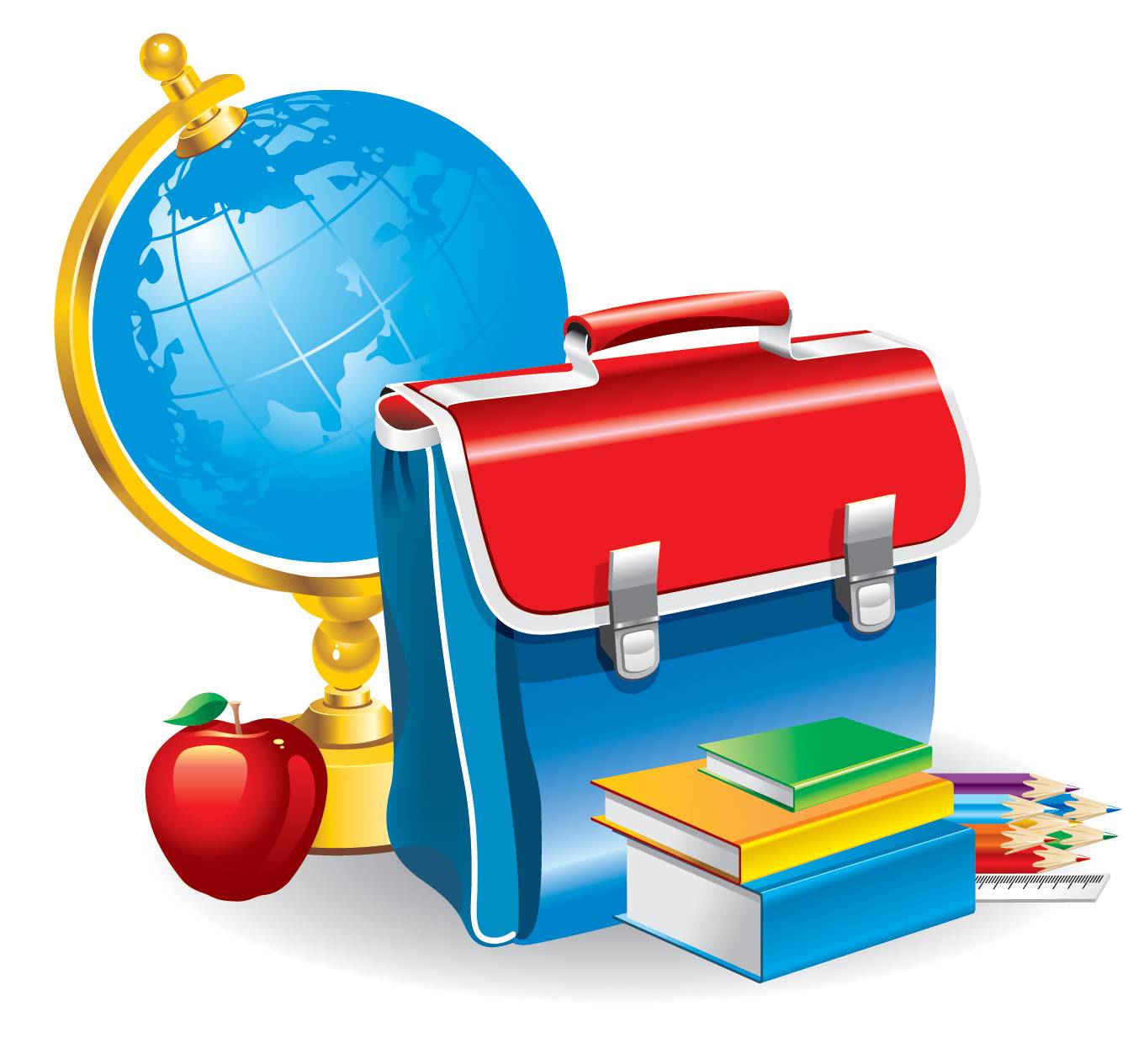 творческая группа под руководством Михайловой Т. С., директора МБОУ «Июсская СОШ»  в составе: заместителя директора по учебно-воспитательной работе Гаппель Г. И.., заместителя директора по воспитательной работе Додонкиной Г. Н., членов методического совета школы: Моисеенко С. А., Сиротининой Г. Е.,  Симон М. Р., Медведевой А. В., председателя профсоюза школы Рябовой З. Г., психолог школы Феттих И. П., социальный педагог Мальцева Е. В.председатель Совета школы Рыбакова Е.П.Сроки реализации  сентябрь 2015 – август 2020 Июс – 2015Перечень основных проектов Программы развитияСодержаниеРаздел I.Паспортцелевой комплексной программы развития МБОУ «Июсская СОШ» «Интеграция»Раздел II. ВведениеПрограмма развития МБОУ «Июсская СОШ» разработана в соответствии с целями реализации государственной образовательной политики Российской Федерации в области образования и является управленческим документом, определяющим перспективы и пути развития учреждения на среднесрочную перспективу. Статья 28 Федерального закона «Об образовании в Российской Федерации» относит к компетенции образовательной организации разработку и утверждение по согласованию с учредителем программы развития образовательной организации. Программа развития является обязательным локальным актом, наличие которого в образовательной организации закреплено законодательно. Программа развития – локальный акт образовательной организации, определяющий стратегические направления развития образовательной организации на среднесрочную перспективу. Программа как управленческий документ развития образовательной организации определяет ценностно-смысловые, целевые, содержательные и результативные приоритеты развития, задает основные направления эффективной реализации государственного задания. Программа как проект перспективного развития ОУ призвана:- обеспечить качественную реализацию государственного задания и всесторонне удовлетворение образовательных запросов субъектов образовательного процесса;-консолидировать усилия всех заинтересованных субъектов образовательного процесса и социального окружения ОУ для достижения цели Программы.В основу реализации Программы положен современный программно-проектный метод, сочетающий управленческую целенаправленность деятельности администрации и творческие инициативы со стороны рядовых сотрудников. Выполнение государственного задания происходит в рамках направлений, представляющих комплекс взаимосвязанных задач и мероприятий, нацеленных на обеспечение доступности качественного образования в соответствии с показателями эффективности работы образовательного учреждения. Инициативы со стороны педагогического коллектива по реализации Программы оформляются как педагогические проекты. Результатом работы ОУ по направлениям является повышение эффективности работы образовательной организации, результатом реализации инициативных проектов – высокий уровень удовлетворенности общества качеством образования.Раздел III. Стратегический анализ актуального состоянияобразовательного процесса школы МБОУ «Июсская СОШ»3.1. Информационно-аналитическая справка о Школе (текущее состояние)Школа в с. Июс была открыта 1 сентября 1924 году как начальная. В 1963 - получила статус средней общеобразовательной школы. С 2006 года МБОУ «Июсская СОШ» является членом Ассоциации общественно-активных школ республики Хакасии. С 2007 года школа - муниципальная экспериментальная площадка  по теме «Школа – социокультурный центр села» (приказ УО Администрации МО Орджоникидзевский район № 3-1 от 16.01.2007).Статус МБОУ «Июсская СОШ»2012-2013 учебный год -призёр конкурса «Самый классный классный» (Выймова М. Ю.);-победитель районного сбора лидеров школьных общественных организаций «Я – гражданин России»;-победитель муниципального конкурса профессионального мастерства «Вожатый года» (Медведева А. В.);-победитель в конкурсе проектов «Наша законотворческая Инициатива» на 4 муниципальном слёте старшеклассников «Мы – будущие избиратели»;-победитель  муниципального слёта старшеклассников Орджоникидзевского района «Мы – будущие избиратели», в рамках которого:-победитель  муниципального конкурса живых газет «Первые шаги»;-призёр муниципального конкурса ораторского мастерства;-призёр муниципального конкурса проектов «Какой он будет, 5 слёт»;-победитель районного конкурса детского и юношеского творчества «Радуга талантов» в номинации «Хореография» (произвольный танец, 10-13 лет);-победитель районного конкурса детского и юношеского творчества «Радуга талантов» в номинации «Хореография» (произвольный танец, 14-17 лет); -призёр районного конкурса детского и юношеского творчества «Радуга талантов» в номинации «Хореография» (произвольный танец, 7-9 лет); -победитель районного конкурса детского и юношеского творчества «Радуга талантов» в номинации «Вокал» (эстрадная песня, 14-17 лет, Юхно Виктория); -победители республиканского конкурса «Мы за безопасное дорожное движение»;диплом управления государственной инспекции безопасности дорожного движения Министерства внутренних дел по РХ, министерства образования и науки РХ (Шлейнинг Ксения);-призёр республиканской олимпиады «Знатоки ПДД 2013»;-призёр Региональной Ярмарки социально-педагогических проектов и воспитательных технологий – 2013 (Симон М. Р., Гордиенко Н. В., Медведева А. В., Додонкина Г. Н., Моисеева С. А., Михайлов А. П.);-призёр муниципального фестиваля «Театральное созвездие»;-победители и призёры общероссийской предметной олимпиады школьников Олимпус Осенняя сессия г. Калининград;-победители и призёры муниципальной предметной олимпиады школьников;-победители муниципальных выставок: «Техническое творчество», «Прикладное творчество».2013-2014победители и призёры муниципальной предметной олимпиады школьников;победители муниципальных выставок: «Техническое творчество», «Прикладное творчество».победители и призёры общероссийской предметной олимпиады школьников Олимпус Осенняя сессия г. Калининград;-призёр Региональной Ярмарки социально-педагогических проектов и воспитательных технологий – 2014 (Мальцева Е. В., Додонкина Г. Н., Михайлов А. П.);-победители и призёры спортивных муниципальных соревнований;-победитель муниципального конкурса «Самый классный классный» (Лалетина А.В.»;-призёр конкурса «Мы – будущие избиратели»;-победитель интернет-викторины по избирательному праву на муниципальном уровне 2013г.4 место в интернет-викторине по избирательному праву на республиканском уровне;-призёры V районного летнего слета «Мы дети твои, Россия»;-победитель Всероссийской олимпиады младших школьников и Викторины ЭРУДИТ;-победитель районного конкурса детского и юношеского творчества «Радуга талантов»;-победитель муниципального слёта старшеклассников «Лидер»;-победитель республиканского слёта волонтерских отрядов 5.12.2014г.2014-2015-победитель Всероссийский кросс нации – 2014 на муниципальном уровне.-призёр Регионального этапа всероссийского конкурса юношеских исследовательских работ им. В.И. Вернадского;-призёр конкурса профессионального мастерства «Звездный урок учителя» в номинации «Естественные науки»;-призёр районных соревнований по мини-футболу;-призёр конкурса президентов «возьму себе в пример героя», в рамках 8 сбора лидеров школьных общественных организаций Орджоникидзевского района;-победитель Всероссийской олимпиады младших школьников и Викторины ЭРУДИТ;-призёр районного конкурса детского и юношеского творчества «Радуга талантов»;-призёр муниципального слёта старшеклассников «Лидер»;-победители и призёры общероссийской предметной олимпиады школьников Олимпус Осенняя сессия г. Калининград;-призёр муниципального конкурса «Самый классный классный»;-призёр конкурса «Мы – будущие избиратели»;-призёр интернет-викторины по избирательному праву на муниципальном уровне 2014г.;-призёр муниципальной игры «Лента Победы»;-победители и призёры муниципальной предметной олимпиады школьников;-победители муниципальных выставок: «Техническое творчество», «Прикладное творчество».-призёр регионального этапа российского конкурса исследовательских работ и творческих проектов для младших школьников « Я – исследователь»;-участник республиканского конкурса сочинений-эссе «Уникальная вода»;-участник республиканской НПК с межрегиональным участием «Сохранение природного и историко-культурного наследия народов Сибири»;-победитель муниципального конкурса «Славянская краса».2015-2016-призёры 7 районного летнего слёта «Моя Россия – мой выбор»;-призёры муниципального конкурса «Ворошиловский стрелок»;-победители муниципального конкурса песни и строя;-победители и призёры муниципальной НПК;- призёры 7 районного  слёта старшеклассников «Мы – будущие избиратели;-призёры регионального конкурса сочинений «Наказ депутату Государственной Думы»;-призёры муниципального конкурса новогодних игрушек на противопожарную тематику;-призёры муниципального конкурса «Живая классика»;-призёры регионального конкурса Вернадского Н. И.;-победитель Главы муниципального образования по поддержке одарённых детей;-призёры республиканской выставке-конкурса технических проектов школьников и студентов «Технотворчество Хакасии»;-победители и призёры муниципальной выставки технического творчества и декоративно-прикладного искусства;-победители муниципальных осеннего и весеннего кроссов:-победители и призёры муниципальных соревнований на приз памяти Саражакова А. Р.;-призёры межрегиональных соревнований на кубок Ширинского района по волейболу;-победители и призёры муниципальных соревнований на первенство района по волейболу;-победители  муниципальных соревнований на приз памяти Героя социалистического труда  Ербягина А. И. по волейболу;-победители и призёры муниципальных соревнований на Кубок района по мини-волейболу. 3.2. Итоги реализации МБОУ «Июсская  СОШ»  комплексной целевой программы развития «Компетентностный подход в обучении и воспитании, как основа для совершенствования творческого потенциала всех участников образовательного процесса и повышения качества образования»Переход на новые образовательные стандарты:С 01.09.2011г. по 01.09.2015г.  по ФГОС НОО обучались 63 школьника, что составляет 35% от общего числа учащихся. Внеурочная деятельность реализуется в объеме 6 часов. 100% педагогов начальной школы, 100% управленческих кадров, 100% педагогов, работающих в 5 классе прошли повышение квалификации для работы по новым ФГОС.Качество знаний учащихсяКачество знаний учащихся за последние 3 года имеет положительную динамику: с 34% до 40%.Развитие системы поддержки талантливых детей:Реализуется программа «Одаренные дети»:Учащиеся принимают участие:-во Всероссийской олимпиаде школьников на школьном, муниципальном и региональном уровнях. В 2014-2015 учебном году 3 победителя, 5 призёров.- увеличивается число учащихся, принимающих участие во Всероссийских предметных олимпиадах.- в муниципальных и республиканских  научно-практических конференциях школьников.- в  выставках технического и прикладного  творчества школьников на муниципальном и республиканском уровнях- в муниципальных и региональных конкурсах: «Радуга талантов» и др.- принимают участие в муниципальном слёте старшеклассников «Мы – будущие избиратели», интернет викторине по избирательному праву, проводимая ТИК Орджоникидзевского района, Интернет викторине по избирательному праву, проводимая Избирательной комиссией РХ (Михайлов Максим, учащийся 11 класса – Победитель), муниципальном слёте старшеклассников «Лидер».- призёры и победители в спортивных соревнованиях на муниципальном уровне.Развитие системы дополнительного образования,  мотивирующей  личность к познанию и творчеству.Увеличение числа учащихся, занятых учебно-исследовательской и проектной деятельностью до 15%.Увеличение числа победителей конкурсного отбора лучших учащихся Орджоникидзевского района на Грант Главы.Совершенствование педагогических кадров:Высшую квалификационную категорию имеют – 9% педагогов. Первую квалификационную категорию имеют – 36% педагогов. 33% педагогов прошли  аттестацию. 77% педагогических работников повысили свою квалификацию за последние 3 года.Изменение школьной инфраструктуры:Совершенствование информационной базы ОУ (обновление ПО, покупка техники).Учащимся предоставлена бесплатная возможность доступа к ресурсам сети Интернет во внеурочное время. Капитальный ремонт: ремонт полов  спортивного зала.Сохранение и укрепление здоровья учащихся:Реализация программы «Здоровое питание школьников», охват питанием - 80% учащихся. Оснащение пищеблока современным технологическим оборудованием. Введение 3 часов физической культуры на всех уровнях образования. Проводятся  медицинские осмотры детей. Расширение охвата школьников в спортивные секции – 20%  учащихся. Применение здоровьесберегающих технологий. Соблюдение санпина.Развитие самостоятельности школ: Статус: бюджетное ОУ. Внедрение электронного  документооборота в школе. Ежегодное  самообследование школы в сети Интернет. Переход  на НСОТ.Характеристика контингента учащихсяНа  конец 2014 – 2015 учебного года в школе обучаются  140  учащихся, количественный состав классов по уровням образования и по учреждению стабилен: - средние показатели наполняемости классов – 12,5 человек.- осуществлялся подвоз учащихся из других населённых пунктов Красноиюсского поселения: деревень Кожухово и Кобяково – 11 учащихся.Форма обучения:- очная – 135 учащихся, обучение на дому – 5 учащихся.По социальной статистике большинство семей, в которых живут наши ученики, – полные 73%, неполных семей – 27 %. В этом учебном году под опекой находится  7 учащихся, 13  многодетных семей, 26 малообеспеченных семей, 15 детей в ТЖС, 3 чел. – дети-инвалиды. В школе систематически ведется работа с  детьми «группы риска» и ежедневный контроль посещаемости учащихся.В Управление образования ежемесячно предоставляются сведения об учащихся, пропустивших более 35 учебных занятий без уважительной причины, осуществляется  постоянная связь с инспектором  ПДН, ведется систематическая работа с учащимися  по вопросу поведения в школе. До сведения учащихся «группы риска» и их родителей своевременно  доводится информация о возможности занятости подростков в летнее время.Особенности образовательного процессаНа уровне основного общего образования обязательная часть основных образовательных программ соответствует федеральным государственным образовательным стандартам,  программа предпрофильной подготовки в 9 классе.На уровне основного общего образования, представляющего собой продолжение формирования познавательных интересов учащихся и их самообразовательных навыков, педагогический коллектив основной школы стремится: заложить фундамент общей образовательной подготовки школьников, необходимый для продолжения образования на среднего общего образования и выбора ими своего направления профессиональной подготовки с учетом собственных способностей и возможностей; создать условия для самовыражения учащихся на уроках и внеурочных занятиях в школе. Часть основных образовательных программ, формируемая участниками образовательного процесса, представлена следующими дисциплинами: в  6 классе 5 часов, в 7 классе 3 часа, в 8 классе 2 часа, в 9 классе 3 часа. Учитывая анкетирование учащихся, беседы с родителями, предложения Совета школы часы компонента ОУ распределены следующим образом: на русский язык – в 6 классе добавляется  2 часа, в 7 классе 1 час, в 8 классе 2 часа,  в целях повышения качества образования, повышения уровня готовности учащихся к государственной  итоговой аттестации выпускников основной школы на 1 час увеличено количество часов на изучение русского языка в 9 классе, в 6 классе – 1 час  биологии. В целях сохранения преемственности обучения и построения единой образовательной траектории  по 1 часу в неделю отводится на изучение учебного предмета «Информатика и ИКТ» в 6 и 7 классах, на ОБЖ 1 час в 6 классе, 0,5 часа в 7 классе.Предпрофильная подготовка учащихся в 9 классе в количестве 2 часов. Учащиеся 9 класса в рамках этой программы готовятся к осознанному и ответственному выбору будущей профессиональной деятельности через изучение элективных курсов: «Выразительные средства речи», «Решение нестандартных задач», «Медицина в биологии», «Графики в физике», «Физика в задачах», «Подготовка к экзаменам по математике», «Права и обязанности человека в обществе».Формы и методы образовательной деятельности1)урочная: достижение обязательного минимума: повышение уровня обученности (русскому языку, физике, математике); общего уровня образования (по общеобразовательным предметам и предметам развивающего цикла).Все виды учебных занятий: урок, лекция, учебная экскурсия, диспуты; и т. д. 2)внеурочная: расширение знаний по разным предметам спецкурсами, повышение уровня интеллектуальной деятельности: олимпиады, научно-практические конференции, предметы по выбору, элективные курсы, проектная деятельность, индивидуальные консультации, уроки-экскурсии, лекции с привлечением специалистов по различным проблемам. 3)внутришкольная  направлена на общее развитие школьников, повышение эрудиции и расширения кругозора: спектакли,  выпуск школьной газеты, концерты, праздники, вечера, тематический выпуск стенгазет, викторины, конкурсы и т.п. 4)внешкольная: участие в муниципальных, региональных конкурсах,  программах, посещение выставок, музеев, театров и т.п. Результаты экзаменов за курс основного общего образования   в 2015 году:Результаты экзаменов за курс среднего общего образования в 2015г. Средний балл по школе в 2014 году  – 60,4, в 2015 – 57,7Набрали 80 и выше    4 учащихся (Секацкая Кристина и Лихачёва Наталья по 87 баллов,  Кокова Кристина – 84, по русскому языку, Лихачёва Наталья – 84 по обществознанию).Набрали 70 и свыше баллов по различным предметам – 5 человек (Выймова Марина и Гроздева Маргарита по 79 баллов, Шлейнинг Татьяна – 71 балл по русскому языку, Секацкая Кристина – 71 балл по физике,  Кокова Кристина – 76 баллов по обществознанию.	Из всех выпускников 11 класса наибольшие средние баллы по сумме предметов имеет Лихачёва Наталья – 73,5,    Наименьший средний экзаменационный балл имеет Маржина Марина – 36.Система подготовки к итоговой аттестации в школе позволила нам четко и организовано провести выпускные экзамены. Большая часть учащихся, успешно избежав стрессов, выдержали экзамены, показав неплохие  результаты
Реализация прав выпускников   на выборность в период итоговой аттестации обеспечена: 9 выпускников 11 класса сдавали экзамены по выбору.Итак, 10 учащихся 11 класса успешно прошли итоговую аттестацию за курс среднего общего образования и получили документ об образовании, соответствующего образца. Аттестаты особого образца получила учащиеся 11 класса: Секацкая Кристина, Кокова Кристина, Лихачева Наталья, Шлейнинг Татьяна.Планируют продолжение образования в СУЗах - 20%, ВУЗах – 80% выпускников.Благодаря созданным педагогами и родителями психологическим условиям выпускники показали социальную компетентность, самодостаточность и самоопределение своих жизненных приоритетов.Особенности методической работы школыНеобходимость совершенствования системы управления школой диктуется изменениями в содержании управленческой деятельности руководителей образовательного учреждения. Так, внедрение нового содержания образования и новых его технологий требует усиления методической работы с учителями. Методический совет школы включает в себя   5 методических объединений: естественно-математического цикла, гуманитарного цикла, технологии и физической культуры, начальных классов, классных руководителей; Перед методическим советом поставлена цель координации деятельности всех структурных подразделений методической службы школы, направленная на: выявление, обобщение и распространение положительного педагогического опыта творчески работающих учителей; организация инновационной и проектно-исследовательской деятельности в школе, направленной на освоение новых педагогических технологий; разработка мероприятий по обобщению и распространению педагогического опыта сотрудников школы; внедрение в учебный процесс современных учебно-методических и дидактических материалов и программного обеспечения автоматизированных систем обучения, систем информационного обеспечения занятий, информационно-библиотечных систем; участие в аттестации сотрудников школы.  Многие педагоги школы начинают работу в инновационном режиме, используя современные технологии воспитания и обучения: технология разноуровневого обучения, технология игрового обучения, технология проблемного обучения, технология проектного обучения, технологии коллективных творческих дел, модульное обучение, технология критического мышления.Основные формы методической работы: коллективные (педсоветы, семинары, взаимопосещения уроков, открытые уроки, методические оперативные совещания),  индивидуальные (работа и отчеты по темам самообразования, помощь молодым специалистам, индивидуальные собеседования, консультации).Особенности воспитательной системы школыВоспитательная работа в  МБОУ «Июсская СОШ» осуществляется в соответствии с Уставом школы, локальными актами,  рабочими программами по дополнительному образованию, перспективным и текущим планом воспитательной работы.Система  воспитательной работы в школе включает: ученическое самоуправление в классах (советы классов и др.); органы самоуправления учащихся (президент,  Кабинет министерств); органы самоуправления школы (общешкольная конференция, Совет школы, педагогический совет, Совет родителей. Приоритетными направлениями воспитательной работы являются гражданско-патриотическое, физкультурно-спортивное, художественно-эстетическое, интеллектуальное  развитие  учащихся,  социально-педагогическое, взаимодействие с семьей.  В школе сформирован опыт социального партнерства.  В тесном сотрудничестве были реализованы социально-значимые проекты: День Знаний; День самоуправления - День Учителя; День матери; Новый год; Рождество, 8 марта; День Авиации и космонавтики; 23 февраля; мероприятия посвященные Дню Победы, Урок Победы, и другие.)В школе создана и работает детская организация «Школярия». Повышению эффективности воспитательной работы содействуют традиции школы (проведение «Дней здоровья», посвящение в первоклассники, выпускной бал и др.), участие учащихся в мероприятиях местного социума (благоустройство поселка,  трудовые десанты, «Тимуровское движение»,  акции и др.). В МБОУ «Июсская  СОШ» накоплен опыт формирования здорового образа жизни, профилактики безнадзорности, правонарушений, наркомании и др. Реализуется программа по профилактике  злоупотребления ПАВ, девиантного поведения учащихся, осуществляется взаимодействие с комиссией по делам несовершеннолетних, отделом опеки и попечительства управления образования, с ОВД Орджоникидзевского района, с районным судом, с ЦРБ, и др.Дополнительное образованиеС целью учета индивидуальных потребностей учащихся, их социальной адаптации, развития способностей школа развивает и поддерживает систему дополнительного образования, внеклассной и внеурочной деятельности.           Система дополнительного образования школы включает в себя  группы по 4 направлениям: техническое, физкультурно-оздоровительное. Процент охвата учащихся, занимающихся дополнительным образованием, составляет – 86%. В этом учебном году открыты 1 кружок и 2 спортивные секции.В 1-4 классах была организована внеурочная деятельность.Технические кружок «Юный техник» -  руководитель Лалетин А.С.  посещали учащиеся 5-10 классов, из них 12 человек, несовершеннолетние, находящиеся под контролем.  Ребятами были изготовлены и представлены на муниципальной выставке технического и прикладного  творчества действующие модели, которые заняли призовые места. Спортивные секции Баскетбол и Волейбол - руководитель Фатин В.В. посещают учащиеся 5-11 классов. В течение года  ребята принимали участие во всех видах соревнований на уровне школы, района.Мониторинг состояния здоровья школьниковКоллектив школы ведет работу по  сохранению здоровья  учащихся и педагогов. Для решения данной проблемы была поставлена задача: формировать потребность в здоровом образе жизни путем привлечения к занятиям спортом и физической культурой.Использование  здоровьесберегающих технологий.           Учебная нагрузка, режим занятий учащихся, воспитанников определяются СанПиНом, уставом образовательного учреждения, на основе рекомендаций, согласованных с органами здравоохранения.       Основные формы работы направленные на сохранение физического и психического здоровья школьников всех ступеней обучения, принятые в школе:Использование здоровьесберегающих технологий во время учебного процесса: проведение уроков физкультуры с учетом групп здоровья детей, проведение физкультминуток на уроках, упражнений для глаз и пальчиковая гимнастика, направленных на снижение утомляемости на учебных занятиях, дифференцированное обучение, использование ИКТ-технологий и других личностно-ориентированных технологий.Санитарно-гигиеническое обеспечение учебно-воспитательного процесса.-Организация режима горячего питания.-Организация образовательного процесса, направленного на обучение навыкам здорового образа жизни на всех уровнях образования.-Систематическое проведение Дней здоровья, школьных соревнований.-Профилактика травматизма.-Проведение профилактических и оздоровительных мероприятий.-Организация текущего контроля за состоянием здоровья учащихся, воспитанников:диспансеризация и учет ее результатов;-проведение мониторингов здоровья.        	Эффективность здоровьесберегающих технологий в школе отслеживается на уроках, во время перемен с помощью наблюдений и анкетирования родителей и учащихся.В школе наметилась позитивная тенденция уменьшения хронических заболеваний	Коллективом школы успешно решаются задачи воспитания и обучения, включающие меры по сохранению и укреплению природного здоровья детей, профилактике заболеваний, формированию и развитию здорового образа жизни.Особенности управления школойУправление школой и образовательным процессом осуществляется на основе Устава школы, закона «Об образовании в Российской Федерации» и других нормативных и правовых актов. Администрация школы в своей деятельности по реализации прав граждан на получение образования руководствуется законодательством РФ в сфере образования, нормативными документами и осуществляет постоянный контроль за соблюдением конституционных прав граждан на образование,  МБОУ «Июсская СОШ» обеспечивает социальные гарантии участников образовательного процесса.Для выполнения этих требований была выбрана многоуровневая структура управления образованием в рамках школы.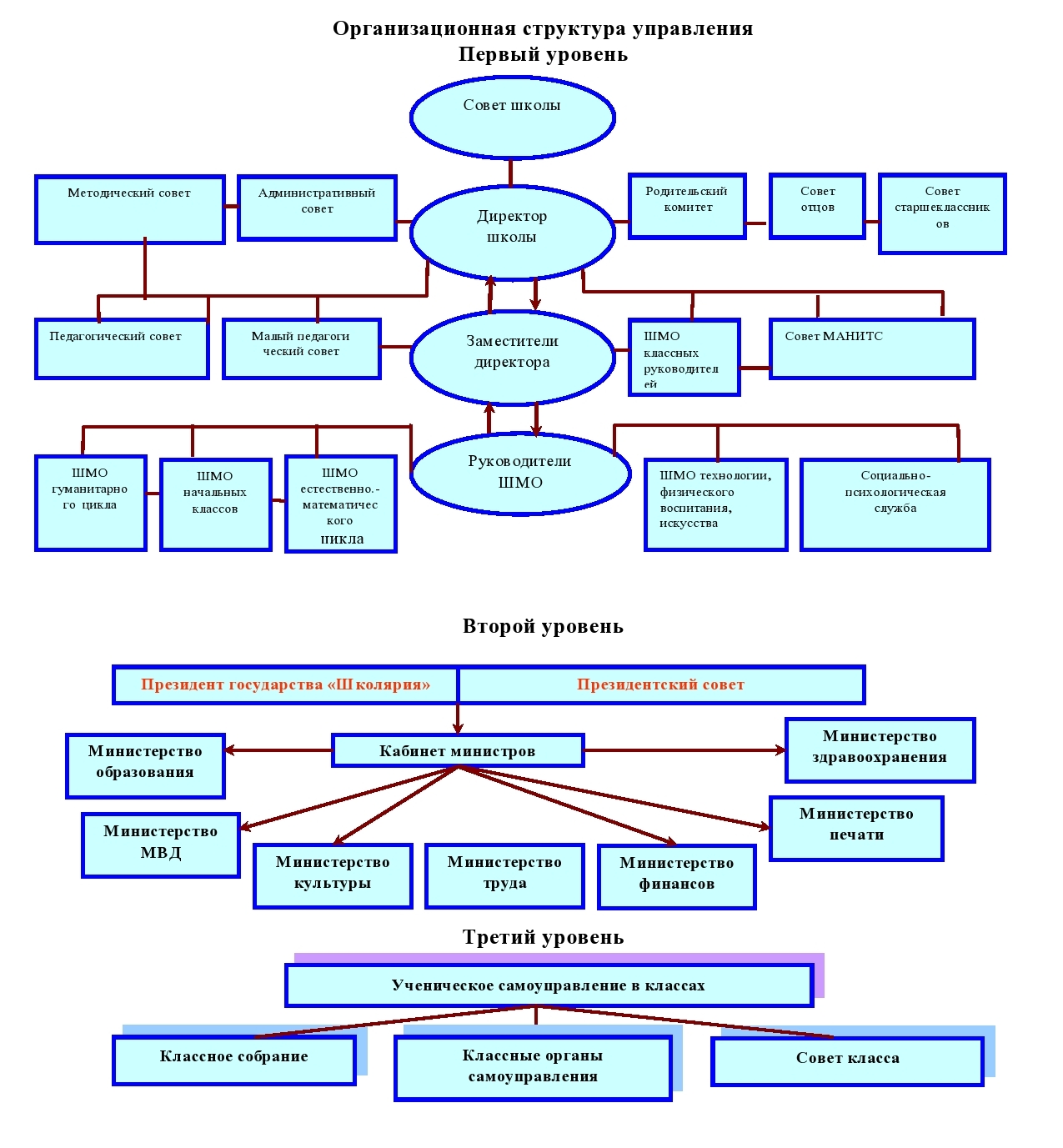 Таким  образом,  программа  развития  МБОУ  «Июсская СОШ»  на  2011-2015  учебные годы  выполнена,  но  остаются  актуальными  направления:  работа  с  педагогическими кадрами,  работа  с  одаренными   детьми.  И  в  связи  вхождением  школы  в  федеральную программу «Доступная среда» перед образовательным учреждением ставятся задачи по созданию    равных  возможностей  для  современного  качественного  образования  и позитивной  социализации  детей-инвалидов  и  детей  с  ОВЗ  в  системе  общего образования.При разработке Программы развития МБОУ «Июсская СОШ» учтены: - уровень готовности учителей к реализации вариативных образовательных программ: в МБОУ «Июсская СОШ»  работает высококвалифицированный коллектив; - материально-техническое обеспечение учебного процесса: в школе созданы  условия для участников образовательного процесса, работают: библиотека, спортивный часть кабинетов оборудованы мультимедийным и интерактивным оборудованием; имеется  оптоволоконный скоростной выход в Интернет;  - традиции, сложившиеся за годы работы МБОУ «Июсская СОШ»: годовой круг праздников, участие в опытно-экспериментальной работе педагогического коллектива и др.На проектирование целевого компонента влияют особенности развития Республики Хакасия и Орджоникидзевского района Экологические проблемы: проблемы,  связанные:  с  ухудшением  экологической  обстановки  и недостаточным  уровнем  экологической  культуры  подрастающего поколения; с исчезновением редких видов животных и растений на территории Республики Хакасия.Общекультурные проблемы: воспитание школьников на основе изучения и уважения традиций предков, своей родословной,  истории  малой  Родины.  Воспитание  патриотизма, толерантного отношения к другим нациям и народностям на основе познания    их    культур.    Формирование    духовно-нравственных ценностей жителя района и Республики Хакасия.  Природно-климатические и экологические особенности территории: территория,  благоприятная  для  организации  жизни,  отдыха,  оздоровления населения и развития туризма. Село Июс – это административный центр Июсского поселения Орджоникидзевского района. Так же этот населённый пункт можно охарактеризовать, как своеобразный центр местного туризма, так как удобно добираться в такие интересные места, как Подзаплотские болота (Заповедник «Хакасский»), Сулекская писаница и музей под открытым небом «Сундуки», Ивановские озера.Социально-экономические проблемы: Удачное географическое положение и развитая транспортная система   муниципальных   образований Республики Хакасия.   Широкий   комплекс современных средств связи и телекоммуникаций, расположенных на территории всего субъекта РФ как части единого комплекса страны.Характеристика социумаМБОУ «Июсская СОШ»  является одним   средних общеобразовательных учреждений  Орджоникидзевского района. Школа расположена в с. Июс. 15% родителей школы – это люди с высшим образованием, работают  в основном служащими, 55% родителей учащихся имеют среднее профессиональное и 30%-среднее образование и занимают рабочие должности в сфере в разных организациях на территории Красноиюсского  сельсовета. Образовательно-культурный  уровень населения поселка средний. Родители активно следят за учебно-воспитательным процессом своих детей в школе, охотно помогают школе материально, являются активными участниками воспитательно-образовательного процесса. По результатам анкет, опросников, проводимых в школе, по мнению родителей, в школе работают высококвалифицированные кадры, способные дать глубокие знания по профилирующим предметам и научить применять эти знания в жизни. Ежегодные социологические мониторинги показывают, что 100% выпускников школы поступают в вузы и ссузы Республики Хакасия и Красноярского края Популярностью также пользуются институты, находящиеся за пределами республики и края, среди них учебные заведения г.Томска. В основном школу посещают дети из семей со средним уровнем дохода, но  есть дети  из малообеспеченных семей.На образовательную ситуацию в школе большое влияние оказывает ее расположение 50-ти километрах от районного центра п. Копьево, на станции Июс (ж/д Ачинск - Абакан). Культурный центр - СДК, где функционирует библиотека, организована работа кружков. В селе работает детская музыкальная школа по классу фортепиано, в которой обучается 10 детей. Спортивный зал дает возможность заниматься детям в различных спортивных секциях. По мере возможности школа осуществляет взаимодействие с культурными центрами п. Копьево, г. Абакана, а также с музеем под открытым небом «Сундуки», который расположены в 1-2 километрах от с. Июс. Расположение школы не позволяет удовлетворить в достаточной степени интеллектуальные, эстетические и спортивные потребности учащихся. Социальный заказ родителей школьниковСегодня родители школьников стали реальными субъектами социального заказа в образовательном процессе. Образование родителями рассматривается как важнейшая социальная деятельность, системообразующий ресурс, лежащий в основе развития гражданского общества и экономики страны, обеспечивающей  конкурентоспособность личности.На основании данных социологических исследований, проведенных школьной службой поддержки образовательного процесса, большинство родителей школьников считает главной задачей научить своих детей приспосабливаться к современным условиям жизни в обществе, быть мобильными, активными и востребованными. В старшей школе комплексным ориентиром для большинства родителей является подготовка детей к поступлению в вузы. Вместе с тем имеется часть родителей выпускников основной школы, которая не ориентирует своих детей на продолжение образования в высших учебных заведениях. Они считают, что их дети продолжат свое образование в профессиональных лицеях, колледжах, техникумах, где им окажут  содействие в различных формах социализации в городах. Таким образом, школа должна найти оптимальный для себя баланс между выполнением государственного заказа и общественными потребностями, а также между современными образовательными технологиями и культурно-историческими особенностями развития Орджоникидзевского района.Адресность Программы развития МБОУ «Июсская СОШ»Программы развития МБОУ «Июсская СОШ» предназначена удовлетворить потребности:-Учащихся - в расширении возможностей для удовлетворения проявившегося интереса к тому или иному учебному предмету и программах обучения, обеспечивающих личностное становление и профессиональное самоопределение на основе усвоения традиций и ценностей культуры;-Родителей – в обеспечении доступности и качества основного общего образования, сохранении и укреплении здоровья учащихся;-Общества и государства -  в реализации образовательных программ, обеспечивающих гуманистическую ориентацию личности на сохранение и воспроизводство достижений культуры и воспитание молодого поколения специалистов, способных решать новые прикладные задачи;-Республики Хакасия и Орджоникидзевского района - в сохранении и развитии этнокультурных традиций;-Вузов, лицеев и колледжей, ПУ республики - в притоке молодежи, ориентированной на комплексное освоение программ профессионального обучения и общекультурного развития;-Рынка труда и предпринимателей республики – в притоке новых ресурсов;-Выпускника образовательного учреждения – в социальной адаптации.Результаты проблемно-ориентированного анализа деятельности свидетельствуют о необходимости создания такой концепции развития школы, которая будет способствовать комплексному и целенаправленному решению выявленных проблем. Раздел IV. Анализ состояния и прогноз изменений внешней среды4.1. PEST-анализ внешних аспектов, влияющих на развитие школыВ последние годы развития школы произошли существенные преобразования в обществе, государстве, которые, в свою очередь, оказали влияние на все социальные системы и на образование в том числе. Без учета этих нововведений затруднительно дать реальное определение ситуации, без которого невозможны истинные посылки, служащие основой для следующего этапа развития.В результате проведенного PEST–анализа были выявлены положительные и отрицательные факторы внешней среды, влияющие на развитие системы образования школы. 	Вывод: PEST-анализ позволил определить основные идеи развития школы до 2020 года. Результаты анализа способствуют созданию условий для оптимального сочетания индивидуальной творческой самореализации учащихся с одновременным достижением ими новых образовательных стандартов на основе актуализации инновационного потенциала школы и в соответствии с направлениями Национальной образовательной инициативы «Наша новая школа», а также создают предпосылки для эффективного  управления системой образования школы на основе перехода к новому содержанию и новым принципам организационно-финансовой деятельности.Исходя из всего вышеперечисленного, мы пришли к выводу, что весь спектр изменений, происходящих в стране, диктует  дальнейший путь развития школы. 4.2.  SWOT-анализ потенциала развития школы	Оценка перспектив развития школы в соответствии с изменениями внешнего окружения была сделана на основе SWOT – анализа.        	Вывод: SWOT - анализ позволил определить приоритетную стратегию развития школы до 2020 года: необходимость  внедрения новой управленческой культуры руководителей школы, направленной на эффективное использование внутреннего потенциала по ее инновационному развитию в соответствии с направлениями инициативы «Наша новая школа». Подобная расстановка приоритетов смещает акцент с процесса накопления образовательных ресурсов на процесс их эффективного использования и управления существующими ресурсами для достижения нового качества образовательной среды школы.4.3. Проблемы МБОУ «Июсская СОШ» и их анализСлабые стороны и ключевые проблемы школыПроблемно-ориентированный анализ, проведенный в школе, выявил ряд ключевых  проблем,  которые  необходимо  решать  при  переводе  ее  в  новое состояние.  Определение  ключевых  проблем  рассматривалось  в  контексте стратегического  планирования  как  разрыв  между  реальными  и  требуемыми, желаемыми результатами школы.Требуемые  и  желаемые  результаты,  на  которые  ориентировалась  школа, заложены  в  концепции  Федеральной  целевой  программы  развития образования на период до 2020 года;  проекте «Наша новая школа»; Стратегии развития  системы  образования  Республики Хакасия  на  2014-2020  годы;  в Муниципальном задании;  в социальном заказе рынка труда, семей учащихся, образовательных потребностях учащихся школы.I.  Ключевые проблемы, связанные с будущей организацией учебно-воспитательного процесса в школе (слабые стороны)1.Структура,  содержание,  программно-методическое,  информационное обеспечение,  применяемые  технологии,  формы,  методы  учебно-воспитательного  процесса  не  в  полной  мере  соответствуют концептуальным основам  ФГОС НОО и ООО.    Вхождение  МБОУ «Июсская СОШ»  в проект по инклюзивному образованию вскрыл проблемы по обеспечению прав детей с ОВЗ и детей-инвалидов на доступное и качественное образование и  условий  для  их  успешной  социализации.  Индивидуализация образования не охватила полностью все звенья школы.  Поэтому переход к  системно  -  деятельностному  подходу,  индивидуализации  процесса обучения, воспитания, развития является ключевой проблемой школы и по  рангу  является  первой.  Школа  вплотную  подошла  к последовательному  практическому  решению  этой  проблемы,  для  этого уже созданы необходимые условия, имеется  соответствующее ресурсное обеспечение.    2.  Новые  социально-экономические  условия,  приоритеты    развивающейся парадигмы  образования,  заложенные  в  Федеральных  и  региональных документах,  не  соответствуют     социальному    заказу  рынка  труда. Анализ  социума,  семей  учащихся  выявили  проблему  отсутствия непрерывной,  целостной  системы  комплексного  развития  и  воспитания детей  (физического  и психического    развития, сохранения и укрепления здоровья,  социально-личностного,  гражданско-патриотического, духовно-нравственного, трудового воспитания, образования    и развития личности).  Разрыв  между  желаемыми  и  реальными  критериями  и показателями  по  отдельным  компонентам      комплексного  развития  и воспитания по школе составляет от 20% до 30%.       3.  Одной  из  ключевых  проблем  является  проблема  качественной подготовки к успешной сдаче ГИА.      4.  В  связи  с  постепенным  переходом  к  реализации  ФГОС  НОО  и  ООО, включением  в  проект  по  инклюзивному  образованию  возникла необходимость  расширения  и  укрепления  системы  психолого-педагогического сопровождения учащихся с 1-го по 11 класс, повышения качества  работы  по  психолого-педагогическому  сопровождению образования и воспитания.5.  С началом  реализации ФГОС возникла необходимость создания условий для выявления и развития одаренности у учащихся, оказания поддержки и  сопровождения  одаренных  детей,  детей  с  ОВЗ,  способствующих  их личностному  становлению,  социальной  адаптации  и  социализации  в обществе.II.  Ключевые проблемы (слабые стороны), связанные с ресурсным обеспечением, необходимым для перевода школы в новое состояние1  Анализ ресурсного обеспечения выявил определенные разрывы:-  между  уровнем  профессиональной  подготовки  педагогических  кадров  и требуемой  профессиональной  компетентностью  педагогов  для  работы  в режиме  развивающей  парадигмы,  учителям,  имеющим  солидный педагогический  стаж,  педагогам  пенсионного  возраста  очень  трудно перестроить  себя  на  работу  в  рамках  перехода  к  реализации  ФГОС. Требуется  индивидуальная  работа  со  стороны  администрации  школы  с каждым членом педагогического коллектива в этом направлении;-  между  требуемой  и  имеющейся  в  настоящее  время  предметно-развивающей  средой  школы  и  окружающего  социума.  Если  для выполнения стандартов образования в школе есть все необходимое, то для успешной реализации индивидуальных образовательных,  адаптированных программ  учащихся,  создания  ситуации  выбора,  индивидуальных стратегий  при  выполнении  учебных  заданий,  реализации  социальных  и творческих  проектов  требуется  широкая  вариативная  предметно-развивающая среда в сотрудничестве с семьѐй;-  между  потребностью  в  расширении  и  совершенствовании  системы дополнительного  образования  школьников   и  низким  уровнем материально-технического  обеспечения  бюджетных  организаций дополнительного образования детей.III.  Ключевые проблемы (слабые стороны), связанные с изменением качества управления школой при переходе ее в новое состояние1.  Для  эффективного  развития  организации,    успешного  перевода  ее  в  новое состояние  необходимо  решить  проблему  создания  новой  концепции управления школой, так как существуют определенные разрывы:-  между  желаемыми,  требуемыми  принципами  управления, менеджмента  управления  и  существующими  стереотипами управленческой деятельности;-   между  новыми  функциями,  содержанием  современного  управления всех  уровней  и  набором  существующих  функций,  содержания управления;-  между требованиями государственно –  общественного управления по увеличению  доли  общественного  управления  школой  и доминированием государственной составляющей управления;-  между  новыми  технологиями,  механизмами  управления  и традиционными  технологиями,  механизмами,  существующими  в школе; -  между  набором  критериев,  показателей,  которые  необходимы  для обеспечения  качества  будущей  управленческой  деятельности  и имеющимися в арсенале наборами критериев и показателей.2.  Второй  важной  проблемой  изменения  качества  управления  школой является  активное  привлечение  родителей,  других  социальных  партнеров  в образовательную  деятельность  школы.  Анализ  желаемого  и  действительного состояния дел выявил разрывы:-  между  желаемым  количеством  родителей,  способным  активно  заниматься обучением,  воспитанием  и  развитием  своих  детей,  участвовать  в  управлении школой,  оказывать  действенную  помощь  школе  и  реальным  количеством родителей,  на  которых  школа  опирается  в  образовательной  деятельности.  Он  в среднем  составляет  30-35%.  Есть  определенный  процент  родителей, равнодушных  к  образованию  своих  детей,  не  участвующих  в  делах  школы  и около 10 % родителей, которые негативно влияют на воспитание и развитие своих детей;-  между  требуемыми  и  желаемыми  партнерскими  отношениями  с  другими социальными  партнерами,  основанными  на  хорошо  разработанной  нормативно -правовой  базе,  точном  выполнении  взятых  на  себя  взаимных  обязательств  и реальным положением дел в этом направлении деятельности. Результаты  образовательной  деятельности  школы  во  многом  зависят  от четкой,  скоординированной  работы  всех  служб,  отвечающих  за жизнедеятельность  школы,  сотрудничество  с    другими  образовательными учреждениями,  службами  сопровождения,  занимающимися  созданием  условий успешной образовательной деятельности школы.3.  Третья  группа  проблем  связана  с  затруднениями  в  достижении качественных результатов образования. -  наличие  доли  учащихся,  не  достигающих  удовлетворительного уровня функциональной грамотности при низкой мотивации обучения; -  существенное  отставание  наименее  успешных  групп  учащихся  от наиболее успешных групп; -  недостаточное  развитие  социальной  компетентности  и  позитивных социальных установок у отдельных выпускников школ; -  наличие  сегмента  школьников,  стойко  демонстрирующих  низкие образовательные результаты на всех уровнях образования; Причины проблем1.  Изменение  социально-экономической  ситуации  в  Российской Федерации, политики государства по приоритетам образования на период до 2020 года.2.  Изменение  образовательных  потребностей  социума,  рынка  труда, родителей  учащихся  по  сравнению  с  предыдущим  периодом образовательной деятельности школы.Краткие аналитические выводы:Ключевые проблемы, которые придется решать школе при переводе ее в новое состояние: 1.  Создание  необходимого  нормативно-правового,  программно-методического, информационного, кадрового, материально-технического, финансового  обеспечения  в  соответствии  с  изменениями  в законодательстве.2.  Внедрение  и  реализация  ФГОС  на  разных  уровнях  образования  на основе системно-деятельностного  подхода,  индивидуализация обучения, воспитания и развития учащихся.3.  Разработка  целостной  программы  качественной  подготовки учащихся  к  успешной  сдаче  единых  государственных  экзаменов  по предметным областям.4.  Создание    и  реализация  комплексной  воспитательно-развивающей системы школы, включающей в себя  сохранение и укрепление здоровья, физическое, психическое,  социально-личностное, духовно-нравственное, гражданско-правовое и патриотическое,  трудовое воспитание и развитие, подготовку  детей  к  осознанному  жизненному  и  профессиональному самоопределению в соответствии с современными требованиями.5.  Повышение  качества   психолого-педагогического  сопровождения учащихся  1-11  классов  в  процессе  получения  ими  общего  среднего образования.В результате решения вышеперечисленных проблем  предполагается создание новой концептуальной основы  для    управления  качеством образования  и  эффективного   развития  школы  в  соответствии  с требованиями современного законодательства и социального заказа. Развитие  системы  образования  должно  основываться  на  принципе политического  детоцентризма,  то  есть  обязательствах  организации  учитывать интересы  ребенка при принятии любого стратегического, экономического и иного решения.  На  период  до  2020  года  приоритетными  образовательными результатами должны стать: – на  уровне  дошкольного  образования  (предшкола  «Будущий первоклассник»)  –готовность  к  обучению  на  начальном  уровне,  заложенные основы  самоидентификации  ребенка  в  окружающем  мире  (с  семьей,  селом, регионом,  страной),  его  социальных  навыков  (поликультурности,  здорового образа  жизни,  уважения  к  другим  людям),  овладение  умением  «жить  в  мире  с самим собой» (умение учиться, работать индивидуально и в группах).Основополагающим ориентиром результата   на уровне  общего  образованиястановится  способность выпускника эффективно применять теоретические знания на  практике,  высокий  уровень  развития  технологических  компетенций, формирование  позитивных  социальных  установок.  При  этом,  необходимо обеспечить  базовую  успешность  каждого  учащегося,  не  допуская  выхода  из общеобразовательной  организации  выпускников без основ грамотности в области естественных,  гуманитарных  и  математических  наук,  без  базовых  социальных компетентностей;Результатом  изменений  в  системе  организации  психолого-педагогического сопровождения  должны  стать:  расширение  компенсаторных  возможностей образования  для  работы  с  детьми,  требующими  специальных  условий обучения,  воспитания,  развития  и  социальной  адаптации  (одарѐнные  дети, дети,  оставшиеся  без  попечения  родителей,  дети-сироты,  дети  с  ОВЗ,  дети «группы риска», дети из семей с низким социально-культурным статусом).V. Концепция развитияЦель, задачи и общая стратегия их реализации (образ будущего состояния образовательного процесса)5.1. Цели и задачи ПрограммыИдея программы: осуществление комплексной интеграции управленческой и учебно-воспитательной деятельности посредством включения различных образовательных и социальных структур в единую информационно-образовательную среду.Цель: создание условий для обеспечения позитивной динамики развития школы как открытой инновационной образовательной системы, обладающей высокой конкурентоспособностью, способствующей развитию образовательной среды города и ориентированной на подготовку выпускника, адаптированного к современному социуму.Задачи:1.Обновление образовательной среды на основе компетентностного, системно - деятельностного подхода:- реализация ФГОС на уровне начального общего образования и переход на стандарты второго поколения на уровне основного общего образования; -создание системы комплексного взаимодействия всех субъектов образования, направленного на развитие компетентностного подхода и управления качеством образования; -командное взаимодействие как средство формирования профессиональных компетенций и развития творческой инициативы педагогов.2.Введение нового организационно-экономического механизма управления Школы:-реорганизация управленческой структуры школы в соответствии с требованиями ФЗ-44.-обновление внутришкольной оценки качества образования на всех уровнях образования в соответствии с требованиями ФГОС, ФГТ.3.Структурирование и развитие здоровьесберегающей среды, мотивирующей на сохранение и укрепление здоровья всех субъектов образовательного процесса. 4.Направленность приоритетов системы воспитательной работы для распространения позитивных идей и социальных образцов, приобретения практического опыта жизни, адекватного современным требованиям общества. Деятельность по реализации программы ориентирована на результат - научить ребенка учиться, дать ему инструменты, чтобы он мог, хотел и любил учиться на протяжении всей жизни, достигая при этом полного понимания изученного и способности применить свои знания в жизни. 5.2. Содержательные  принципы Программы развития:- Принцип  интеграции  общего  и  дополнительного  образования,  обеспечивает  научно-обоснованное сочетание обучения, труда и отдыха, рациональное использование учебноговремени  для  организации  проектно-исследовательской  работы.  Режим  работы  школысоставляется  с  учетом  продолжительности  пребывания  детей  в  школе,  регламентируетсяединым  расписанием  учебных  занятий,  самоподготовки,  внеурочной  деятельности  идополнительного образования в соответствии с требованиями СанПиН.-  Принцип личностно-развивающего образования. В школе, которая ориентируется настановление ученика как личности, должны создаваться равные условия для обеспеченияпрогрессивного, значимого для каждого человека эффекта развития на основе выявления его познавательных интересов и потребностей, личностно значимых ценностей и жизненных установок.- Принцип социо- и культуросообразности образовательного процесса. В образовательном пространстве школы должна быть представлена вся совокупность социальных, культурных, жизненных выборов, осуществляемых   в   педагогическом   процессе,   с   целью   включения   ребенка   в социокультурный опыт, развития ценностно-смысловой сферы его сознания, самореализации.-  Принцип демократизации школьной жизни. Школа организует эффективноевзаимодействие, предусматривающее различные варианты и формы взаимодействия всехсубъектов образовательного процесса, а также взаимодействие с социумом. -  Принцип вариативности, позволяющий  учитывать специфические позиции, интересы,запросы участников образовательного процесса с учетом возможностей школы.- Принцип творчества, свободы выбора и успеха как ведущих характеристикиндивидуальной и совместной деятельности. -   Принцип приоритета действенной заботы о здоровье учащихся предполагает, что всяучебно-воспитательная работа оценивается с позиции влияния  на здоровье ребенка.       В рамках педагогической концепции школы на современном этапе особую значимость приобретает выстраивание целостной системы, в которой приоритетом является интеграция совместной деятельности всех участников образовательного процесса. Анализ деятельности школы, имеющиеся преимущества, проблемы, риски диктуют необходимость моделирования целостного педагогического процесса в школе таким образом, чтобы: -субъект педагогической деятельности в идеальной схеме работал ради достижения общей цели – «для учеников и затем для себя»; -субъект учебной деятельности «для себя - ради достижения общей цели»; -субъекты образовательного процесса через саморазвитие и самосовершенствование образовали мотивированный совокупный объект. Специфика образовательного процесса заключается во взаимодополняемости и взаимоосуществляемости двух процессов:-развитие ученика предполагает постоянное саморазвитие педагога, которое есть условие развития ученика; -источник самореализации и саморазвития находится в творчестве личности,умеющей анализировать возникающие проблемы, устанавливать системные связи, выявлять противоречия, находить их оптимальное решение, прогнозировать возможные последствия в реализации таких решения.В рамках реализации ФГОС проблема развития использования личностного потенциала педагогов приобретает качественно новый уровень. Чем выше уровень развития социально-профессиональной мобильности у педагогов, тем более интенсивно они вовлечены в инновационный процесс.Особое внимание должно быть сосредоточено на создании условий для полноценного включения в образовательное пространство и успешной социализации детей. При этом образовательную среду мы рассматриваем как специально смоделированное пространство, обеспечивающее разнообразные варианты выбора оптимальной траектории развития и взросления личности. Это позволит:-учащимся самоопределяться в разнообразных видах деятельности и во взаимодействии с разными сообществами;педагогам – создавать условия для социализации учащихся в широком социальном и культурном контексте; родителям - участвовать в создании широкого диапазона образовательных услуг; - организаторам и управленцам – принимать управленческие решения с ориентацией на разнообразие образовательных процессов и условий. Достижение стратегических целей и решение задач программы обеспечивается путем реализации системы программных мероприятий, сгруппированных по основным направлениям деятельности ОУ.Миссия школы: создание необходимых условий, ориентированных на качественный уровень образования и воспитания учащихся, позволяющих успешно ориентироваться в быстроменяющемся мире, вовлекать их в практическую созидательную деятельность на основе расширения социальных контактов, роста профессионализма на педагогическом и управленческом уровне.5.3.Образ будущей модели школы:- Школа не учреждение, а самостоятельная организация, открытая социуму.- Особое внимание уделяется качеству знаний учащихся, их воспитанности и развития.- Школа, где возможности дополнительного образования направлены на развитие способностей ученика.- Школа, где на научной основе проводится мониторинг.- Школа, где учащиеся не только усваивают информацию, но и осваивают ключевые компетенции, методы, способы, мышления и деятельности, на основе развития своих способностей.- Школа привлекает родителей, учащихся и людей из внешнего окружения к управлению и оценке деятельности в процессе внутренней и внешней экспертизы.-Школа, где работает творческий коллектив учителей.-Школа, где расширяют горизонты научных дисциплин, показывают их практическое применение.-Школа, где организация урочной и внеурочной деятельности реализуется на основе сетевого взаимодействия.-Школа, где преобладают «субъект – субъектные» отношения, помогающие ученику занять место в культуре и социуме, соответствующее его интересам и способностям.-Школа, где учителя занимаются развитием личности учащегося посредством разнообразных форм организации осмысленной деятельности обучающихся на основе собственной мотивации и ответственности за результат.-Школа, где заботятся о здоровье учащихся.-Школа, где применяются современные педагогические технологии-Школа со смешанным контингентом учащихся, где обучаются обычные дети и одарённые, мотивированные и Дети с ОВЗ.-Школа, где воспитательный потенциал усиливается традициями, сложившиеся в школе и социуме.5.4.Модель выпускника МБОУ  «Июсская СОШ»- Выпускник – это личность, ориентированная на успех и максимально адаптированная к современным социальным условиям:- Любящий свой край и своё Отечество, знающий русский и родной язык, уважающий свой народ, его культуру и духовные традиции; - Осознающий и принимающий ценности человеческой жизни, семьи, гражданского общества, многонационального российского народа, человечества;- Активно и заинтересованно познающий мир, осознающий ценность труда, науки и творчества;- Умеющий учиться, осознающий важность образования и самообразования для жизни и деятельности, способный применять полученные знания на практике; - Социально активный, уважающий закон и правопорядок, соизмеряющий свои поступки с нравственными ценностями, осознающий свои обязанности перед семьёй, обществом, Отечеством;- Уважающий других людей, умеющий вести конструктивный диалог, достигать взаимопонимания, сотрудничать для достижения общих результатов;- Осознанно выполняющий правила здорового и экологически целесообразного образа жизни, безопасного для человека и окружающей его среды; - Ориентирующийся в мире профессий, понимающий значение профессиональной деятельности для человека в интересах устойчивого развития общества.5.5.Модель педагога школы     Педагог нашей школы:педагог, не желающий менять место работы и профессию, видящий возможности карьерного роста в образовательной среде школы;педагог, обладающий «рабочим» ресурсом в сфере современных информационных технологий;педагог, являющийся активным носителем общей культуры «кругозорного» уровня, что создает предпосылки перехода к напредметным моделям преподавания;педагог с позитивным настроением в отношении учащихся, поддержка учащихся вне зависимости от академических успехов;педагог, соблюдающий права и свободы участников образовательного процесса;педагог, признающий права на субъективность и субъектность ученика по отношению к учебно-воспитательному процессу (свобода выбора учеником сфер приложения сил в организации школьной жизни);педагог, способный к освоению  достижений теории и практики предметной области: к анализу и синтезу предметных знаний с точки зрения актуальности, достаточности, научности;педагог, владеющий рефлексивной культурой, сформированностью потребности в саморефлексии и в совместной рефлексии с другими субъектами педагогического процесса;педагог, владеющий  культурой педагогического менеджмента в широком смысле, то есть стремящийся к самоопределению в ситуации ценностного выбора и к принятию ответственности за конечный результат педагогического процесса, что определяет профессиональную успешность в условиях конкуренции;педагог, обладающий сформированностью теоретических представлений о системно-педагогическом мышлении, наличием опыта системного исследования педагогической деятельности в целом и собственной педагогической деятельности.VI. План-график реализации ПрограммыПроектно-аналитический этап 2015 – 2016 – диагностическое исследование социокультурной и образовательной ситуации, формирование творческих групп учителей.Этап адаптации и конструирования 2016 – 2017 – реализация направлений Программы развития.Этап совершенствования модели 2017 – 2018 – мониторинг реализации Программы развития, проведение коррекционных мероприятий.Рефлексивно-обобщающий этап 2018 – 2020 – осуществление коллективной рефлексии в сообществе педагогов, учащихся, их родителей и социальных партнёров процесса и результатов инновационной деятельности; обобщение и презентация инновационного опыта школы; внешняя экспертиза результата инновационной деятельности; определение перспектив дальнейшего развития. VII. Основные направления развития школыМероприятия, обеспечивающие развитие Школы c учетом ресурсного обеспеченияОсновными средствами реализации Программы развития школы являются проекты, в которых отражены цели, ресурсы (финансово-экономические, кадровые, информационные и научно-методические), основные мероприятия, сроки их реализации, ответственные исполнители, объем финансирования.VIII. Основные механизмы реализации Программы развития1. Создание проектов для реализации Программы развития школы с учетом основных задач   программы, включающих имеющиеся ресурсы, возможные решения  в данном направлении, ответственных за их выполнение и ожидаемые результаты:Включение всех участников образовательного процесса школы на реализацию Программы ее развития. Выявление и анализ приоритетных направлений развития школы, промежуточных результатов ее выполнения на научно-практических конференциях, заседаниях научно-методического совета и школьных методических объединений (педагогический коллектив), Совета школы, школьного родительского комитета и классных родительских собраний (родители); собраниях Совета школьников и классных коллективов, в средствах школьной (учащиеся); Создание системы диагностики и контроля реализации программы развития по схеме: школьные методические объединения - педагогический совет – научно-методическое объединение района. 	Реализация программы проходит на базе постоянного совершенствования ее концептуальной и методологической основы. Реализация Программы – это динамический процесс рождения новых идей и практических дел, результат взаимодействия науки и практики, совершенствование процесса образования в школе в соответствии с тенденциями развития образования в России и мире.IX. Основные проекты ПрограммыX. Система мер по минимизации рисков реализации ПрограммыВсе эти предусмотренные мероприятия по осуществлению, сопровождению и текущей коррекции Программы развития на 2015-2020гг. «Интеграция» являются определенной гарантией ее успешной и полноценной реализации.XI. Экспертиза и мониторинг результатов работы МБОУ «Июсская СОШ»Под качеством образования понимается характеристика образования, определяемая совокупностью свойств, способствующих удовлетворению потребностей человека отвечающих интересам общества и государства.Составляющие качества образования следующие:•   уровень достижений учащихся в образовательном процессе; •   уровень мастерства учителей; •   качество условий организации образовательного процесса; •   качество управления системой образования в ОУ; •   общественный рейтинг ОУ и его востребованность. Каждая  из  выделенных  составляющих  имеет  свои  конкретные  мониторинговые показатели.Показатели уровня достижений учащихся в образовательном процессе1.  Процент успеваемости.2.  Процент качества знаний, умений и навыков (на «4» и «5»).3.  Процент  учащихся,  участвующих  в  предметных  и  надпредметных  олимпиадах творческих конкурсах (по уровням: школьный, районный, региональный, общероссийский).4.  Средний  балл  результатов  итоговой  аттестации  в  форме  ГИА  и  ЕГЭ  по предметам.5.  Количество учащихся (по уровням образования), вовлечённых в исследовательскую и проектную деятельность.6.  Количество  учащихся,  ставших  победителями  олимпиад,  игр,  соревнований, конкурсов в масштабе района, республики.7.  Процент  учащихся,  участвующих  в  программах  дополнительного  образования внутри школы и вне её.8.  Процент  учащихся,  являющихся  пользователями  персонального  компьютера и сети «Интернет» внутри школы и вне её.9.  Процент учащихся, участвующих в органах ученического самоуправления на уровне класса, школы.10.  Процент учащихся, участвующих в социальных акциях.11.  Процент учащихся, участвующих в спортивных соревнованиях на уровне школы, района, республики.12.  Количество учащихся, выбывших из школы и прибывших в школу за определённый период.13.  Процент  учащихся  11  классов,  заканчивающих  школу  с  золотой  или  серебряной медалью.Показатели уровня мастерства учителей1.  Процент успеваемости и качества ЗУН учеников.2.  Процент уроков, на которых используются творческие, исследовательские или проектные задания.3.  Процент уроков с использованием инновационных педагогических технологий, в том числе ИКТ.4.  Процент  использования  нестандартных  форм  организации  учебного  процесса от общего количества уроков.5.  Рейтинг учителей по результатам опросов учащихся, родителей, коллег.6.  Процент  учителей,  имеющих  соответствующую  квалификационную  категорию.7.  Количество учителей, имеющих отраслевые и правительственные награды.8.  Процент учителей в возрасте до 35 лет.9.  Процент учителей-мужчин.10.  Процент «текучести» педагогических кадров.11.  Количество  учителей,  принимавших  участие  в  открытых  уроках,  мастер-классах, семинарах, конференциях, конкурсах внутри школы и вне её.12.  Процент  учителей,  оказывающих  дополнительные  образовательные  услуги.13.  Процент учителей, подготовивших победителей олимпиад и выпускников-медалистов.Показатели качества условий организации образовательного процесса1.  Количество  учащихся  школы,  на  долю  которых  выпадает  1  компьютер  в образовательном процессе.2.  Количество  интерактивных  досок,  используемых  в  учебных  кабинетах школы.3.  Количество мультимедийных установок, используемых в учебных кабинетах школы.4.  Процент учебных кабинетов, отвечающих современным требованиям к организации процесса обучения.5.  Степень готовности помещения школы к организации лекционных занятий в параллелях старших классов и воспитывающей деятельности школы.6.  Степень  готовности спортивного  помещения,  сооружений  и  спортивного оборудования.7.  Уровень медицинского обслуживания учащихся и учителей.8.  Процент охвата учащихся горячим питанием в столовой школы.9.  Степень обеспечения методической службы школы.Показатели качества управления системой образования в школы1.  Степень  координации  положений  Программы  развития  с  мероприятиями годовых планов работы школы.2.  Степень координации темы Программы развития с темами методического совета и  учителей.3.  Степень  соответствия  тематики  педагогических  советов,  заседаний  адми-нистративного  совета,  методического  совета,   совета  школы  и  методических кафедр теме Программы развития.4.  Степень  системности  и  сравнимости  мониторинга  промежуточных  учебных результатов.5.  Процент  участия  учителей  в  дополнительных  образовательных  программах.6. Процент  охвата  основных  видов  деятельности  школы  качественным  планированием.7.  Степень соответствия документации школы нормативным требованиям.8.  Количество и качество издательской продукции школы, сопровождающей работу по реализации Программы развития.Показатели общественного рейтинга школы и её востребованности1.  Динамика наполняемости 1-х, 5-х и 10-х классов школы в целом.2.  Количество жалоб родителей за определённый период.3.  Количество травм учащихся и учителей за определённый период.4.  Процент  родителей,  не  имеющих  претензий  к  образовательной  деятельности школы.5.  Перечень  образовательных  и  необразовательных  учреждений,  сотрудничающих со школой.6.  Количество  материалов  в  средствах  массовой  информации  различного уровня, касающихся работы школы.7.  Количество востребованных школьных изданий.8.  Процент посещаемости родительских собраний в классах.9.  Количество посетителей электронного сайта школы.Раздел XII. Ожидаемые результаты МБОУ «Июсская СОШ»В рамках педагогической концепции школы на современном этапе особую значимость приобретает выстраивание целостной системы, в которой приоритетом является интеграция совместной деятельности всех участников образовательного процесса. Анализ деятельности школы, имеющиеся преимущества, проблемы, риски диктуют необходимость моделирования целостного педагогического процесса в школе таким образом, чтобы: -субъект педагогической деятельности в идеальной схеме работал ради достижения общей цели - «для учеников и затем для себя»; -субъект учебной деятельности «для себя - ради достижения общей цели»; -субъекты образовательного процесса через саморазвитие и самосовершенствование образовали мотивированный совокупный объект. Специфика образовательного процесса заключается во взаимодополняемости и взаимоосуществляемости двух процессов: -развитие ученика предполагает постоянное саморазвитие педагога, которое есть условие развития ученика. В рамках реализации ФГОС проблема развития использования личностного потенциала педагогов приобретает качественно новый уровень. Чем выше уровень развития социально-профессиональной мобильности у педагогов, тем более интенсивно они вовлечены в инновационный процесс. Особое внимание должно быть сосредоточено на создании условий для полноценного включения в образовательное пространство и успешной социализации детей. При этом образовательную среду мы рассматриваем как специально смоделированное пространство, обеспечивающее разнообразные варианты выбора оптимальной траектории развития и взросления личности. Это позволит: -учащимся самоопределяться в разнообразных видах деятельности и во взаимодействии с разными сообществами; - педагогам - создавать условия для социализации обучающихся в широком социальном и культурном контексте; -    родителям - участвовать в создании широкого диапазона образовательных услуг; Раздел XIII. Финансовое обеспечение- укрепление финансового положения школы;- повышение эффективности использования бюджетных средств, привлечение на нужды школы внебюджетных источников финансирования, проведение их инвентаризации.Раздел XV. Материально-техническое обеспечениеДобиваться выделения финансовых средств на капитальный ремонт коммуникационных сооружений, на благоустройство территории, на строительство новой школы, на создание информационной  среды в школьной библиотеке. Приложение 1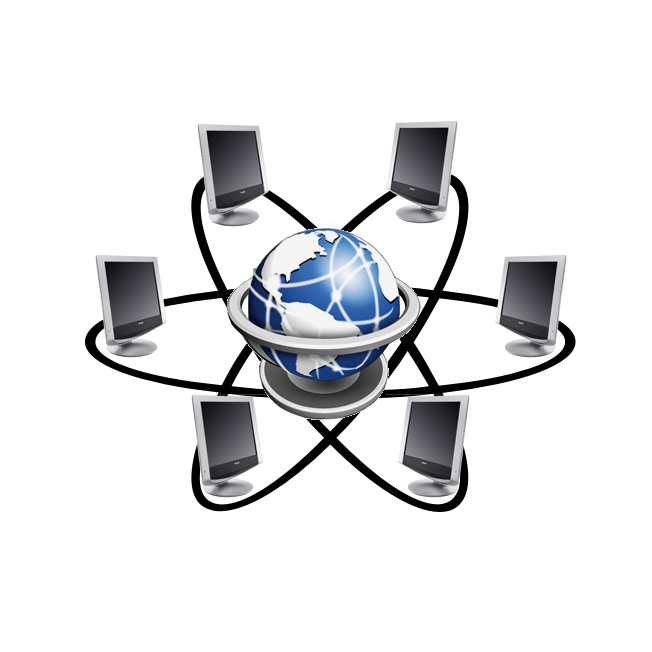 Программа опытно-экспериментальной работы «Апробация организационных механизмов введения Федерального государственного образовательного стандарта основного общего образования»Пояснительная запискаВ соответствии с Федеральными государственными образовательными стандартами основного общего образования (ФГОС ООО), утвержденного приказом Минобрнауки России от 17.12.2010 г. № 1897 муниципальное общеобразовательное учреждение «Июсская средняя общеобразовательная школа» в 2015 году приступила к введению Федерального государственного образовательного стандарта второго поколения в практику основной школы.  Переход основного образования  на работу по  Федеральному государственному образовательному стандарту второго поколения обусловлен завершающим этапом реализации регионального комплексного проекта модернизации образования, создавшим необходимые предпосылки для обеспечения современного качества основного образования.Среди предпосылок, обеспечивающих условия для получения качественного основного образования можно отметить:- рост привлекательности педагогического труда для молодых специалистов;- заинтересованность учителей   в повышении квалификации;- рост творческой активности педагогов;- улучшение оснащения школы новым оборудованием и современной компьютерной техникой;- улучшение материально-технического состояния.В сфере обеспечения современного содержания, необходимого для получения качественного образования, в системе основного образования муниципального общеобразовательного учреждения «Июсская средняя общеобразовательная школа» можно выделить следующие положительные тенденции:Педагогический коллектив школы освоевает и реализует: современные технологии в обучении и воспитании: информационно-коммуникативные,  здоровьесберегающие, технологии проектирования и исследования, игровые формы, деятельностный, компетентностный, личностно-ориентированный подход в обучении, взаимодействие с социальными партнерами, учителя используют в практике работы диагностические материалы, направленные на определение общеучебных умений,  всё более активно используют в презентации учебных достижений школьников информационные технологии.Таким образом, представленные тенденции, вызванные реализацией регионального комплексного проекта модернизации образования, позволяют интегрировать ресурсы для организации перехода основного образования на работу по новым образовательным стандартам.Стратегия реализации программы определяется последовательным движением от апробации механизма введения Федерального государственного образовательного стандарта второго поколения в практику  школы через преобразование её в экспериментальную  площадку по  переходу на работу по новым образовательным стандартам. Реализация стратегии осуществляется в следующих направлениях:- переход школы на работу по новым образовательным стандартам;- повышение квалификации педагогических и управленческих кадров;- распространение опыта школы.Структура эксперимента представлена двумя блоками – управленческим и педагогическим.  Управленческий блок предполагает разработку и апробацию механизма   школьных управленческих структур по организации деятельности школы в условиях перехода на работу по новым образовательным стандартам.Педагогический блок направлен на разработку и апробацию механизма деятельности школьной команды по организации образовательного процесса, соответствующего требованиям Федеральных государственных образовательных стандартов второго поколения.Блок 1. Управление подготовкой и введением Федерального государственного образовательного стандарта второго поколения в практику основной школы.Модуль 1. Выявление инициативных групп по апробации механизма  введения Федерального государственного образовательного стандарта второго поколения в практику основной  школы.Разработка положения об участии школы в эксперименте по апробации механизма введения Федерального государственного образовательного стандарта второго поколения в практику основной школы.Разработка рекомендаций по планированию экспериментальной работы участников апробации механизма введения Федерального государственного образовательного стандарта второго поколения в практику основной школы.Обобщение результатов реализации программ экспериментальной работы. Координаторы деятельности в рамках модуля: Михайлова Т. С., Гаппель Г. И., Додонкина Г. Н.Модуль 2. Выявление инициативных групп по апробации механизма  введения Федерального государственного образовательного стандарта второго поколения в практику основной школы.Организация деятельности рабочих групп по разработке нормативно-правовой базы эксперимента, включающей: программу опытно-экспериментальной работы, положение об участии образовательных учреждений в эксперименте по апробации механизма введения Федерального государственного образовательного стандарта второго поколения в практику основной школы, положение о примерной образовательной программе для основной школы, положение об экспертизе образовательных программ для основной школы.Координаторы деятельности в рамках модуля: Гаппель Г. И., Додонкина Г. Н.Модуль 3. Разработка и реализация программы повышения квалификации для команды школы по апробации механизма введения Федерального государственного образовательного стандарта второго поколения в практику основной школы.Разработка и реализация программы повышения квалификации для команды  школы «Апробация механизма введения Федерального государственного образовательного стандарта второго поколения в практику основной школы». Координаторы деятельности в рамках модуля: Гаппель Г. И.Модуль 4. Обобщение педагогического опыта и разработка рекомендаций для педагогов района  по введению нового образовательного стандарта в практику основной школы.Обобщение опыта  школы по определению эффективных способов взаимодействия участников образовательного процесса по обеспечению современного качества образования в условиях перехода на работу по новым образовательным стандартам.Организация муниципальных мероприятий на базе школы.Подготовка методических рекомендаций, их экспертиза и издание.Координаторы деятельности в рамках модуля: Гаппель Г. И., Додонкина Г. Н.           Модуль 5. Организация мониторинга апробации механизма введения Федерального государственного образовательного стандарта второго поколения в практику основной школы.Разработка модели и программы мониторинга.Формирование пакета диагностических методик.Проведение мониторинга.Публикация материалов.Координаторы деятельности в рамках модуля: Гаппель Г. И., Додонкина Г. Н.Блок 2. Эксперимент по апробации механизма введения Федерального государственного образовательного стандарта второго поколения в практику основной школы.Модуль 1. Определение условий реализации нового государственного образовательного стандарта в практике основной школы.Цель: выявить механизм приведения условий образовательного процесса в соответствие с современными требованиями, предъявляемыми к качеству образования.Ожидаемый результат: методические рекомендации по материально-техническому обеспечению образовательного процесса школы для перехода на работу по Федеральным государственным образовательным стандартам второго поколения.Участники эксперимента: коллектив школы.Модуль 2. Разработка и апробация образовательной программы для основной школы.Цель: определить эффективные способы разработки образовательной программы для основной школы.Ожидаемый результат: методические рекомендации по разработке образовательной программы для основной школы.Участники эксперимента: коллектив школы.Модуль 3. Разработка и апробация механизма создания внутришкольной системы оценки качества образования.Цель: определить механизм разработки и апробации внутришкольной системы оценки качества образования.Ожидаемый результат: методические рекомендации по созданию внутришкольной системы оценки качества образования.Участники эксперимента: коллектив школы.Этапы реализации программыЭтапы разработки и осуществления программы модернизации существующей в школе образовательной системы с целью приведения ее в соответствие с требованиями нового ФГОС:1. Формирование рабочей группы по разработке проекта модернизированной образовательной системы школы  и органов управления программой введения ФГОС.2. Определение необходимых изменений в существующей образовательной системе школы. 3. Разработка проекта модернизированной образовательной системы школы.4. Разработка плана-графика модернизации образовательной системы школы. 5. Реализация запланированных изменений в образовательной системе образовательного учреждения.Управление программой экспериментальной работы  на муниципальном уровне осуществляет непосредственно заведующий методическим кабинетом УО муниципального образования Орджоникидзевский район Трегубова В. В., которая определяет нормативные основы проводимых изменений.Разработку программу и координацию деятельности  по её реализации осуществляет администрация школы, ШМО, рабочая группа школы, которые готовят проекты управленческих и других решений, рекомендации, аналитические материалы.Управление экспериментом на уровне образовательного учреждения осуществляется педагогическим советом школы, другими органами управления, согласно Уставу образовательного учреждения.Организационная работа эксперимента осуществляется на основе плана-графика школьных мероприятий.Общественное управление программой осуществляет Совет школыНормативное, финансовое и кадровое обеспечение эксперимента на уровне образовательного учреждения осуществляется директором образовательного учреждения.Организационно-педагогическую работу на школьном уровне осуществляет координатор эксперимента руководитель проектной группы, апробирующей механизм  введения Федерального государственного образовательного стандарта второго поколения в практику школы.Финансирование реализации программы На уровне образовательного учреждения планируется приобретение учебных средств за счёт эффективного использования бюджета, внебюджетных источников и расчёта субвенций. По возможности и усмотрению субъектов управления производится расчёт дополнительных начислений из стимулирующего фонда заработной платы, а также из перерасчёта субвенций педагогам-участникам и координатору эксперимента.Приложение 2Программаразвития воспитательной системы школы  Настоящая программа определяет концепцию развития воспитательной системы школы, основанную на повышении воспитательного потенциала образовательного процесса, гарантирующую воспитательный процесс, ориентированный на ценности демократического общества, общечеловеческие нравственные приоритеты, гармоничное развитие личности ребенка.Нормативная база1.     Закон РФ «Об образовании в Российской Федерации».2.     Конвенция ООН о правах ребенка.3.     Устав МБОУ «Июсская СОШ»Цель программы:          Развитие социально активной личности, способной к успешной адаптации в обществе, живущей в согласии со своей собственной природой, имеющей опыт личного участия в социально значимой экологически деятельности.Задачи:- Создание оптимальных условий для разностороннего развития личности, формирования духовно-нравственных качеств личности, развития творческих способностей, гражданской ответственности, правового самосознания, инициативности, самостоятельности, толерантности, целостного миропонимания;- Формирование социальной и коммуникативной компетентности в процессе преподавания всех учебных дисциплин;- Формирование чувства ответственности за свое здоровье, сознательного отношения к семейной жизни;- Сохранение и развитие многообразия содержания и форм учебной и воспитательной деятельности, обеспечивающей формирование у обучающихся чувства ответственности за будущее страны, человечества, Земли, формирующей экологическое сознание; расширяющей возможности самореализации;- Включение учащихся в экологически ориентированную деятельность, направленную на улучшение состояния окружающей среды.Актуальность программы определяется остротой социальных и педагогических проблем современного российского общества, порожденных как координальными переменами, произошедшими внутри нашей страны  (переоценка ценностей, разрушение традиционных форм работы с учащимися,  отмирание старых социальных институтов, структурные изменения во всех  подсистемах общества), так и теми изменениями, которые произошли в мире в целом.  В настоящих условиях необходимо строительство воспитательной системы школы, с одной стороны возрождая  положительный опыт деятельности советской школы, с другой переоценивая этот опыт с современных позиций, обогащая его достижениями в области воспитания  представителей зарубежной школы и отечественных педагогов- новаторов.  Этапы реализации программы:1.     Подготовительный (2015-2016гг.)Разработка нормативных документов, программ, выявление воспитательного потенциала всех образовательный областей и предметов, совершенствование технологии воспитания в процессе обучения, создание творческих групп, реализующих программу развития на практике, поиск актуальной темы для экспериментальной работы.2.     Основной этап (2016-2018г.)Реализация разработанных программ, социальных проектов, включение всех участников образовательного процесса в воспитательную работу.  Переход образовательного учреждения в новое качественное состояние.3.     Обобщающий ( 2018-2020г.)Анализ достигнутых результатов и определение перспектив дальнейшего развития школы.Ожидаемый конечный результат:-  обновление содержания и технологий обучения и воспитания с    учётом современных требований к ним;-       создание программ, проектов, методических разработок, прагматического (практически полезного) по содержанию и технологиям образования;-       максимальный учет истинных потребностей (социального запроса) и способностей участников образовательного процесса, т.е. сохранение естественной природы    человека;- создание широких возможностей для самореализации учителей и учащихся;- включение коллектива в экспериментальную работу, работа в режиме развития;- овладение разнообразными формами и методами поиска знаний, практическими умениями, организаторскими способностями,  широким кругозором;- создание открытой воспитательной системы.Качественные изменения:- обеспечение психолого–педагогической поддержки детей, формирование чувства психологического комфорта;- улучшение физического, духовного и нравственного состояния здоровья участников образовательного процесса;- воспитание бережного отношения к природе, сохранение ее богатств ради  здоровья человека;- повышение степени удовлетворенности качеством образовательного процесса его участников; -  положительная динамика развития межличностных отношений;-  приобретение в рамках района статуса социально-активной школы.Количественные изменения- динамика степени школьной адаптации;- динамика степени удовлетворенности школой;- повышение общественной активности;- увеличение творческих способов самореализации во всех видах   деятельности; - реализация школьного мониторинга;   - выполнение социально  значимых, творческих проектов.Концепция воспитательной системыСовременная школа осуществляет свою деятельность в сложных социально-экономических условиях, в обществе с кризисом нравственного сознания. В этих условиях борьбы за свое собственное существование школа призвана оставаться для детей вторым домом, второй семьей, в которой не только дают знания, но и созданы условия для формирования, развития и реализации личности. Концепция построена в соответствии с Законом РФ «Об образовании», Конвенции ООН о правах ребенка, Уставом школы. Основными идеями, которые легли в основу концепции воспитательной системы школы, являются идеи гуманизма, педагогики сотрудничества, общей заботы, формирования единого воспитательного пространства. Научным и практическим основанием для данной концепции стали педагогические идеи В.А. Сухомлинского, К.Д. Ушинского, И.П. Иванова, В.А.Караковского, Н.Е.Щурковой. Воспитание мы понимаем как целенаправленное управление развитием личности ребенка, осуществляемое в учебной и внеучебной деятельности педагогическим коллективом.Управление процессом развития личности имеет диалоговый характер, является не столько воздействием субъекта на объект, сколько взаимодействием сторон. Mы, говорим о «мягком», «гибком, опосредованном воздействии на личность. Управлять - значит создавать условия для развития  ребенка,  включать его в разнообразную деятельность,  в систему отношений, стимулировать самопознание,  саморазвитие, самореализацию (Л.И. Новикова, В.А. Караковский.  Н.С. Селиванова). Каждый воспитатель в значительной мере осуществляет педагогическую поддержку развивающейся личности.Важнейшим компонентом воспитательной системы является ее цель. Основная цель воспитательной системы школы - ориентация развивающегося ребенка на вечные общечеловеческие ценности, перевод их в личные ценности каждого воспитанника с учетом национальной культуры, народных традиций и потребностей современного общества.Общечеловеческие ценности являются основой единого воспитательного процесса (по В.Л. Караковскому):Человек - абсолютная ценность, высшая субстанция, «мера всех вещей». Проблема человека всегда была главной проблемой философии, как понятие личности всегда являлось понятием гуманистической педагогики. Сегодня, когда из средства развития цивилизации человек становится ее целью, личность ребенка из сверхзадачи, мало влияющей на практику воспитания, становится действительно реальной ценностью.Семья - начальная структурная единица общества, первый коллектив ребенка и естественная среда его обитания и развития, где закладываются основы будущей личности. В феномене деторождения заключена основная социальная функция семьи, значит, дети - это ее главный признак. Чтобы в сознании людей семья вновь стала величайшей нравственной ценностью, начинать надо со школы.Труд - основа человеческого бытия, «вечное естественное условие человеческой жизни». Приобщение детей к труду всегда было важной частью воспитания. Задача педагога - одухотворить детский труд, сделать его созидательным, творческим, воспитать уважение к людям, достигшим успехов в жизни честным трудом, учить благотворительности, бескорыстию, добротворчеству. Вместе с тем сегодня актуальным является воспитание в детях деловитости, предприимчивости, обязательности, чувства честного партнерства, овладение ими основами экономических знаний, современного менеджмента.Знания - результат разнообразного и, прежде всего, творческого труда. Знания учащихся - мера труда учителя. Воспитательная сущность знаний состоит в том, что они не самоцель, а средство к достижению цели - развитию личности ученика. Учебный же процесс, происходящий в школе, не всегда способствует развитию человека. Воспитывают лишь знания,  что являются для ученика субъективной ценностью, имеют нравственную направленность.Культура - великое богатство, накопленное человечеством в сфере духовной и материальной жизни людей, высшее проявление творческих , спя и способностей человека. Воспитание должно быть культуросообразным. Задача педагога - помочь воспитанникам приобщиться к культуре своего народа, к ее мировым сокровищам. При этом надо иметь в виду, что одна из главных особенностей русского национального характера - высокая духовность, нравственные постоянные искания, возвышающие человека. Мерой культуры и воспитанности можно считать интеллигентность.Отечество - единственная, уникальная для каждого человека Родина, данная ему судьбой, доставшаяся от его предков. Сегодня патриотическое чувство каждого из нас подвергается серьезным испытаниям: изменилось Отечество. Задача педагога - воспитание уважительного, бережного отношения к истории своего народа. Чувство Родины формируется не только под влиянием прошлого, но и участием в жизни своих современников - соотечественников, личным вкладом во благо Отечества.Земля - общий дом человечества, вступающего в новую цивилизацию XXI века. Земля людей и живой природы. Надо понять, что будущее Земли зависит от того, как к ней будут относиться ставшие взрослыми сегодняшние дети. Если они сумеют почувствовать себя землянами, овладеют планетарным мышлением, они сумеют уберечь планету от катастроф и катаклизмов, предрекаемых си в новом веке, Сегодня особенно важны интегрированные процессы в образовании, способные создать целостный образ мира, неоценимо также экологическое воспитание, формирование устойчивого интереса к общечеловеческим проблемам.Мир - покой и согласие между людьми, народами и государствами -данное условие существования Земли, человеческой цивилизации. Актуальные задачи воспитания - преодоление в людях недоверия и подозрительности в отношении к любым народам и нациям, отказ от образа врага. развитие миротворческой деятельности, включение детей и взрослых в народную дипломатию, а главное - создание в школе атмосферы гражданского мира и национального согласия.Воспитательные цели детализированы на каждом возрастном этапе:1 уровень. Воспитание в начальном звене.Задачи:1. Оказание помощи ребенку в преодолении трудностей в различных видах деятельности, формирование самостоятельности. 2.  Развитие интеллекта средствами внеклассной деятельности.3.  Формирование потребности в творческой деятельности,4.   Развитие художественно-эстетических способностей.5. Воспитание общительности, чувства своей общности с коллективом, духа товарищества и сотрудничества, желания оказывать помощь друг другу.6.  Способствовать созданию у детей ярких эмоциональных представлений о нашей Родине, об окружающем мире. 7. Формирование жизненно важных трудовых навыков и нравственных представлений: стремления говорить правду, поступать по справедливости, стремления быть смелым, организованным, исполнительным, уважительным, нетерпимым к лени, зазнайству, грубости, лжи.8.   Воспитание любви к чтению, развитие любознательности, любви к природе, стремления к здоровому образу жизни.2 уровень. Воспитание в среднем звене (5-9 классы).Задачи:1. Оказание помощи в преодолении трудностей подросткового периода, требующего особого педагогического внимания и поддержки.2.   Оказание помощи подросткам в расширении круга их интересов и развитии их ответственности за конечные результаты любой деятельности.3.  Создание условий для развития творческих и интеллектуальных способностей детей.4.   Создание условий для поддержания стабильного здоровья обучающихся.5.  Формирование самостоятельности обучающихся, расширение возможностей для развития трудовых, художественно-эстетических учений и навыков.6.   Дальнейшее развитие национального самосознания на основе краеведческой, художественно-эстетической деятельности.3 уровень. Воспитание и образование в старшем звене (10-11 классы).Задачи:1. Обеспечение высокого уровня общего интеллектуального развития  личности учащихся.2.  Создание необходимых условий для завершения базовой общеобразовательной подготовки, необходимой для дальнейшей профессиональной учебы, выполнения гражданских обязанностей, успешной жизни и деятельности в сложных экономических условиях.3.Оказание психолого-педагогической помощи старшеклассникам в формировании самостоятельности, самоорганизации и самоопределения.4.  Дальнейшее физическое развитие личности.5.Дальнейшее развитие национального самосознания, формирование нравственных и гражданских качеств на основе разнообразной творческой деятельности.Воспитательная система школы строится на принципах:-ориентации на общечеловеческие ценности как основу здоровой жизни;-содействия педагога развитию способностей ребенка быть субъектом собственного поведения, а в итоге и всей жизнедеятельности;-принятия ребенка как данности, признания его права на данное поведение и производимый им выбор.В настоящее время в науке и практике, в деятельности общественных организаций создаются предпосылки для обновления содержания воспитания в целях формирования гуманистических и при этом социально значимых ценностей и образцов гражданского поведения. Гуманистический взгляд на человека предполагает, что изначально сущность человека нейтральна, но она формируется не в результате внешних воздействий, а является результатом внутренней работы по самосозиданию. При этом позитивная актуализация не гарантирована, если у ребенка не вырабатывается умение самостоятельно делать выбор и нести ответственность за него. Следовательно, задачей воспитания является, прежде всего, предоставление ребенку возможности пробовать, учиться на собственных ошибках, выбирать, предвидя последствия своего выбора. Именно этот подход лежит в основе предлагаемой концепции воспитания. Конечная цель гуманистического воспитания — сформированная у человека потребность и способность к самовоспитанию, к саморазвитию. Человек, способный ко всему этому, в идеале должен обладать следующими качествами: - Свободная личность (высокий уровень самосознания, гражданственность, чувство собственного достоинства, честность, ориентация в духовной жизни, ответственность, самоуважение и т.п.)- Гуманная личность (милосердие, доброта, способность к состраданию, готовность оказать помощь, терпение не, доброжелательность, стремление к миру, толерантность а т.п.) - Духовная личность (потребность в познании и самопознании, поиск смысла жизни, стремление к красоте и т.п.) - Творческая личность (развитые способности, потребность в знаниях, умениях, развитый интеллект, интуиция и  т. п.) - Практическая личность (трудолюбие, хозяйственность, знание народных и региональных обычаев и  особенностей, владение языками,  компьютером, хорошие манеры, обеспечение благосостояния семьи, здоровый образ жизни, забота о здоровье) Чтобы воспитать такую личность, следует соблюдать основные принципы, идеи гуманистического воспитания: 1. Личностный подход—признание личности ребенка высшей социальной ценностью, принятие его таким, какой он есть,  учиться влиять на его развитие, опираясь на совокупность знаний о человеке вообще, о данном человеке в частности. 2. Гуманизация межличностных отношений предполагает гуманное отношение к ребенку, терпимое отношение к его мнению, доброту и понимание. Авторитарность, грубость, насилие над ребенком губят воспитательный процесс и ребенка, как личность. Страх, чувство вины и незаслуженного стыда — все это тормозит развитие ребенка. Очень стимулирует  развитие ребенка эмоциональная стабильность его жизни, которая создается доброжелательным отношением, умением прощать, признанием прав ребенка. 3. Опора на чувства ребенка, а не только на его сознание и поведение. Только через чувства жизненные ценности, нравственные нормы могут стать собственными ценностями и нормами (индивидуально-рефлексивное, событийное воспитание). 
	4. Деятельный подход в воспитании: ребенок не готовится в школе к будущей жизни - он уже живет реальной, сегодняшней жизнью. И ему нужна интересная, отвечающая его потребностям и особенностям деятельность: игровая, трудовая, благотворительная, творческая, досуговая. 5. Средовой подход - школа не может оградить детей от негативных влияний среды, но в состоянии включить в деятельность детей заботы и проблемы социума, ближайшего окружения. В этом смысле семья займет особое место и требует особого внимания. 	6.Культурологический подход обеспечивает режим наибольшего благоприятствования учащимся в приобщении к культуре, в формировании эстетического вкуса, направлен на союз базового и дополнительного образования. 
	7. Дифференциация воспитания предполагает отбор содержания, форм и методов воспитания, учет специфических позиций детей и взрослых в воспитательном процессе, учет их интересов и склонностей, признание их уникальной неповторимости. 	8. Целостный подход: воспитание и обучение являются равноправными и взаимодействующими компонентами. 	9. Комплексный подход: предполагает воспитание и развитие каких-либо качеств ребенка в комплексе, а не по очереди. Нужно так организовывать деятельность учащихся, чтобы в ней человек раскрывался со всех сторон и развивал все свои личностные качества. Способы достижения целей:1. Участие детей в управлении школой и классом (самоуправление): 	- Совместное с педагогами формулирование и принятие правил жизни школы и класса, формулирование прав и обязанностей каждого члена школьного и классного коллектива. 
	- Совместное с педагогами принятие ответственных решений, касающихся жизни школьного или классного коллектива и отдельных людей; 
	- Планирование детьми коллективной внеучебной деятельности; 
	- Наличие гласности в жизни школы (детская школьная пресса). 
2. Создание возможностей для проявления творчества детей в школе:	 - В процессе обучения (на уроках). 	- После уроков: возможность для каждого учащегося школы участвовать в школьных кружках, общешкольных или классных КТД. Предоставление широкой палитры возможностей для выбора того, что ребенку нравится и соответствует его склонностям и способностям; 	- Возможность проявления со стороны детей и осуществления ими любой творческой инициативы.3. Включение культуры достоинства и навыков достойного поведения в содержание школьного образования: 	- Включение знаний о типичных проблемах личностного роста детей и подростков  и подходах к разрешению их проблем в содержание учебных курсов (литературы, ОБЖ, биологии и пр.). 	- Проведение в школе ситуационных классных часов по методике индивидуально-рефлексивного воспитания Н.П. Капустина, на которых дети имеют возможность под руководством педагога обсуждать наиболее типичные для детей различного возраста психологические проблемы и способы их решения.	- Проведение под руководством школьного психолога групповых тренинговых и индивидуальных занятий по конкретным проблемам детей определенного  возраста. 
4. Создание условий выбора и приобретения нового социального опыта, который учащиеся могут получить, выходя за рамки принятых социальных ролей: 
	- Проведение игр, моделирующих различные проблемные ситуации, требующие от детей инициативности и  ответственности (выборы, благотворительные акции т.д.) Условием достижения сформулированных целей является профессиональная готовность педагогов к тому, чтобы: 	- Создавать условия, в которых ребенок может осознанно следовать правилам; 
	- Включать ребенка в разработку правил, которым он должен следовать; 
	- Предоставлять ребенку возможность свободно выбирать и пробовать в рамках принятых правил, создавать условия, при которых ребенок обязательно несет ответственность за свой выбор; 	- Предоставлять детям возможность знакомиться с разными точками зрения и версиями; 
	- Учитывать индивидуальные различия и прирожденные задатки учащихся и создавать условия, направляющие их развитие; 	- Уважать индивидуальные особенности ребенка; 	- Слушать ребенка и давать ему возможность самостоятельно принимать решения, учитывать его мнение; 	- Согласовывать с ребенком свои действия, чтобы он понимал, почему ему надо делать то или другое.Направления воспитательной работы
	- Ориентация детей на вечные абсолютные ценности - Человек, Семья, Отечество, Труд, Знания, Культура, Мир, Здоровье. Взятые в самом общем виде они охватывают основные аспекты жизнедеятельности и развития личности и образуют своеобразную основу воспитания. 	-Целенаправленная работа по повышению положительной мотивации к обучению и поддержка интеллектуально, творчески и физически одаренных детей. 	- Экологическое воспитание обучающихся в рамках деятельности школьного научного общества «юный эколог»- Формирование у учащихся чувства патриотизма, сознание активного гражданина, обладающего политической культурой, критическим мышлением, способностью самостоятельно сделать политический выбор. 	- Поддержка детского и молодежного движения в школе и районе. В рамках самоуправления реализуются лидерские качества учащихся, что помогает повысить их конкурентоспособность в дальнейшем. Этому помогает социальное закаливание на основе включения учащихся в решение как реальных, так и имитируемых социальных проблем. 
	- Развитие клубной и досуговой деятельности - особой формы жизни детей. Максимальное разнообразие, неформальность, ориентация на индивидуальные интересы и склонности детей - важные принципы ее организации. Клубная деятельность создает каждому ребенку возможность реализовать и утвердить себя, пережить чувство успеха. 
	- Выбор здоровьесберегающих образовательных технологий, реализация школьной программы «Здоровье», поддержка физически одаренных детей. 
	- Организация культурного досуга достойного человека 	- Развитие коммуникативных качеств детей, осуществление гласности в школьной жизни в рамках программы развития школьных средств массовой информации.
	- Педагогизация окружающего социума, формирование в нем воспитательного пространства. Работа с педагогическими кадрами, выстроенная по следующим 
направлениям.	1. Работа по созданию в школе такой системы взаимоотношений, в которой достойное поведение становится общественно престижным, поддерживаемым педагогами и детьми. 	2. Работа по повышению коммуникативной компетенции взрослого, работающего с ребенком в школе. Обучение практически всех учителей и сотрудников школы навыками конструктивного взаимодействия с детьми и подростками. 	3. Формирование у учителя умений в области профилактической воспитательной работы. Педагоги должны владеть психологическими знаниями о типичных проблемах детей и представлять себе наиболее продуктивные пути их преодоления для того, чтобы обсуждать эти проблемы с детьми и, возможно, прорабатывать их—в индивидуальной или групповой форме. 	4. Изучение новых образовательных технологий, поиск эффективных методов и приемов воспитания и развития детей.Управление воспитательной системой школы 	1.Управление воспитательной системой школы предполагает координацию работы всех ее компонентов. Она направлена на интеграцию усилий в создании условий для формирования индивидуальности и развития личности каждого ребенка. 	2. Управление носит административно-общественный характер, его субъектами являются администрация школы, общешкольный родительский комитет, органы ученического самоуправления, Совет профилактики школы. 	3. Главная задача управления - контроль за реализацией положений данной концепции. 
	4. Диагностика эффективности воспитательной работы предусматривает: 
- Выявление реального состояния воспитательной работы; - Анализ изменений, происходящих в воспитательной работе; -Выявление потенциальных возможностей, путей и средств дальнейшего совершенствования педагогической деятельности; - Определение эффективности влияния различных педагогических средств на результаты воспитательной работы. 	5. Общими критериями могут быть: - Воспитанность учащихся (направленность личности, мотивы поведения, степень сформированности социально значимых и индивидуальных качеств, свойств личности, нравственные ценности и ориентации). Дагностика Шиловой М.И. «технология изучения и анализа воспитанности современных школьников» (1 раз в год для 1-11 классов); - Уровень социального становления детей (социальная адаптивность, социальная активность, социальная устойчивость),  диагностика соцокружения. (для 1-11 класса); - Отношения между участниками педагогического процесса (между учащимися, родителями и детьми, педагогами и учащимися, между педагогами), диагностика исследования межличностных отношений внутри классного коллектива «цветной коврик» (для 3-11 класса), диагностика психологической совместимости учеников и классного руководителя ( для 7-11 класса), анкета для родителей ( для 1-11 классов); - Уровень самоуправления в школе, ее объединениях и коллективах, диагностика уровня самоуправления (1 раз в год в 2-11 классе), диагностика уровня профессионализма классных руководителей (1 раз в год в 7-11 классе). 	В основу диагностики воспитательной работы положен анализ результатов, установленных при сравнении настоящего и предыдущего состояния воспитательной работы в соответствии с поставленными воспитательными задачами. 	6. В управлении воспитательной системой особое значение имеет научно- методическое обеспечение воспитательной работы. Оно осуществляется через: - Школьное методическое объединение классных руководителей.- Подготовка кадров на курсах повышения квалификации.-Педагогические советы. - Психолого-педагогические семинары. - Самообразование.Целевые школьные программы (проекты)- составляющие воспитательной системы.Администрацией школы были  определены, так называемые,  «точки роста», обозначающие те компоненты воспитательного процесса, которые требуют особого внимания, где необходимо добиться значительной позитивной  динамики: это исполнение «Закона об образовании РФ», гражданско-патриотическое воспитание учеников, здоровье учащихся, педагогическая поддержка одаренных детей, и детей, находящихся в трудной жизненной ситуации, взаимодействие школы, родителей и общественности, руководство и контроль  за воспитательным  процессом. Приложение 3Школьный проектМалая академия наук, искусства, техники и спортаРешением общешкольной конференции учителей и учащихся научное общество учителей и научное общество обучающихся были преобразованы в Малую Академию наук, искусства, техники и спорта «Поиск», в основе организации которой  лежат модульная и проектная технологии. Направления в работе: науки, искусство, техника и спорт.Её деятельность регламентирована нормативными документами: Положением о МАНИТС, Уставом МАНИТС. Необходимость создания МАНИТС  продиктована всем ходом развития учебно-воспитательного процесса в школе. Идея создания общества принадлежит администрации, обучающимся и педагогам школы. МАНИТС (Малая Академия наук, искусства, техники и спорта «Поиск» - добровольное творческое объединение учеников и учителей школы, стремящихся совершенствовать свои знания в различных научных областях. Генеральная цель проекта «Инновации» - выявление, развитие и социальная поддержка одаренных детей, развитие исследовательских умений педагогов школы через их участие в работе МАНИТС (Малой Академии наук, искусства, техники и спорта). Концепция деятельности МАНИТС  «Поиск».   Подход. Такая форма работы, как МАНИТС как нельзя лучше предоставляет ребенку возможность пробовать, учиться на собственных ошибках, выбирать, моделировать собственный стиль жизни, развивать свой творческий и интеллектуальный потенциал, максимально реализовать себя, а учителю повышать свои исследовательские  компетенции.Основы. Проект работы с одаренными детьми «МАНИТС» построен с учетом базовых потребностей любого ребенка. Это создает условия для индивидуально- гармоничного развития каждого ребенка, обеспечивает личностный комфорт, высокую мотивацию к обучению.  Главная педагогическая задача здесь состоит в том, чтобы помочь учащимся профессионально определиться и предоставить им возможность из многообразия вариантов образовательной деятельности выбрать тот, который в наибольшей степени связан с их будущей профессией Стратегия:  создания модели организации учебно-исследовательской деятельности школьников и учителей в системе дополнительного образования в условиях села.Научные и педагогические задачи:Создание условий для самореализации через развитие интеллектуальных и творческих способностей ребенка.Повышение социального статуса знаний и присвоение ценностей науки как части культуры человечества.Подготовка к творческому труду в различных сферах науки через обучение самостоятельному мышлению, навыкам и умениям  поисково-исследовательской деятельности, научным методом.Воспитание активной гражданской позиции через участие в социально  значимых научно - практических исследовательских проектах.Развитие у детей позитивной Я - концепции, самоуважения, других личностных качеств, необходимых для достижения высоких результатов в профессиональной деятельности в будущем.Создание условий для социального самоопределения и социальной успешности личности через повышение конкурентоспособности учащихся для продолжения образования.Пропаганда научных знаний среди школьников села, района, республики через организацию научно - практических конференций, дней науки и др.Организация сотрудничества детей и взрослых.Структура МАНИТС:Совет кураторов: Гаппель Г. И., заместитель директора по УВР, Гордиенко Н. В, Симон М. Р., заместитель директора по УВР.Президиум - орган самоуправления – Психолого-педагогическое сопровождение развития системы работы с одаренными детьми «Школа успеха» работает по программе психологического сопровождения для одаренных детей и педагогов, разработанная психологом школы.	 Основной целью программы является устранение (сглаживание) дисбаланса интеллектуального, нравственного и физическо-эмоционального развития  у одаренных детей; обучение их приемам работы над собой; развитие их коммуникативных качеств. Занятия проводятся в группах.«Школа научного творчества»  Спецкурс «Основы исследовательской деятельности обучающихся»  для старшеклассников ведёт Симон М. Р.Организационный центр - подвижная группа педагогов и обучающихся, создаваемая для организации различных мероприятий.Прессцентр  МАНИТС освещает и пропагандирует работу.Методические объединения, организующие инновационную деятельность обучающихся и педагогов школы:МО филологии, общественных наук: Сиротинина Г. Е.,. Выймова М. Ю., Михайлов А. П..Кафедра математики, физики, информатики и ИКТ: Рябова З. Г., Кайль Л. Я., Реутова Е. В.МО естественных наук: Симон М. Р.,  Гаппель Г. И., Гордиенко Н. В.МО физического воспитания и ОБЖ, технологии, искусств: Фатин В. В., Михайлова Т. С., Лалетин А. С.,  Лалетина А. В., Липнягова Н. В.,  Мальцева Е. В.МО начальных классов: Бугаева Л. Е.,  Додонкина Г. Н.,  Моисеенко С. А.,  Малинова Л. К.Формы организационной деятельности:Коллективные: лекции, экскурсии, семинары, практикумы, краеведческие экспедиции.Индивидуальная исследовательская деятельность: эксперименты, проектирование, наблюдения в природе, работа в архивах, анкетирование, работа с литературными источниками.Осуществляемые проектыПроект «Кладовая знаний»- углубленное изучение различных предметов (групповые и индивидуальные занятия).- спецкурсы по изучению глобальных тем и проблем (групповые, индивидуальные занятия).Проблема:   	Удовлетворение повышенной познавательной потребности, что является общим признаком любого типа одаренности, развития продуктивного мышления высокого уровня2.  Проект «Малая Академия наук»- организация учебной исследовательской деятельности учащихся с последующей защитой самостоятельных исследовательских работ на НПК (школьных, муниципальных, республиканских, всероссийских).- развитие креативности обучающихся через организацию тренингов и спецкурсов.Проблема:   	Обучение путем открытий; предоставление познавательной инициативы; развитие креативности; развитие умений ставить и решать проблемы; социализация; развитие навыков научно- исследовательской работы; профориентация.3. Проект «Интеллект»- организация клуба, в рамках работы которого проводятся интеллектуальные игры, конкурсы и др.- проведение предметных декад, подготовка к предметным олимпиадам.Проблема: 		Методом «развивающего дискомфорта» формируется воля к победе, стремление не бояться препятствий, дается толчок к саморазвитию. Мероприятия дают возможность выявлять и стимулировать детей с особыми, яркими способностями, талантами, общей одаренности и высокой креативностью, повышать их адаптационный ресурс и конкурентоспособность. 4.Проект «Техническое творчество»- школьные, муниципальные и республиканские выставки технических работ: «Металлообработка» и др.Проблема:Развитие одаренных детей через техническое творчество. Профориентационная работа.5.Проект «Прикладное творчество»- школьные, муниципальные выставки; - творческие работы «Бисероплетение», «История стилей одежды», «Вышивка- древнее рукоделие»;- народные художественные промыслы; Фестиваль искусств. Формы художественного самовыражения: рисунок,                          живопись, графика, скульптура, фотография, чеканка, вышивка,  вязание, резьба по дереву, дизайн, художественное моделирование, художественные ремёсла, моделирование одежды.Проблема:Формирование умения по изготовлению одежды для себя и членов семьи, привитие эстетического вкуса, воспитание трудолюбия, уважение к мастерам своего дела. Профориентация.6.Проект «ИЗО-студия»- выставки прикладного творчества учащихся- создание проектов «Народные промыслы. Их истоки и современное развитие»- изготовление изделий в стиле народного декоративного творчества- выставки рисунковПроблема:    	Развитие в детях чувства красоты, пропаганда искусства (организация тематических выставок, участие в школьных, муниципальных, республиканских конкурсах рисунков, участие в школьных, муниципальных выставках декоративно- прикладного творчества).7.Проект «Культура»Фестиваль искусствФормы художественного самовыражения: сценическое искусство: пение, музыка, танец, художественное слово, драма, пластика, художественная гимнастика, оригинальные жанры, сочинительство: проза, сценарии, пьесы, интермедии, музыка,                Миниатюры, проекты эстетического характера, стихи.   Проблема:    	Создание условий для художественного самовыражения каждого школьника, выявление одаренных в этом плане детей и взрослых, приобщение к художественному творчеству максимально большее количество людей.9.Проект «Спорт»- участие в школьных, муниципальных, республиканских спортивных соревнованиях- организация и работа различных спортивных секций- создание спортивного общества школьников.Проблема:Создание условий для занятий различными видами спорта как можно большему количеству учащихся, способствовать сохранению и укреплению здоровья обучающихся.Одним из главных результатов нашей работы мы считаем создание атмосферы научного поиска, формирование у школьников нравственных ценностей, определённых понятиями долг, честь, достоинство, патриотизм. Лучшими пропагандистами новой системы ценностей являются сами члены МАНИТС – школьники и учителя. Обучающиеся, уже имеющие исследовательский опыт, активно выступают начальной школе и в среднем звене с сообщениями о своей работе, демонстрируют опыты, презентации, видеофильмы.Помимо познавательного, развивающего значения, самостоятельная исследовательская деятельность имеет и ещё одно немаловажное значение – социально-психологическая адаптация личности обучающегося, преодоление некомфортности одарённого ребёнка, формирование успешности, подготовка к самостоятельной жизнедеятельности в условиях рыночных отношений. Недаром всё больший интерес у ребят вызывают такие области исследований, как экономика, реклама, политическая деятельность.О том, что пройденная школа МАНИТС не была напрасной, свидетельствует выбор выпускниками – воспитанниками МАНИТС будущей профессии, продолжение научной работы уже в стенах сузов и вузов – ХГУ, КГУ, КАУ и др.Приложение 4Проект «Сплоченность – путь к успеху»МБОУ «Июсская СОШ»Характеристики сплоченного педагогического коллектива             Во-первых, у каждого члена такого коллектива должно быть чувство общей цели и готовность работать над ее достижением. Во-вторых, люди должны доверять друг другу и демонстрировать высокую степень сотрудничества. В-третьих, необходим свободный обмен различными мнениями по достижению общей цели. В-четвертых, энергия не должна быть направлена на выяснение отношений и соперничество. В-пятых, в сплоченном педагогическом коллективе его члены считают себя неотъемлемой частью команды, которая является для них еще и важным источником как профессионального, так и личностного роста.PEST – анализ.
           Рассмотрим подробнее и проанализируем факторы внешней среды  МБОУ «Июсская СОШ» и их влияние на развитие стратегической генеральной линии общеобразовательного учреждения.Приоритеты развития МБОУ «Июсская СОШ»:Главная стратегическая  цель школы: Построение образовательного процесса на основе требований ФГОС и индивидуальных интересов, способностей участников образовательного процесса, использование методов, стимулирующих мотивацию к непрерывному образованию.Задачи:Создание работы социальных практик и профессиональных проб для учащихся 5-9 классов;новая структура организации воспитательного пространства, способная к саморазвитию и самоорганизации (работа «Проектного офиса» и дальнейшее развитие этого направления);разработка модуля по оцениванию метапредметных результатов.Стратегическая цель персонала - подготовка квалифицированных педагогов (в соответствии с ФГОС, ФЗ «Об образовании» № 273), обладающих динамичной профессиональностью (мобильностью, гибкостью), социально-профессиональными компетенциями и способных к эффективной реализации нововведений в сфере  образования.Проблемно-ориентированный анализSWOT – анализ персонала            В  настоящий момент в школе 5 молодых педагогов. что  вызывает трудности в реализации проектной деятельности школы. При анализе можно выделить несколько проблем, связанных с педагогическими кадрами в школе:- участие в конкурсах, конференциях одних и тех же педагогов. - «омоложение» кадров.- инфантилизм, отсутствие самоорганизации у некоторых педагогов.- неприменение новых современных образовательных технологийЦель проекта: к концу 2017г.  «адаптировать»  молодых педагогов к реализуемым в школе  проектам. Для достижения цели  требуется решение следующих задач:-создать постоянно действующий семинар  школьного уровня для  молодых педагогов;-составить план работы с молодыми специалистами;-активизировать молодых педагогов в конкурсном движении;-создание проблемных групп по проектам (которые реализуются в школе).Прогнозируемые результаты:Молодые педагоги активно принимают участие в конкурсах, конференциях по распространению педагогического опыта;Педагоги включены в муниципальные и республиканские проекты;Аттестация на  первую квалификационную категорию (через два-три года педагогической деятельности);Адаптация молодых педагогов в образовательном пространстве.Механизмы реализацииДля реализации цели будет создан школьный педагогический семинар-тренинг. Основная цель обучения - формирование профессиональных компетенций специалиста, необходимых для самостоятельной практической деятельности.Школьный педагогический семинар-тренинг будет включать в себя серию мероприятий, будет составлен план работы.1.Наставничество. Педагог - стажист берет под свою опеку молодого педагога  (1-2 педагога) и работает с ним. Предлагается ввести установочный семинар, где молодые педагоги  запрашивают «темы, вопросы»  в которых им нужна помощь при работе, а педагоги с опытом предлагают свои  возможности (чем они могли бы помочь молодым специалистам). Далее  учителя объединяются в пары или группы по 3-4 человека,  проектируют свою деятельность. Педагоги работают над целями, которые ставят каждый себе сам, разрабатывают план реализации данной цели, механизмы и т.д.  Кроме этого, наставник знакомит с формами и методами организации внеурочной деятельности, досуга учащихся; механизмами использования дидактического, наглядного и других материалов. Наставник может привлекать их в реализации своей внеурочной деятельности (в работе с классом).Наставник обеспечивает  поддержку молодым педагогам в области:- практического и теоретического освоения основ педагогической деятельности (подготовка, проведение и анализ урока; формы, методы и приемы обучения; основы управления уроком и др.);- разработки программы собственного профессионального роста.Молодые специалисты ведут дневник педагогических наработок.Таким образом, в процессе наставничества более опытный и квалифицированный педагог передает своему подопечному (наставляемому, обучаемому) знания и навыки, необходимые тому для эффективного выполнения профессиональных обязанностей. 2.Применение деловых и ролевых игр, работа в "малых группах", анализ ситуаций, кейс-стади, «мета-план»  т.е. активные формы работы. Один – два раза в месяц.         3.Создание школьного уровня конкурсов муниципального, республиканского и российского значения. («Учитель года», «Самый классный классный» и т.д.),  а также создание школьной конференции по распространению педагогического опыта (где педагоги познакомили педагогический коллектив со своими  «находками», технологиями, формами и методами, которые используют на уроках); кроме этого предполагается провести TED- конференцию. Молодые педагоги выступают со своим публичным выступлением.           4.Посещение уроков администрацией школы. Разбор урока (выявление  плюсов и минусов урока, самоанализ педагога), рекомендации учителю, повторное посещение урока.           5.Создание проблемных групп малого состава.  Для эффективной работы в проектах  требуется постоянный мониторинг, обсуждение, решение проблемных точек. Поэтому  предполагается работа проблемных групп (учителя математики, филологии, истории, английского языка, физики). Учителя могут проектировать уроки, совместно (осуществлять взаимопосещение  уроков). Тьюторы могут разрабатывать планы тьюториалов. Кроме этого, проведение  семинаров по краткосрочным курсам, социальным практикам и профессиональным пробам.Таким образом, работа педагогического семинара переходит в деятельностный этап, постоянную проектную работу и рефлексию над своей деятельностью.В результате молодые специалисты, а также педагоги, которые не включены в проекты входят в них. Молодые педагоги вливаются в коллектив, начинают  понимать, в чем особенность каждого проекта, проектировать уроки; участвовать в конкурсном движении  и т.д.Этапы реализации проекта:1 этап. Декабрь 2015 г. Основное назначение этапа: Установочный семинар для педагогического коллектива. Определение наставников. Отчет зам.директору по УВР. 2 Этап. Январь 2016 г. - июнь 2016 г. Основное назначение: работа  в педагогическом семинаре.   Работа проблемных групп по проектам.  План по организации конкурсов школьного уровня, конференции. Посещение уроков. Привлечение активных форм работы с педагогами. Январь-март 2017 г. Обучение на курсах повышения квалификации.3 Этап. В течение 2017-2018 учебного года. Организация школьного уровня конференции, конкурсов, семинаров по педагогическим технологиям, проведение консультаций и т.д. 4.Этап. 2019-2020 учебный год  -  Рефлексивный. Анализ ситуации в школе, анализ выполнения проекта. Разработка программы по управлению педагогических кадров.РесурсыШкола привлекает методистов из УО.Кадровые ресурсы:Привлечение педагогов с опытом в качестве наставников.Информационные ресурсы: на данный момент созданы технические условия.Возможные риски и пути их устранения Эффекты:Социальные:- сплочение коллектива в результате работы в группах, наставничества. Создание единой команды. Осознание, что каждый педагог значим в коллективе.Экономические:- увеличение заработной платы (руководство проблемной групповой, участие в конкурсах грантов и т.д.)Педагогические эффекты:- Расширение знаний педагогического  коллектива,  побуждение их к получение новых знаний, что несомненно,  повысит их самооценку - увеличение профессиональной компетентности педагогов- презентация опыта работы на разных уровнях.  Приложение 5Программа «Гарантия качества общего образования»Управление качеством образования, совершенствование процессов образования для эффективного достижения ожидаемых результатов. Актуальность: Недостаточная работа по мотивации всех участников образовательного процесса к его качеству у учащихся, учителей, родителей. Незначительность изменений на протяжении нескольких лет в качественных показателях успеваемости учащихся в образовательном учреждении.Цель:1.Создание условий для повышения уровня качества образования. 2.Совершенствование внутришкольной системы управления качеством образования на основе деятельностно-компетентностного подхода. Задачи: 1. Разработать модель мониторинга качества образования в образовательном учреждении2. Осуществить отбор, адаптацию и проектирование оценочно-критериальных комплексов, методик и способов получения информации о качестве образования в образовательном учреждении. 3. Подготовить нормативно-методические документы для обеспечения мониторинга качества образования в образовательном учреждении. 4. Создать информационный банк по теме “Мониторинг качества образования в образовательном учреждении. Приложение 6Программа «Развитие традиционных и внедрение новых здоровьесберегающих технологий»Формирование ценности здоровья и здорового образа жизни школьников Актуальность:  Проблемы сохранения здоровья учащихся и педагогов, привитие навыков здорового образа жизни, создание условий, направленных на укрепление здоровья, cохранение здоровья физического, психического и духовного, очень актуальны сегодня. Следует обеспечить школьнику возможность сохранения здоровья за период обучения в школе, сформировать у него необходимые знания, умения и навыки по здоровому образу жизни, научить использовать полученные знания в повседневной жизни.      Здоровье детей - это политика, в которой заложено наше будущее, поэтому перед педагогами, родителями и общественностью стоит задача воспитания здорового поколения. Но последние статистические данные свидетельствуют о том, что за период обучения детей в школе состояние здоровья ухудшается в несколько раз. Проблема здоровья учащихся вышла сегодня из разряда педагогических и обрела социальное значение. Поэтому в качестве основы нашей программы здоровьесбережения мы определили заботу о сохранении здоровья воспитанников и учителей. Охрана здоровья учителя является важным фактором укрепления здоровья ученика. Учитель обязан ответственно относится к своему здоровью, быть примером для ученика, вести здоровый образ жизни.  Цели программы: создание в школе организационно - педагогических, материально - технических, санитарно - гигиенических и других условий здоровье сбережения, учитывающих индивидуальные показатели состояния здоровья участников образовательного процесса; Задачи программы: отслеживание санитарно - гигиенического состояния школы; гигиеническое нормирование учебной нагрузки, объема домашних заданий  и режима дня; освоение педагогами новых методов деятельности в процессе обучения             школьников, использование технологий урока, сберегающих здоровье учащихся; планомерная организация полноценного сбалансированного питания учащихся; развитие психолого-медико-педагогической службы школы для своевременной профилактики психологического и физического состояния учащихся; привлечение системы кружковой, внеклассной и внешкольной работы к         формированию здорового образа жизни учащихся; посещение научно-практических конференций, семинаров, лекций по данной проблеме и применение полученных педагогами знаний на практике. Сроки и этапы реализации программы: 1 этап – подготовительный (2015 – 2016гг.): анализ уровня заболеваемости, динамики формирования отношения к  вредным привычкам;  изучение новых форм и методов пропаганды ЗОЖ и их внедрение;  разработка системы профилактических и воспитательных мероприятий.  2 этап – апробационный (2016– 2019гг.): внедрение новых форм и методов пропаганды ЗОЖ, выявление наиболее             эффективных; систематическая учебная и воспитательная работа по пропаганде ЗОЖ; выполнение оздоровительных мероприятий. 3 этап -  контрольно-обобщающий (2019 – 2020гг.): сбор и анализ результатов выполнения программы; коррекции деятельности. Ожидаемые результаты программы: - повышение функциональных возможностей организма учащихся, развитие физического потенциала школьников; - рост   уровня   физического   развития   и   физической   подготовленности школьников; повышение приоритета здорового образа жизни; - повышение мотивации к двигательной деятельности, здоровому образу жизни; - повышение уровня самостоятельности и активности школьников; - повышение профессиональной компетенции и заинтересованности педагогов в сохранении и укреплении как здоровья школьников, так и своего здоровья. Основные направления деятельности программы: Медицинское направление предполагает: - создание соответствующих санитарным требованиям условий для воспитания и обучения детей и формирование их здоровья: - составление расписания на основе санитарно-гигиенических требований; - проведение физкультминуток; - гигиеническое нормирование учебной нагрузки и объема домашних заданий с учетом школьного расписания, режима дня; - отслеживание санитарно - гигиенического состояния школы; - планомерную организацию питания учащихся; обязательное медицинское обследование; Просветительское  направление предполагает: - организацию деятельности с учащимися по профилактике табакокурения, алкоголизма, наркомании; - организацию деятельности с родителями по профилактике табакокурения,  алкоголизма, наркомании; - пропаганду здорового образа жизни (тематические классные часы, лекции,  познавательные игры, конкурсы рисунков, плакатов, стихотворений, различные     акции; - совместная работа с учреждениями здравоохранения и органами внутренних     дел по профилактике токсикомании, наркомании, курения и алкоголизма;         - пропаганда физической культуры и здорового образа жизни через уроки биологии,             географии, химии, экологии, ОБЖ, физической культуры). Психолого-педагогическое направление предполагает: -использование здоровьесберегающих технологий, форм и методов в организации учебной деятельности; -предупреждение проблем развития ребенка; -обеспечение адаптации на разных этапах обучения; развитие познавательной и учебной мотивации;  -формирование навыков саморегуляции и здорового жизненного стиля; - совершенствование деятельности психолого  - медико - педагогической службы школы для своевременной профилактики психологического и физиологического состояния учащихся и совершенствованию здоровье сберегающих технологий обучения; - организация психолого-медико-педагогической и коррекционной помощи учащимся. Спортивно-оздоровительное направление предполагает: - организацию спортивных мероприятий с целью профилактики заболеваний и приобщение к здоровому досугу; - привлечение системы кружковой, внеклассной и внешкольной работы к  формированию здорового образа жизни учащихся; - широкое привлечение учащихся, родителей, социальных партнёров школы к физической культуре и спорту, различным формам оздоровительной работы. Диагностическое  направление предполагает: - проведение  мониторинга за состоянием здоровья,  в ходе которого выявляются:  общее состояние здоровья, наличие хронических заболеваний; - текущая заболеваемость, в том числе скрытая (ребенок не обращается к врачу, а 2-3 дня       находится дома под наблюдением родителей); - режим дня, бытовые условия; - внешкольная занятость дополнительными занятиями. Формы  работы: - Учет состояния детей: - анализ медицинских карт; - определение группы здоровья; - учет посещаемости занятий; - контроль санитарно-гигиенических условий и режима работы классов. Физическая и психологическая разгрузка учащихся: - организация работы спортивных секций, кружков, проведение дополнительных уроков физической культуры;  - динамические паузы; - индивидуальные занятия;  - организация спортивных перемен;  - Дни здоровья;  -физкульминутки для учащихся; -организация летнего оздоровительного лагеря при школе с дневным              пребыванием.  Урочная и внеурочная работа: -открытые уроки учителей физической культуры, ОБЖ; -открытые классные и общешкольные мероприятия физкультурно-оздоровительной направленности; -спортивные кружки и секции: баскетбол, волейбол, футбол, пионербол, легкая              атлетика,  настольный теннис.                                            План деятельности по реализации программыКалендарный план реализации программы здоровьесбережения на учебный годПриложение 7Программа «Аналитическая и мониторинговая деятельность педагогического коллектива»Систематический контроль качества учебно-воспитательного процесса является одной из основных составляющих управления школой. Поэтому внимание администрации школы к управленческим технологиям, системе мониторинга во многом определяется не столько данью моде, сколько сложностью и масштабностью проблем образовательного процесса. В Национальной образовательной инициативе «НАША НОВАЯ ШКОЛА» отмечено: Эффективное внедрение новых образовательных стандартов невозможно без адекватной обратной связи – системы оценки качества образования. Здесь также предстоит развивать оценку качества при переходе с одной школьной ступени на другую; вводить инновационные механизмы добровольной оценки качества по разным группам образовательных учреждений, включая системы оценивания силами профессионально-педагогических союзов и ассоциаций; России продолжать участвовать в международных сопоставительных исследованиях качества образования; создавать методики сопоставления качества образования в различных муниципалитетах, субъектах Российской Федерации.	При разработке программы мониторинга контрольно-диагностическая служба столкнулась со следующими проблемами:Отсутствие  в современной психологии  и  педагогике ёмких замеров обученности, развитости и воспитанности личности ребенка. Отсюда проблема отбора и минимизации показателей мониторинга.Затруднения в анализе полученных данных, возникающими из-за отсутствия каких-либо норм, стандартов, среднестатистических показателей оценки состояния образовательных систем.Контроль за состоянием обучения носит нерегулярный, эпизодический характер. Методики не ориентированы на перманентность применения, поэтому невозможно проследить динамику тех или иных изменений в образовательном процессе.Основная направленность – на итоги обучения. При этом сам процесс обучения, формирования знаний, умений и навыков остается вне поля зрения педагогов.Вышеизложенные недостатки определили главную проблему – отсутствие, по существу, управленческих диагностических функций, позволяющих вскрыть причины тех или иных пробелов в знаниях учащихся, недочетов в работе учителя, выявить факторы, влияющие на процессы обучения и воспитания обучающихся. Поэтому создание и налаживание функционирования системы непрерывного изучения результативности образовательно-воспитательного процесса становится важнейшей задачей управленческой деятельности учреждений образования. Создавая мониторинг своей школы, мы, так или иначе, решали указанные проблемы и формировали собственное представление об образовательном мониторинге, его роли, месте в педагогической, управленческой деятельности, рассматривая его как механизм слежения и контроля за качеством учебно-воспитательного процесса.Анализ практики работы нашей школы позволил нам сформулировать проблему опыта: «Мониторинг качества образовательной системы школы». Решение данной проблемы определяется противоречиями между возрастающими потребностями общества и самоопределяющейся личностью, с одной стороны, и недостаточностью  теоретической и практической разработок педагогических основ управления школой, с другой.Составляющие качества образования следующие:-  уровень достижений учащихся в образовательном процессе; -   уровень мастерства учителей; -   качество условий организации образовательного процесса; -   качество управления системой образования в ОУ; -   общественный рейтинг ОУ и его востребованность. Каждая  из  выделенных  составляющих  имеет  свои  конкретные  мониторинговые показатели.Целью мониторинга в нашем образовательном учреждении является обеспечение эффективного информационного отражения состояния образования в школе, аналитическое обобщение результатов деятельности, разработка прогноза ее обеспечения и развития.Задачи мониторинга в образовательном учреждении: Разработать технологию отбора видов запросов к системе образования в школе и методик сбора информации. Собрать информацию. Разработать компьютерные основы для сведения, обобщения, классификации и первичного анализа информации Обработать, скорректировать и ввести информацию в базы данных. Осуществить первичный анализ информации, классификация информационных массивов.Создать информационный банк.Выявить основных тенденций развития системы образования в образовательном учреждении.Создать прогнозы, аналитические, справочные материалы, доклады. Совершенствовать технологии мониторинга системы образования в образовательном учреждении.Разработать основы и критерии стандартизации (нормализации) системы образования в образовательном учреждении.Выявить сферы распространения передового педагогического опыта преподавания и его организационно-управленческого обеспечения. 12. Созданная при администрации школы контрольно-диагностическая служба работает над созданием банка данных об эффективности и действенности внутришкольного управления. Мониторинговые исследования  проводятся в 3 этапаI этап – подготовительный:- постановка цели;- определение объекта;- установка сроков проведения;- изучение соответствующей литературы;- изучение имеющегося педагогического опыта;- разработка инструментария для проведения мониторинга (тесты учебных достижений).II этап – практическая часть мониторинга:- сбор информации, а именно проводятся наблюдения, собеседования, тестирования, анкетирование, посещение уроков, контрольные работы.III этап – аналитический:- систематизация полученной информации;- анализ имеющихся данных;- разработка рекомендаций и предложений на последующий период;- вывод.При проведении мониторинга соблюдаются следующие условия:- системность и продолжительность во времени;- сравнимость;- объективность;- комфортность.Прогнозируемые результаты мониторинга образовательной системы школы как основа целевой линии ее развитияКонтрольно-диагностическая деятельность администрации школы позволит выявить состояние школьной педагогической системы и определить основные направления преобразований, базирующихся на следующих управленческих технологиях:- получение объективной информации о содержании образования в школе;-установление степени соответствия фактического состояния педагогического процесса планируемому;-выработка системы прогнозируемых изменений в педагогической системе, предупреждающих развитие в ней негативных явлений.Управление школой на основе мониторинговой информации позволило осуществить стратегическое планирование и принять  управленческих решений в следующих направлениях: Использование информации для определения основных тенденций в развитии образовательного учреждения как образовательной системы, направленности и динамики основных процессов, резервов совершенствования УВП, критических точек и проблемных узлов, степени соответствий качества образовательных результатов выделяемым ресурсам и приложенным усилиям, эффективности действия механизмов обеспечения преемственности между уровнями общего образования. Выбор приоритетов политики образовательного учреждения в области качества, стратегической программы ее развития; корректировка и совершенствование образовательных и учебных программ, выбор концепции профильных классов, технологии обучения; выбор модели установления общественных отношений школы с социумом. Принятие управленческих решений в отношении улучшения качества образовательного процесса; разработка и реализация программ качества, совершенствование методов и форм инструментария оценки, контроля и экспертизы качества образовательного процесса.Формирование статистических баз данных, банков информации для осуществления динамического наблюдения за образовательным процессом, выстраивания стратегий управления им на продолжительных циклах. Реализация принципа индивидуального подхода в обучении и воспитании через проектирование индивидуальных образовательных маршрутов, выбор направлений профильного обучения. Информирование участников образовательного процесса о ходе и результатах образовательного процесса с целью формирования ценностно-мотивационного поля, достижения согласованности в действиях, формирования климата доверия и взаимопомощи. На основе совокупности выявленных исследовательским путем проблем, актуальных для целенаправленного развития школы, сформирован целый ряд стратегических задач внутришкольной управленческой деятельности:- совершенствование научно-методического обеспечения диагностики изучения личности школьника;- обеспечение максимального соответствия содержания школьного образования образовательным запросам и возможностям учащихся и их родителей;- совершенствование мотивации деятельности педагогического коллектива на достижение качественного уровня образования;- совершенствование внутришкольной управленческой деятельности по развитию и реализации педагогического потенциала внешней социокультурной среды школы как воспитательной системы;- совершенствование работы педагогического коллектива по созданию условий для самоопределения и самореализации учащихся и подготовки их к дальнейшему послешкольному образованию и развитию.Решение данных задач определило требования к учебно-воспитательному процессу, в рамках которого осуществляется обучение и воспитание учащихся. Администрация школы проводит мониторинг, координирует и регулирует образовательно-воспитательный процесс и усилия учителей, обеспечивая их соответствующей информацией и создавая условия для эффективного обучения и воспитания учащихся и профессионального роста самого учителя.Таким образом, результаты мониторинговых исследований позволяют скорректировать содержание обучения, обосновать правомерность тех или иных управленческих действий. Точнее сказать, мониторинг качества образования является одним из основных факторов повышения эффективности управления школой.И сегодня у нас есть все основания для его дальнейшего развития.Приложение 8Программа «Целесообразность и целенаправленность использования материально-технических ресурсов»Цель: Совершенствование материально-технической базы при переходе школы на стадию инновационного развития.Приложение 9Программа «Информатизация образовательного процесса»Цель: Создание единой информационно-образовательной среды, способствующей эффективному решению образовательных, методических и административных задач.Приложение 10Программа «Ясность целии информационная открытость образовательной организации»Цель: Соблюдение принципа «прозрачности» деятельности, информационной открытости и публичной отчетности образовательной организации.УтверждаюГлава  администрации Орджон икидзевского района Республики Хакасия                                     __________________  А.В. ПопковРассмотрена на заседании педагогического советаМБОУ «Июсская СОШ»Протокол № 1 от 31 августа 2015 года	 И«Инновационное развитие школы в режиме реализации ФГОС в начальном и основном общем образовании»Реализация ФГОС на уровне начального общего образования и на уровне основного общего образованияН«Нравственное воспитание как основа гармоничного развития личности» Развитие воспитательной системы. Формирование нравственно цельной личности в единстве ее сознания, нравственных чувств, совести, нравственной воли, навыков, привычек, общественных норм поведения, патриотическое воспитаниеТ«Талантливые дети»Интеграция деятельности педагогов и учащихся на основе коллективно-исследовательской деятельности как переход на новый уровень образованияЕ«Единство усилий педагогов ради достижения общей цели» Достижение внутренней интеграции усилий, сплоченности коллектива, его ценностно-ориентационного единства, объективности в возложении и принятии ответственности за успехи и неудачи в совместной деятельностиГ«Гарантия качества общего  образования»Управление качеством образования, совершенствование процессов образования для эффективного достижения ожидаемых результатовР«Развитие традиционных и внедрение новых  здоровьесберегающих технологий» Формирование ценности здоровья и здорового образа жизни школьниковА«Аналитическая и мониторинговая деятельность педагогического коллектива»Организация деятельности по информационному обеспечению процесса управления образовательным учреждением, основанная на систематическом, стандартизированном изучении состояния основных процессов, условий и результатов их осуществленияЦ«Целесообразность и целенаправленность  использования материально-технических ресурсов»Совершенствование материально-технической базы при переходе школы на стадию инновационного развитияИ«Информатизация образовательного процесса» Создание единой информационно-образовательной среды, способствующей эффективному решению образовательных, методических и административных задачЯ«Ясность цели и информационная открытость образовательной организации»Соблюдение принципа «прозрачности» деятельности, информационной открытости и публичной отчетности образовательной организации№ п/пОсновные разделыСтр.Раздел I.Паспорт целевой комплексной программы развития МБОУ «Июсская СОШ» «Интеграция»Раздел II.ВведениеРаздел III.Стратегический анализ актуального состояния3.1.Информационно-аналитическая справка о Школе (текущее состояние)3.2.Итоги реализации МБОУ «Июсская  СОШ»  комплексной целевой программы развития «Компетентностный подход в обучении и воспитании, как основа для совершенствования творческого потенциала всех участников образовательного процесса и повышения качества образования»Раздел IV.Анализ состояния и прогноз изменений внешней среды образовательного процесса МБОУ «Июсская СОШ»4.1.PEST-анализ внешних аспектов, влияющих на развитие школы4.2.SWOT-анализ потенциала развития школы4.3.Проблемы МБОУ «Июсская СОШ» и их анализРаздел V.Концепция развития. Цель, задачи и общая стратегия их реализации (образ будущего состояния образовательного процесса)5.1.Цели и задачи Программы5.2.Содержательные  принципы Программы развития5.3.Образ будущей модели МБОУ  «Июсская СОШ»5.4.Модель выпускника МБОУ  «Июсская СОШ»5.5.Модель педагога школы МБОУ  «Июсская СОШ»Раздел VI.План-график реализации ПрограммыРаздел VII.Основные направления развития школы. Мероприятия, обеспечивающие развитие Школы c учетом ресурсного обеспеченияРаздел VIII.Основные механизмы реализации Программы развитияРаздел IX.Основные проекты ПрограммыРаздел X.Система мер по минимизации рисков реализации ПрограммыРаздел XI.Экспертиза и мониторинг результатов работы МБОУ «Июсская СОШ»Раздел XII.Ожидаемые результаты МБОУ «Июсская СОШ»Раздел XIII.Финансовое обеспечениеРаздел XIV.Материально-техническое обеспечениеПриложение 1Программа опытно-экспериментальной работы «Апробация организационных механизмов введения Федерального государственного образовательного стандарта основного общего образования»Приложение 2Программа развития воспитательной системы школыПриложение 3Школьный проект Малая академия наук, искусства, техники и спортаПриложение 4Проект «Сплоченность – путь к успеху» МБОУ «Июсская СОШ»Приложение 5Программа «Гарантия качества общего образования»Приложение 6Программа «Развитие традиционных и внедрение новых здоровьесберегающих технологий»Приложение 7Программа «Аналитическая и мониторинговая деятельность педагогического коллектива»Приложение 8Программа «Целесообразность и целенаправленность использования материально-технических ресурсов»Приложение 9Программа «Информатизация образовательного процесса»Приложение 10Программа «Ясность целии информационная открытость образовательной организации»Название ОУ Муниципальное бюджетное образовательное учреждение «Июсская средняя общеобразовательная школа»Назначение программыОсуществление комплексной интеграции управленческой и учебно-воспитательной деятельности посредством включения различных образовательных и социальных структур в единую информационно-образовательную средуНормативная база для разработки Программы развития школыКонституция РФ.Конвенция о правах ребенка.ФЗ № 273 "Об образовании в Российской Федерации".Концепция долгосрочного социально-экономического развития РФ на период до 2020 года.Государственная программа РФ «Развитие образования» (ГПРО) на 2013 -2020 годы.Государственная программа РФ «Развитие науки и технологий» (ГПРНТ) на 2013 – 2020 годы.Федеральные государственные образовательные стандарты начального общего образования (ФГОС НОО), утвержденного приказом Минобрнауки России от 06.10.2009 г. № 373; основного общего образования (ФГОС ООО), утвержденного приказом Минобрнауки России от 17.12.2010 г. № 1897; среднего общего образования (ФГОС СОО), утвержденного приказом Минобрнауки России от 17.05 .2012 г. №413.Федеральный компонент государственного образовательного стандарта (ФКГОС), утвержденный приказом Минобрнауки России от 05.03.2004 года № 1089.Федеральный закон от 24 ноября 1995 года № 181-ФЗ «О социальной защите инвалидов в Российской Федерации».Постановление Российской Федерации от 15 апреля 2014 года № 297 «О государственной программе Российской Федерации «Доступная среда» на 2011-2015 годы».Письмо Минобрнауки РФ об утверждении плана действий по обеспечению введения федерального государственного образовательного стандарта начального общего образования учащихся с ограниченными возможностями здоровья и федерального государственного образовательного стандарта учащихся с умственной отсталостью (интеллектуальными нарушениями) от 11.02.2015 №ДЛ-5/07вн.Устав МБОУ «Июсская СОШ (новая редакция).Локальные акты школыАвторы  разработчики ПрограммыПрограмма разработана творческой группой под руководством Михайловой Т. С., директора МБОУ «Июсская СОШ»  в составе: заместителя директора по учебно-воспитательной работе Гаппель Г. И.., заместителя директора по воспитательной работе Додонкиной Г. Н., учителей членов методического совета школы: Моисеенко С. А., Сиротининой Г. Е.,  Симон М. Р., Медведевой А. В., председателя трудового коллектива школы Симон М. Р., психолога школы Феттих И. П., социального педагога Мальцевой Е. В., председатель Совета школы Рыбакова Е. П. ЗаказчикПрограммы развитияУправление образования  муниципального образования Орджоникидзевский район, родители учащихся МБОУ «Июсская  СОШ», общественность села ИюсМиссия школысоздание необходимых условий, ориентированных на качественный уровень образования и воспитания учащихся, позволяющих успешно ориентироваться в быстроменяющемся мире, вовлекать их в практическую созидательную деятельность на основе расширения социальных контактов, роста профессионализма на педагогическом и управленческом уровнеЦельПрограммы развитияСоздание условий для обеспечения позитивной динамики развития школы как открытой инновационной образовательной системы, обладающей высокой конкурентоспособностью, способствующей развитию образовательной среды города и ориентированной на подготовку выпускника, адаптированного к современному социумуЗадачи Программы развития1.Обновление образовательной среды на основе компетентностного, системно - деятельностного подхода:- реализация ФГОС на уровне начального общего образования и переход на стандарты второго поколения на уровне основного общего образования; - создание системы комплексного взаимодействия всех субъектов образования, направленного на развитие компетентностного подхода и управления качеством образования; -командное взаимодействие как средство формирования профессиональных компетенций и развития творческой инициативы педагогов.2.Введение нового организационно-экономического механизма управления Школы:-реорганизация управленческой структуры школы в соответствии с требованиями ФЗ 44.-обновление внутришкольной оценки качества образования на всех уровнях обучения в соответствии с требованиями ФГОС, ФГТ.3.Структурирование и развитие здоровьесберегающей среды, мотивирующей на сохранение и укрепление здоровья всех субъектов образовательного процесса. 4.Направленность приоритетов системы воспитательной работы для распространения позитивных идей и социальных образцов, приобретения практического опыта жизни, адекватного современным требованиям общества. Деятельность по реализации программы ориентирована на результат - научить ребенка учиться, дать ему инструменты, чтобы он мог, хотел и любил учиться на протяжении всей жизни, достигая при этом полного понимания изученного и способности применить свои знания в жизниСодержательные принципы концепции развитияПринцип свободы выбора. Суть его состоит в том, чтобы в любом учащемся или управляющем действии, где только возможно, предоставлять субъектам образовательного процесса право выбора с одним важным условием – право выбора всегда уравновешивается осознанной ответственностью за свой выбор.Принцип открытости заключается в том, чтобы не только давать учащимся знания, но и показывать их границы, сталкивать учеников с проблемами, решения которых могут лежать и за пределами курсов, т. е. использовать в обучении «открытые задачи».Принцип деятельности. В соответствии с этим принципом освоение учениками знаний, умений, навыков осуществляется преимущественно в форме деятельности. Принцип идеальности максимальной эффективности. Суть его состоит в том, чтобы максимально использовать возможности, знания, интересы самих учащихся с целью повышения результативности и уменьшения затрат в процессе образования.Принцип обратной связи. Предполагает регулярный контроль процесса обучения с помощью развитой системы приемов обратной связиКритерии оценки эффективности Программы развитияКритерий новизны – конкурентные преимущества инновационной модели школы. Критерий эффективности организации УВП – скоординированная работа педагогов, учащихся, родителей, мотивационная основа обучения и воспитания. Критерий действенности педагогического процесса – демократический  характер организационно-управленческой модели, сотрудничество всех участников образовательного процесса, позитивная динамика обученности и воспитанностиСроки и этапыреализации ПрограммыПроектно-аналитический этап 2015 – 2016 – диагностическое исследование социокультурной и образовательной ситуации, формирование творческих групп учителей.Этап адаптации и конструирования 2016 – 2017 – реализация направлений Программы развития.Этап совершенствования модели 2017 – 2018 – мониторинг реализации Программы развития, проведение коррекционных мероприятий.Рефлексивно-обобщающий этап 2018 – 2020 – осуществление коллективной рефлексии в сообществе педагогов, учащихся, их родителей и социальных партнёров процесса и результатов инновационной деятельности; обобщение и презентация инновационного опыта школы; внешняя экспертиза результата инновационной деятельности; определение перспектив дальнейшего развитияГипотезаЕсли в образовательном пространстве школы  будут  созданы условия для высокого качества образования, то повысится   результативность обучения  учащихся,  учебная  мотивация, улучшится социальная адаптация выпускников школы, их воспитанностьОжидаемые результатыВ рамках педагогической концепции школы на современном этапе особую значимость приобретает выстраивание целостной системы, в которой приоритетом является интеграция совместной деятельности всех участников образовательного процесса. Анализ деятельности школы, имеющиеся преимущества, проблемы, риски диктуют необходимость моделирования целостного педагогического процесса в школе таким образом, чтобы: -субъект педагогической деятельности в идеальной схеме работал ради достижения общей цели – «для учеников и затем для себя»; -субъект учебной деятельности «для себя - ради достижения общей цели»; -субъекты образовательного процесса через саморазвитие и самосовершенствование образовали мотивированный совокупный объект. Специфика образовательного процесса заключается во взаимодополняемости и взаимоосуществляемости двух процессов:-развитие ученика предполагает постоянное саморазвитие педагога, которое есть условие развития ученика; -источник самореализации и саморазвития находится в творчестве личности, умеющей анализировать возникающие проблемы, устанавливать системные связи, выявлять противоречия, находить их оптимальное решение, прогнозировать возможные последствия в реализации таких решенияСистема контроляза исполнениемПрограммы развитияКонтроль за реализацией Программы развития осуществляется на паритетных началах учредителя, администрации и полномочных представителей, включением родительской общественности с целью своевременной координации действий исполнителей программы.Для оценки эффективности Программы развития используется система показателей, позволяющая оценить ход и результативность поставленных задач.Процесс контроля состоит из установки положительной динамики изменения фактически достигнутых результатов и проведения корректировок, а также измерителей и точных сроков получения ожидаемых результатовИсполнители ПрограммыАдминистрация, педагогический коллектив школы, ученический коллектив, родительская общественность, социальные партнеры школыНаучно-методические основы ПрограммыПри подготовке Программы учитывались цели, концептуальные положения и идеи, имеющиеся в реализуемых школой образовательной программыРесурсное обеспечение программы развитияРесурсное обеспечение программы развитияРесурсСодержание ресурсаМатериально-технический  Учебные кабинеты и их оборудование, в том числе и современные информационно-технические средства,  спортивный зал и его оснащение для учебных занятий и дополнительного образования, библиотека, учебные мастерские технического и обслуживающего трудаФинансовый Выполнение программы обеспечивается за счет  бюджетного финансирования местного бюджета Кадровый        Укомплектованность школы педагогическими кадрами,  целесообразность и функциональность существующей в школе расстановки педагогических кадров, действенность организационных структур управления, уровень профессиональной квалификации  педагогических кадров и системность повышения их компетентности, творческое отношение учителей к педагогической деятельности, использование в работе передового педагогического опыта, участие в инновационной и экспериментальной деятельности, в том числе в области применения информационных технологий в образовательном процессеНаучно-методический  Взаимодействие с ГАОУ РХ ДПО «Хакасский институт развития образования и повышения квалификации», ХГУ имени Катанова с целью использования потенциала этих организаций для повышения квалификации педагогических кадров, совершенствования системы непрерывности и преемственности образования и интеллектуального развития участников образовательного процессаИнформационный  Организация единого информационного пространства, использование телекоммуникационных технологий, обеспечение современными средствами информационных технологий, инфраструктура информационной школьной средыРесурс социального партнёрства  Взаимодействие с органами исполнительной власти села, района, с учреждениями здравоохранения, управлениями внутренних дел, органами социальной защиты, центрами дополнительного образования, спортивными клубами, учреждениями культуры и искусства, общественными организациями с целью создания оптимальных условий  для развития личности каждого ребенка и удовлетворения его социальных потребностейОрганизационно-управленческий ресурсСтруктура управления образовательным процессом,  ее значение в реализации поставленных целей, структура организации учебного процесса, участие в управлении сотрудников, учащихся и их родителей, привлечение к управленческой деятельности выпускников школы, общественных организаций и заинтересованных в развитии школы лицПорядок мониторинга хода и результатов реализации ПрограммыВнутренний мониторинг проводит педагогико-социально-психологическая служба, администрация. Результаты обсуждаются один раз в полгода. Программа реализуется путем проведения мероприятий в соответствии с основными  направлениямиУправление программойКорректировка программы осуществляется методическим Советом школы, в компетенцию которого входит регулярное обсуждение не только проблем компетентностного подхода, но и более широкой проблематики, связанной с качеством образования и способами его оптимизации. Управление реализацией программы осуществляется директором и его заместителямиПериод, основание и порядок корректировки программыЕжегодно  администрацией  школы  уточняются  перечень мероприятий, целевые  показатели  и  механизм  реализации  мероприятий,  состав исполнителейКонечным результатом реализации Программы:  Создание системы образования, отвечающей современным требованиям и задачам инновационного развития экономики,  приращение личностного развития учеников, повышение профессиональной, информационной и личностной компетентности учителяПолное наименование общеобразовательного учреждения в соответствии с УставомМуниципальное бюджетное общеобразовательное учреждение «Июсская средняя общеобразовательная школа»Сокращенное наименование образовательного учреждения (в соответствии с уставом)МБОУ «Июсская СОШ»Дата открытия школы01.09. 1924г.Организационно-правовая форма:    Муниципальное   учреждениеМесто нахождения655270, Республика Хакасия, Орджоникидзевский район, село Июс, улица Центральная, 5, Октябрьская, 19,   Октябрьская, 25, Первомайская, 16 «А»Полное и сокращённое наименование и место нахождения филиала«Кожуховская начальная общеобразовательная школа» - филиал муниципального бюджетного общеобразовательного учреждения «Июсская средняя общеобразовательная школа», (сокращённое название  «Кожуховская НОШ» - филиал  МБОУ  «Июсская СОШ»Адреса мест            осуществления образовательной деятельности655270, Республика Хакасия, Орджоникидзевский район, село Июс, улица Центральная, 5, Октябрьская, 19,   Октябрьская, 25, Первомайская, 16 «А».655270, 655270 Республика Хакасия, Орджоникидзевский район, д. Кожухово, ул. СоветскаяСвидетельство о внесении записи в Единый государственный реестр юридических лиц:серия     19      №  000758410, дата регистрации  02 апреля 2010         ОГРН 1031900882969Свидетельство о постановке на учет в налоговом органе юридического лица, образованного в соответствии с законодательством РФ, по месту нахождения на территории РФКем выдано Межрайонной инспекцией МНС России №5 по Республике Хакасия Серия 19  № 0495424 ИНН 1908002607Лицензия  № 1683   Дата выдачи  07 декабря 2011 г. Серия 19А № 0000579 Срок действия лицензии бессрочно Дошкольное образованиеНачальное общее образованиеОсновное общее образованиеСреднее  общее образованиеНачальное специальное (коррекционное) образование  8 видаОсновное специальное (коррекционное) образование  8 видаДополнительное образование детей научно-технической, военно-патриотической направленностейСвидетельство о государственной аккредитацииСвидетельство о государственной аккредитации № 1433 от 02.06.2015г., серия 19 А01  0000056  Срок действия до  02.06.2027г. (Приказ МОиНРХ от 02.06.2015г.№ 100-690Номер телефона:8 (39036) 2-33-88Адрес электронной почты:mbouiys@mail.ruАдрес сайта:iys-school.ucoz.ruДиректор  МБОУ «Июсская СОШ»  Михайлова Тамара Сергеевна.Учредитель ОУ:Администрация  образования Орджоникидзевский район РХ, Орджоникидзевский район, п. Копьёво, ул. Кирова 16.Глава Муниципального образования Орджоникидзевский районПопков Алексей ВикторовичУровни образованияКлассы2014-20152014-2015Уровни образованияКлассыКол-во классов-комплектовКол-во учащихсяНачальное общееОбщеобразовательные классы350Основное общееОбщеобразовательные классы 566Среднее общееОбщеобразовательные классы224ПредметФИОучителяФИОучителяВсегоВсегоОценкиОценкиОценкиОценкиСредняя оценка%У%КПредметФИОучителяФИОучителяВсегоВсего«5»«4»«3»«2»Средняя оценка%У%КГИАГИАГИАГИАГИАГИАГИАГИАГИАГИАГИАГИАРусский языкВыймова М. Ю.13134445-410061,5МатематикаРябова З. Г.1313--76-3,510054Биология  Симон М. Р.11--1--4100100Обществознание  Михайлов А. П.11--1--4100100ИтогиИтоги--1311-3,910078,9ПредметУчительКол.сдававш.Кол. сдавшихСр. балл maxmin% подтвержденияРусский языкСиротинина Г. Е.101069,78736100МатематикаРябова З. Г.Профильный уровеньПрофильный уровеньПрофильный уровеньПрофильный уровеньПрофильный уровеньПрофильный уровеньМатематикаРябова З. Г.7749,86527100МатематикаРябова З. Г.Базовый уровеньБазовый уровеньБазовый уровеньБазовый уровеньБазовый уровеньБазовый уровеньМатематикаРябова З. Г.33«4» 2, «3» -1«4» 2, «3» -1«4» 2, «3» -1100ОбществознаниеМихайлов А. П.6666,58455100БиологияСимон М. Р.22525450100ФизикаКайль Л. Я.55597150100ИсторияМихайлов А. П.22506436100Средний балл по школеСредний балл по школе353557,77042,3100Учебный годЗанятость учащихся дополнительным образованиемЗанятость учащихся дополнительным образованиемЗанятость учащихся дополнительным образованиемУчебный годкружкисекцииСДК, музыкальная школа2011-201252%41%14%2012-201358%38%15%2013-201456%41%15%2014-201536%64%35%ФакторыПоложительныеОтрицательныеПолитические1.Цели развития школы соответствуют стратегическим целям развития образования в Российской Федерации и Республики Хакасия. 2.Совершенствование системы школьного образования является одним из принципов государственной политики, что позволяет школе выполнять  государственный заказ.3.Образовательная политика МОиН РХ поддерживает инициативы школы, направленные на инновационное развитие (обучение с учетом индивидуальных особенностей, воспитание лидерских качеств, развитие творческих способностей и др.).4.Реализация компетентностного подхода в образовании ставит школу перед необходимостью осуществления научно-методической работы в данном направлении1. Переход в штатный режим ЕГЭ, ОГЭ при отсутствии планомерной системной подготовки может отрицательно сказаться на показателях качества образования в школе, поставить под сомнение её статус как учреждения, обеспечивающего достойный уровень образованияЭкономические1.Финансирование школы осуществляется из федерального бюджета, что определяет необходимость развития эффективной деятельности школы в соответствии с принципами бюджетирования, ориентированного на результат1.Жёсткое   регулирование экономической деятельности  школы ограничивает ее возможности при  недостаточном финансировании со стороны федерального бюджетаСоциальные1.Демографическая ситуация в районе, селе не способствует увеличению контингента учащихся. 2.Конкурентными позициями школы является наличие  высококвалифицированных педагогов, а также  системное внедрение компьютерных (информационно-коммуникационных) технологий1.Удаленное расположение школы от центра Республики, высших учебных заведений затрудняет сотрудничество школы с учреждениям науки и культуры.2.Ослабление                          сельскохозяйственных  предприятий, формирующих инфраструктуру села, приводит к снижению уровня жизни и интеллектуальных запросов населения.3.Невысокая результативность ЕГЭ, ОГЭ может затруднять дальнейшее обучение учащихсяТехнологические1.Внедрение информационных и Интернет-технологий приводит к принципиальному изменению роли учителя в образовательном процессе, к необходимости качественно новой подготовки педагогических кадров.2.Особый акцент делается на здоровьсберегающие технологии, что требует изменения методик преподавания1. Сдерживающим фактором развития школы может стать устаревшее оборудование, недостаток электронных образовательных ресурсов.2. Ориентация учащихся и педагогов на успешную сдачу ЕГЭ может привести к недостаточному освоению и использованию других технологий и методикСильные стороныСлабые стороны-школа обеспечиваетдоступность образования, широкий спектр вариативных образовательных услуг, непрерывный характер образования;- школа имеет позитивный опыт обеспечения результативности образовательной деятельности в ходе сдачи ОГЭ, ЕГЭ;- школа имеет позитивный опытинновационной деятельности;- школа обладает высоким авторитетом в педагогическом сообществе района,  высоким уровнем результативности достижений учащихся;- развитая система социального партнерства способствует ресурсному обеспечению образовательного процесса школы;- школа имеет высококвалифицированный, обладающий большим творческим потенциалом, стабильный коллектив педагогов, в который органично вливаются молодые специалисты (за последние 2 года – 5 человек);-образовательные услуги школы востребованы в селе- преобладание традиционногоопыта организации образовательного процесса сдерживает переход на новые стандарты образования (организацию образовательного процесса в рамках учебного дня в трех образовательных средах: урочной, внеурочной и внешкольной); -недостаточно широкое и активное применение новых моделей повышения квалификации педагогов сдерживает процесс формирования востребованных образовательных услуг;- отсутствие эффективного методического сопровождения образовательного процесса школы приводит к неготовности педагогов образовательного учреждения к реальному, а не декларируемому переходу на осуществление своей деятельности в условиях реализации ФГОС;-«старение» педагогических кадров, привычка стажистов  работать «как раньше», тормозит в школе внедрение инновационных технологий;-недостаточное материально-техническое обеспечение учебных кабинетов сдерживает распространение коммуникационно-информационных технологий на все сферы образовательного процесса;-нетиповые приспособленные помещения школы  вызывает недостаток внимания к здоровьесбережению учащихся а также не позволяет расширять спектр  услуг дополнительного образования;- устаревшая инфраструктура здания не позволяет обеспечить сопровождение образовательного процесса на современном уровне;-самоустранение части родителей от воспитания и контроля за своими детьми способствует увеличению количества учащихся, не мотивированных на получение качественного образованияВнешние факторыВозможные риски-разработанная программа развития учитывает приоритетные основные направления развития системы образования РФ;-наличие в рамках реализации предыдущих программ развития опыта инновационной деятельности-возможно снижение уровня образования в результате изменения приоритетов деятельности (реализация требований ФЗ-83, переход на новые ФГОС, инициатива «Наша новая школа», принятие нового Закона «об образовании Российской Федерации», широкое внедрение ЕГЭ и ОГЭ,  новой системы повышения квалификации и аттестации педагогических кадров и др.);-меняющиеся условия реализации образовательной  деятельности и повышенные требования к процессу образования могут привести к возможности конфликта между педагогами и руководителями школы;-инновационные ценности разделяются не всеми учителями, это может привести к формализации или половинчатости в реализации инноваций;- не все педагоги и родители могут положительно воспринять идеи программы развития и позитивно отнестись к внедрению ее в образовательный процесс;- невозможность удовлетворения социального запроса в полной мере№ п /пОсновные мероприятия программыОсновные мероприятия программыСроки выполненияСроки выполненияОтветственныйФинансирование1.Проект: «Инновационное развитие школы в режиме реализации ФГОС в начальном и основном общем образовании»Цель: Реализация ФГОС на уровне начального общего образования и на уровне основного общего образования1.Проект: «Инновационное развитие школы в режиме реализации ФГОС в начальном и основном общем образовании»Цель: Реализация ФГОС на уровне начального общего образования и на уровне основного общего образования1.Проект: «Инновационное развитие школы в режиме реализации ФГОС в начальном и основном общем образовании»Цель: Реализация ФГОС на уровне начального общего образования и на уровне основного общего образования1.Проект: «Инновационное развитие школы в режиме реализации ФГОС в начальном и основном общем образовании»Цель: Реализация ФГОС на уровне начального общего образования и на уровне основного общего образования1.Проект: «Инновационное развитие школы в режиме реализации ФГОС в начальном и основном общем образовании»Цель: Реализация ФГОС на уровне начального общего образования и на уровне основного общего образования1.Проект: «Инновационное развитие школы в режиме реализации ФГОС в начальном и основном общем образовании»Цель: Реализация ФГОС на уровне начального общего образования и на уровне основного общего образования1.Проект: «Инновационное развитие школы в режиме реализации ФГОС в начальном и основном общем образовании»Цель: Реализация ФГОС на уровне начального общего образования и на уровне основного общего образования1.1Разработка локальных документов для содействия эффективному управлению введения ФГОС ОООРазработка локальных документов для содействия эффективному управлению введения ФГОС ООО      2015Директор школыДиректор школыБез финансирования1.2Создание совета сопровождения введения ФГОС ОООСоздание совета сопровождения введения ФГОС ООО2015Директор школыДиректор школыБез финансирования1.3Организация обучения учителей на курсах повышения квалификации по подготовке реализации ФГОСОрганизация обучения учителей на курсах повышения квалификации по подготовке реализации ФГОС2015-2017Директор школыДиректор школыВ рамках текущего финансирования1.4Проведение школьных обучающих семинаров с привлечением специалистовПроведение школьных обучающих семинаров с привлечением специалистов2015-2016Заместители директора по УВРЗаместители директора по УВРБез финансирования1.5Организация мероприятий по обмену опытом учителей начальной школы в рамках соблюдения преемственности обучения при переходе из начальной школы в основную школуОрганизация мероприятий по обмену опытом учителей начальной школы в рамках соблюдения преемственности обучения при переходе из начальной школы в основную школу2015-2017Заместители директора по УВРЗаместители директора по УВРБез финансирования1.6Определение готовности учителя к введению ФГОС ООО (анкетирование)Определение готовности учителя к введению ФГОС ООО (анкетирование)2015Заместители директора по УВРЗаместители директора по УВРБез финансирования1.7Выбор оптимального варианта программы, УМК, на основе рекомендованных программ и требований ФГОСВыбор оптимального варианта программы, УМК, на основе рекомендованных программ и требований ФГОС2015Заместители директора по УВРЗаместители директора по УВРБез финансирования1.8Организация методического обеспечения (УМК, программ, пособий) согласно требованиям ФГОСОрганизация методического обеспечения (УМК, программ, пособий) согласно требованиям ФГОС2015БиблиотекарьБиблиотекарьВ рамках текущего финансирования1.9Обеспечение материально техническими ресурсами для перехода на новые стандартыОбеспечение материально техническими ресурсами для перехода на новые стандарты2015Заместитель директора школы по АХРЗаместитель директора школы по АХРВ рамках текущего финансирования1.10Анализ ресурсов образовательного процесса в соответствии с требованиями ФГОС ОООАнализ ресурсов образовательного процесса в соответствии с требованиями ФГОС ООО2017АдминистрацияАдминистрацияБез финансирования2.Проект: «Нравственное воспитание как основа гармоничного развития личности» Цель: Формирование нравственно цельной личности в единстве ее сознания, нравственных чувств, совести, нравственной воли, навыков, привычек, общественных норм поведения2.Проект: «Нравственное воспитание как основа гармоничного развития личности» Цель: Формирование нравственно цельной личности в единстве ее сознания, нравственных чувств, совести, нравственной воли, навыков, привычек, общественных норм поведения2.Проект: «Нравственное воспитание как основа гармоничного развития личности» Цель: Формирование нравственно цельной личности в единстве ее сознания, нравственных чувств, совести, нравственной воли, навыков, привычек, общественных норм поведения2.Проект: «Нравственное воспитание как основа гармоничного развития личности» Цель: Формирование нравственно цельной личности в единстве ее сознания, нравственных чувств, совести, нравственной воли, навыков, привычек, общественных норм поведения2.Проект: «Нравственное воспитание как основа гармоничного развития личности» Цель: Формирование нравственно цельной личности в единстве ее сознания, нравственных чувств, совести, нравственной воли, навыков, привычек, общественных норм поведения2.Проект: «Нравственное воспитание как основа гармоничного развития личности» Цель: Формирование нравственно цельной личности в единстве ее сознания, нравственных чувств, совести, нравственной воли, навыков, привычек, общественных норм поведения2.Проект: «Нравственное воспитание как основа гармоничного развития личности» Цель: Формирование нравственно цельной личности в единстве ее сознания, нравственных чувств, совести, нравственной воли, навыков, привычек, общественных норм поведения2.1Оптимизация работы по воспитанию нравственной культуры, толерантности всех участников образовательного процессаОптимизация работы по воспитанию нравственной культуры, толерантности всех участников образовательного процесса2016-2020Заместители директора по ВР и УВРЗаместители директора по ВР и УВРБез финансирования2.2Организация взаимодействия с учреждениями культуры села и республики с целью гармоничного развития личностиОрганизация взаимодействия с учреждениями культуры села и республики с целью гармоничного развития личности2015-2020Заместитель директора по ВРЗаместитель директора по ВРБез финансирования2.3Организация кружков, студий духовно-нравственной направленности в системе внеурочной деятельностиОрганизация кружков, студий духовно-нравственной направленности в системе внеурочной деятельности2015-2020Заместители директора по УВРЗаместители директора по УВРВ рамках текущего финансирования2.4Обеспечение материально - техническими ресурсами организацию тематических мероприятий духовно - нравственной направленностиОбеспечение материально - техническими ресурсами организацию тематических мероприятий духовно - нравственной направленности2015-2020Директор школыДиректор школыВ рамках текущего финансирования2.5Работа постоянно действующего семинара по проблемам нравственного воспитанияРабота постоянно действующего семинара по проблемам нравственного воспитания2015-2020Заместитель директора по ВРЗаместитель директора по ВРБез финансирования2.6Анализ реализации проектаАнализ реализации проекта2020Администрация школыАдминистрация школыБез финансирования3.Проект: «Талантливые дети»Цель: Интеграция деятельности педагогов и учащихся на основе коллективно-исследовательской деятельности как переход на новый уровень образования3.Проект: «Талантливые дети»Цель: Интеграция деятельности педагогов и учащихся на основе коллективно-исследовательской деятельности как переход на новый уровень образования3.Проект: «Талантливые дети»Цель: Интеграция деятельности педагогов и учащихся на основе коллективно-исследовательской деятельности как переход на новый уровень образования3.Проект: «Талантливые дети»Цель: Интеграция деятельности педагогов и учащихся на основе коллективно-исследовательской деятельности как переход на новый уровень образования3.Проект: «Талантливые дети»Цель: Интеграция деятельности педагогов и учащихся на основе коллективно-исследовательской деятельности как переход на новый уровень образования3.Проект: «Талантливые дети»Цель: Интеграция деятельности педагогов и учащихся на основе коллективно-исследовательской деятельности как переход на новый уровень образования3.Проект: «Талантливые дети»Цель: Интеграция деятельности педагогов и учащихся на основе коллективно-исследовательской деятельности как переход на новый уровень образования3.1Оптимизация вовлечения учащихся для участия в олимпиадах, конкурсах различных уровнейОптимизация вовлечения учащихся для участия в олимпиадах, конкурсах различных уровней2015-2020Заместители директора по УВРЗаместители директора по УВРВ рамках текущего финансирования3.2Организация совместной научно- исследовательской деятельности учащихся и учителейОрганизация совместной научно- исследовательской деятельности учащихся и учителей2015-2020Заместители директора по УВРЗаместители директора по УВРВ рамках текущего финансирования3.3Разработка и апробация программ дополнительного образования и внеурочной деятельности для работы с высоко мотивированными и одаренными детьмиРазработка и апробация программ дополнительного образования и внеурочной деятельности для работы с высоко мотивированными и одаренными детьми2016-2017Заместители директора по ВР и УВРЗаместители директора по ВР и УВРБез финансирования3.4Расширение числа учащихся, занимающихся научной и исследовательской деятельностьюРасширение числа учащихся, занимающихся научной и исследовательской деятельностью2015-2020Заместители директора по УВРЗаместители директора по УВРБез финансирования3.5Анализ реализации проектаАнализ реализации проекта2020Администрация школыАдминистрация школыБез финансирования4.Проект: «Единство усилий педагогов ради достижения общей цели»Цель: Достижение внутренней интеграции усилий, сплоченности коллектива, его ценностно-ориентационного единства, объективности в возложении и принятии ответственности за успехи и неудачи в совместной деятельности4.Проект: «Единство усилий педагогов ради достижения общей цели»Цель: Достижение внутренней интеграции усилий, сплоченности коллектива, его ценностно-ориентационного единства, объективности в возложении и принятии ответственности за успехи и неудачи в совместной деятельности4.Проект: «Единство усилий педагогов ради достижения общей цели»Цель: Достижение внутренней интеграции усилий, сплоченности коллектива, его ценностно-ориентационного единства, объективности в возложении и принятии ответственности за успехи и неудачи в совместной деятельности4.Проект: «Единство усилий педагогов ради достижения общей цели»Цель: Достижение внутренней интеграции усилий, сплоченности коллектива, его ценностно-ориентационного единства, объективности в возложении и принятии ответственности за успехи и неудачи в совместной деятельности4.Проект: «Единство усилий педагогов ради достижения общей цели»Цель: Достижение внутренней интеграции усилий, сплоченности коллектива, его ценностно-ориентационного единства, объективности в возложении и принятии ответственности за успехи и неудачи в совместной деятельности4.Проект: «Единство усилий педагогов ради достижения общей цели»Цель: Достижение внутренней интеграции усилий, сплоченности коллектива, его ценностно-ориентационного единства, объективности в возложении и принятии ответственности за успехи и неудачи в совместной деятельности4.Проект: «Единство усилий педагогов ради достижения общей цели»Цель: Достижение внутренней интеграции усилий, сплоченности коллектива, его ценностно-ориентационного единства, объективности в возложении и принятии ответственности за успехи и неудачи в совместной деятельности4.1Организация мероприятий повышения квалификации педагогов для реализации ФГОСОрганизация мероприятий повышения квалификации педагогов для реализации ФГОС2015-2020Директор школыДиректор школыВ рамках текущего финансирования4.2Диагностика профессиональной деятельности педагога как основы для выстраивания профессионального ростаДиагностика профессиональной деятельности педагога как основы для выстраивания профессионального роста2015-2020Заместители директора по УВР, методсоветЗаместители директора по УВР, методсоветБез финансирования4.3Стимулирование педагогов к участию в конкурсах педагогического мастерстваСтимулирование педагогов к участию в конкурсах педагогического мастерства2015-2020Директор школыДиректор школыВ рамках текущего финансирования4.4Обеспечение условий для непрерывного совершенствования профессионального мастерства учителяОбеспечение условий для непрерывного совершенствования профессионального мастерства учителя2015-2020Директор школыДиректор школыВ рамках текущего финансирования4.5Разработка педагогом собственного информационного пространства как возможности оптимизации взаимодействия с учащимися в образовательном процессеРазработка педагогом собственного информационного пространства как возможности оптимизации взаимодействия с учащимися в образовательном процессе2015-2020Заместители директора по УВРЗаместители директора по УВРБез финансирования4.6Анализ реализации проектаАнализ реализации проекта2015-2020Директор школы Администрация школыДиректор школы Администрация школыБез финансированияЦель: Управление 5.Проект: «Гарантия качества общего образования»качеством образования, совершенствование процессов образования для эффективного достижения ожидаемых результатовЦель: Управление 5.Проект: «Гарантия качества общего образования»качеством образования, совершенствование процессов образования для эффективного достижения ожидаемых результатовЦель: Управление 5.Проект: «Гарантия качества общего образования»качеством образования, совершенствование процессов образования для эффективного достижения ожидаемых результатовЦель: Управление 5.Проект: «Гарантия качества общего образования»качеством образования, совершенствование процессов образования для эффективного достижения ожидаемых результатовЦель: Управление 5.Проект: «Гарантия качества общего образования»качеством образования, совершенствование процессов образования для эффективного достижения ожидаемых результатовЦель: Управление 5.Проект: «Гарантия качества общего образования»качеством образования, совершенствование процессов образования для эффективного достижения ожидаемых результатовЦель: Управление 5.Проект: «Гарантия качества общего образования»качеством образования, совершенствование процессов образования для эффективного достижения ожидаемых результатов5.1Совершенствование системы управления качеством образования, направленной на создание механизмов объективной оценки качества образования как внутренней, так и внешней оценки, как основы для принятия адекватных управленческих решенийСовершенствование системы управления качеством образования, направленной на создание механизмов объективной оценки качества образования как внутренней, так и внешней оценки, как основы для принятия адекватных управленческих решений2015Директор школыДиректор школыБез финансирования5.2Разработка образовательной программы ООО школы с учетом требований ФГОСРазработка образовательной программы ООО школы с учетом требований ФГОС2015Заместители директора по ВР и УВРЗаместители директора по ВР и УВРБез финансирования5.3Работа постоянно действующего семинара – практикума по обновлению механизма управления контролем качестваРабота постоянно действующего семинара – практикума по обновлению механизма управления контролем качества2015-2020Заместители директора по УВР и ВРЗаместители директора по УВР и ВРБез финансирования5.4Систематизация опыта школы по управлению качеством образованияСистематизация опыта школы по управлению качеством образования2015-2020Заместители директора по УВР и ВРЗаместители директора по УВР и ВРБез финансирования5.5Обновление внутришкольной оценки качества образования на всех уровнях образования в соответствии с требованиями ФГОС, ФГТОбновление внутришкольной оценки качества образования на всех уровнях образования в соответствии с требованиями ФГОС, ФГТ2015-2020Заместители директора по УВР и ВРЗаместители директора по УВР и ВРБез финансирования5.6Анализ реализации проектаАнализ реализации проекта2020АдминистрацияАдминистрацияБез финансирования6. Проект: «Развитие традиционных и внедрение новых здоровьесберегающих технологий»Цель: Формирование ценности здоровья и здорового образа жизни школьников6. Проект: «Развитие традиционных и внедрение новых здоровьесберегающих технологий»Цель: Формирование ценности здоровья и здорового образа жизни школьников6. Проект: «Развитие традиционных и внедрение новых здоровьесберегающих технологий»Цель: Формирование ценности здоровья и здорового образа жизни школьников6. Проект: «Развитие традиционных и внедрение новых здоровьесберегающих технологий»Цель: Формирование ценности здоровья и здорового образа жизни школьников6. Проект: «Развитие традиционных и внедрение новых здоровьесберегающих технологий»Цель: Формирование ценности здоровья и здорового образа жизни школьников6. Проект: «Развитие традиционных и внедрение новых здоровьесберегающих технологий»Цель: Формирование ценности здоровья и здорового образа жизни школьников6. Проект: «Развитие традиционных и внедрение новых здоровьесберегающих технологий»Цель: Формирование ценности здоровья и здорового образа жизни школьников6.16.1Проведение серии обучающих семинаров для педагогов школы: «Здоровье в условиях школы»; «Физиологические особенности школьников»; «Формирование культуры здоровья участников образовательного процесса»2016-2018Заместители директора по УВР и ВРЗаместители директора по УВР и ВРБез финансирования6.26.2Внедрение в образовательный процесс новых здоровьесозидающих технологий и приемов обучения2015-2020Директор школыДиректор школыВ рамках текущего финансирования6.36.3Совершенствование системы медико-социального и психолого-педагогического сопровождения учащихся2015-2020Директор школыДиректор школыВ рамках текущего финансирования6.46.4Организация профилактических мероприятий для решения проблем, связанных с компьютерной зависимостью, вредными привычками учащихся2015-2016Заместитель директора по ВРЗаместитель директора по ВРБез финансирования6.56.5Медицинское и санитарно- гигиеническое обеспечение образовательной среды в рамках выполнения СанПиН2015-2020ЗавхозЗавхозВ рамках текущего финансирования6.66.6Оптимизация использования спортивного комплекса пришкольной территории2015-2020Заместитель директора по ВРЗаместитель директора по ВРБез финансирования6.76.7Расширение социального партнерства здоровьеразвивающей направленности2015-2020Директор школыДиректор школыБез финансирования6.86.8Совершенствование системы питания школьников и педагогов2015-2016Директор школыДиректор школыБез финансирования6.96.9Организация и проведение Дней здоровья с целью массовой пропаганды занятий физической культурой2015-2020Заместитель директора по ВРЗаместитель директора по ВРБез финансирования6.106.10Расширение программ спортивно- оздоровительной направленности в системе дополнительного образования2017-2018Заместитель директора по ВРЗаместитель директора по ВРБез финансирования6.116.11Совершенствование материально- технической спортзала2015-2020Директор школыДиректор школыВ рамках текущего финансирования6.126.12Анализ реализации проекта2020Администрация школыАдминистрация школыБез финансирования7. Проект: «Аналитическая и мониторинговая деятельность педагогического коллектива»Цель: Организация деятельности по информационному обеспечению процесса управления образовательным учреждением, основанная на систематическом, стандартизированном изучении состояния основных процессов, условий и результатов их осуществления7. Проект: «Аналитическая и мониторинговая деятельность педагогического коллектива»Цель: Организация деятельности по информационному обеспечению процесса управления образовательным учреждением, основанная на систематическом, стандартизированном изучении состояния основных процессов, условий и результатов их осуществления7. Проект: «Аналитическая и мониторинговая деятельность педагогического коллектива»Цель: Организация деятельности по информационному обеспечению процесса управления образовательным учреждением, основанная на систематическом, стандартизированном изучении состояния основных процессов, условий и результатов их осуществления7. Проект: «Аналитическая и мониторинговая деятельность педагогического коллектива»Цель: Организация деятельности по информационному обеспечению процесса управления образовательным учреждением, основанная на систематическом, стандартизированном изучении состояния основных процессов, условий и результатов их осуществления7. Проект: «Аналитическая и мониторинговая деятельность педагогического коллектива»Цель: Организация деятельности по информационному обеспечению процесса управления образовательным учреждением, основанная на систематическом, стандартизированном изучении состояния основных процессов, условий и результатов их осуществления7. Проект: «Аналитическая и мониторинговая деятельность педагогического коллектива»Цель: Организация деятельности по информационному обеспечению процесса управления образовательным учреждением, основанная на систематическом, стандартизированном изучении состояния основных процессов, условий и результатов их осуществления7. Проект: «Аналитическая и мониторинговая деятельность педагогического коллектива»Цель: Организация деятельности по информационному обеспечению процесса управления образовательным учреждением, основанная на систематическом, стандартизированном изучении состояния основных процессов, условий и результатов их осуществления7.17.1Изучение и педагогическая интерпретация для содержательного наполнения элементов проектирования и внедрения системы внутришкольного контроля качества образования2015-2020Заместители директора по УВРЗаместители директора по УВРБез финансирования7.27.2Развитие системы мониторинга качества условий, образовательных результатов и качества преподавания2015-2020Заместители директора по УВРЗаместители директора по УВРБез финансирования7.37.3Разработка электронной версии существующих мониторингов2015-2020Заместители директора по УВРЗаместители директора по УВРБез финансирования7.47.4Создание банка уровневых пакетов заданий для мониторинга качества образовательных результатов по всем видам учебной деятельности2015-2020Заместители директора по УВРЗаместители директора по УВРБез финансирования7.57.5Анализ реализации проекта2020АдминистрацияАдминистрацияБез финансирования8. Проект: «Целесообразность и целенаправленность использования материально-технических ресурсов»Цель: Совершенствование материально-технической базы при переходе школы на стадию инновационного развития8. Проект: «Целесообразность и целенаправленность использования материально-технических ресурсов»Цель: Совершенствование материально-технической базы при переходе школы на стадию инновационного развития8. Проект: «Целесообразность и целенаправленность использования материально-технических ресурсов»Цель: Совершенствование материально-технической базы при переходе школы на стадию инновационного развития8. Проект: «Целесообразность и целенаправленность использования материально-технических ресурсов»Цель: Совершенствование материально-технической базы при переходе школы на стадию инновационного развития8. Проект: «Целесообразность и целенаправленность использования материально-технических ресурсов»Цель: Совершенствование материально-технической базы при переходе школы на стадию инновационного развития8. Проект: «Целесообразность и целенаправленность использования материально-технических ресурсов»Цель: Совершенствование материально-технической базы при переходе школы на стадию инновационного развития8. Проект: «Целесообразность и целенаправленность использования материально-технических ресурсов»Цель: Совершенствование материально-технической базы при переходе школы на стадию инновационного развития8.18.1Обеспечение функционирования(наличия) оборудования в соответствии с СанПиН (системы отопления, водоснабжения, канализации, работы медицинского кабинета, пищеблока)2015-2020ЗавхозЗавхозВ рамках текущего финансирования8.28.2Создание условий для обеспечения безопасности жизни и здоровья участников образовательного процесса (средства пожаротушения, сигнализации, аварийные выходы и т.д.)2015-2020Директор школыДиректор школыВ рамках текущего финансирования8.38.3Проведение косметического ремонта помещений школы, согласно плану2015-2020ЗавхозЗавхозВ рамках текущего финансирования8.48.4Организация работы по материально-техническому и методическому обеспечению образовательного процесса в классах2015-2020ЗавхозЗавхозВ рамках текущего финансирования8.58.5Анализ реализации проекта2020АдминистрацияАдминистрацияБез финансирования9. Проект: «Информатизация образовательного процесса»Цель: Создание единой информационно-образовательной среды, способствующей эффективному решению образовательных, методических и административных задач9. Проект: «Информатизация образовательного процесса»Цель: Создание единой информационно-образовательной среды, способствующей эффективному решению образовательных, методических и административных задач9. Проект: «Информатизация образовательного процесса»Цель: Создание единой информационно-образовательной среды, способствующей эффективному решению образовательных, методических и административных задач9. Проект: «Информатизация образовательного процесса»Цель: Создание единой информационно-образовательной среды, способствующей эффективному решению образовательных, методических и административных задач9. Проект: «Информатизация образовательного процесса»Цель: Создание единой информационно-образовательной среды, способствующей эффективному решению образовательных, методических и административных задач9. Проект: «Информатизация образовательного процесса»Цель: Создание единой информационно-образовательной среды, способствующей эффективному решению образовательных, методических и административных задач9. Проект: «Информатизация образовательного процесса»Цель: Создание единой информационно-образовательной среды, способствующей эффективному решению образовательных, методических и административных задач9.19.1Организация мероприятий для совершенствования информационной среды школы(приобретение компьютеров, электронных образовательных ресурсов, программ, создание локальной сети Интернет)2015-2020Директор школыДиректор школыВ рамках текущего финансирования9.29.2Организация методического обеспечения (УМК, в том числе и в электронном виде, пособий, комплектация электронной библиотеки)2015-2020Заместители директора по УВРЗаместители директора по УВРВ рамках текущего финансирования9.39.3Оптимизировать формирование фонда информационных ресурсов: пополнение медиатеки школы (за счёт поступления цифровых образовательных ресурсов, а также формирования базы методических разработок учителей школы)2015-2020Заместители директора по УВРЗаместители директора по УВРВ рамках текущего финансирования9.49.4Совершенствование освоения применения электронных образовательных ресурсов (ЭОР) в образовательном процессе2015-2020Заместители директора по УВРЗаместители директора по УВРБез финансирования9.59.5Разработка персональных электронных ресурсов по учебным предметам2015-2020Заместители директора по УВРЗаместители директора по УВРБез финансирования9.69.6Обучение педагогов на курсах повышения квалификации в сфере ИКТ-технологий2015-2020Директор школыДиректор школыВ рамках текущего финансирования9.79.7Проведение серии обучающих семинаров для педагогов школы в области ИКТ2015-2020Заместители директора по УВРЗаместители директора по УВРБез финансирования9.89.8Организация мероприятий по распространению опыта применения ИКТ в образовательном процессе школы2015-2020Заместители директора по УВРЗаместители директора по УВРБез финансирования9.99.9Расширение школьной локальной сети, позволяющей объединить и систематизировать информационные ресурсы2015-2020Директор школыДиректор школыВ рамках текущего финансирования9.109.10Анализ реализации проекта2020АдминистрацияАдминистрацияБез финансирования10. Проект: «Ясность цели и информационная открытость образовательной организации»Цель: Соблюдение принципа «прозрачности» деятельности, информационной открытости и публичной отчетности образовательной организации10. Проект: «Ясность цели и информационная открытость образовательной организации»Цель: Соблюдение принципа «прозрачности» деятельности, информационной открытости и публичной отчетности образовательной организации10. Проект: «Ясность цели и информационная открытость образовательной организации»Цель: Соблюдение принципа «прозрачности» деятельности, информационной открытости и публичной отчетности образовательной организации10. Проект: «Ясность цели и информационная открытость образовательной организации»Цель: Соблюдение принципа «прозрачности» деятельности, информационной открытости и публичной отчетности образовательной организации10. Проект: «Ясность цели и информационная открытость образовательной организации»Цель: Соблюдение принципа «прозрачности» деятельности, информационной открытости и публичной отчетности образовательной организации10. Проект: «Ясность цели и информационная открытость образовательной организации»Цель: Соблюдение принципа «прозрачности» деятельности, информационной открытости и публичной отчетности образовательной организации10. Проект: «Ясность цели и информационная открытость образовательной организации»Цель: Соблюдение принципа «прозрачности» деятельности, информационной открытости и публичной отчетности образовательной организации10.110.1Своевременное информирование существующих и потенциальных потребителей о предоставляемых и планируемых образовательным учреждением услугах, их качестве и возможностях, а также об условиях их получения(Публичный доклад)2015-2020Директор школыДиректор школыБез финансирования10.210.2Модернизация и поддержка сайта школы для обеспечения открытого (прозрачного) информационного пространства школы2015-2020Заместители директора по УВРЗаместители директора по УВРБез финансирования10.310.3Охват социальной сетью «Дневник.ru» до 100% педагогов, учащихся и родителей2015-2020Заместители директора по УВРЗаместители директора по УВРБез финансирования10.410.4Анализ реализации проекта2020АдминистрацияАдминистрацияБез финансированияОсновные проекты ПрограммыКачественные показателиКоличественные показатели«Инновационное развитие школы в режиме реализации ФГОС в начальном и основном общем образовании»Реализация ФГОС на уровне начального общего образования и на уровне основного общего образованияОбновленная нормативно-правовая база, до 100% локальных актов«Нравственное воспитание как основа гармоничного развития личности»Формирование нравственно цельной личности в единстве ее сознания, нравственных чувств, совести, нравственной воли, навыков, привычек, общественных норм поведенияОрганизация кружков, студий духовно-нравственной направленности в системе внеурочной деятельности (до30%)«Талантливые дети» Интеграция деятельности педагогов и учащихся на основе коллективно- исследовательской деятельности как переход на новый уровень образованияУвеличение численности учащихся – победителей олимпиад муниципального, регионального уровней, победителей и призеров конкурсов, обладателей грантов за научно-исследовательские и социальные проекты до 10 % от общего числа учащихся«Единство усилий педагогов ради достижения общей цели»Достижение внутренней интеграции усилий, сплоченности коллектива, его ценностно-ориентационного единства, объективности в возложении и принятии ответственности за успехи и неудачи в совместной деятельностиУвеличение количества печатных публикаций в рецензируемых изданиях до 35 %. Доля преподавателей, прошедших обучение по инновационным образовательным программам –30 %«Гарантия качества общего образования»Внедренная система менеджмента качества образования, позволяющая своевременно корректировать процессыОбновление внутришкольной оценки качества образования на всех уровнях образования в соответствии с требованиями ФГОС, ФГТ- 100%«Развитие традиционных и внедрение новых здоровьесберегающих технологий»Формирование ценности здоровья и здорового образа жизни школьниковРемонт спортивного зала и оснащение спортивной площадки«Аналитическая и мониторинговая деятельность педагогического коллектива»Развитие системы мониторинга качества условий, образовательных результатов и качества преподаванияРазработка электронной версии существующих мониторингов100%«Целесообразность и целенаправленность использования материально-технических ресурсов»Совершенствование материально-технической базы при переходе школы на стадию инновационного развитияМодернизация кабинетов и лабораторий (строительство школы)«Информатизация образовательного процесса»Создание единого информационного пространства для координации действий всех участников образовательного процессаУвеличение числа педагогов, имеющих методические материалы на сайтах до 30%. Увеличение количества учебных кабинетов, оснащенных мультимедийным оборудованием до 5 единиц«Ясность цели и информационная открытость образовательной организации»Соблюдение принципа «прозрачности» деятельности, информационной открытости и публичной отчетности образовательной организацииОбеспечение доступа к информационному порталу Дневник.ru всех участников образовательного процесса –100%Виды рисковПути минимизации рисковНормативно-правовые рискиНормативно-правовые риски- Неполнота отдельных нормативно-правовых документов, не предусмотренных на момент разработки и начало внедрения Программы. - Неоднозначность толкования отдельных статей ФЗ-273 и нормативно-правовых документов, регламентирующих деятельность и ответственность субъектов образовательного процесса и школе в целом - Регулярный анализ нормативно-правовой базы школы на предмет ее актуальности, полноты, соответствия решаемым задачам. - Систематическая работа руководства школы с педагогическим коллективом, родительской общественностью и партнерами социума по разъяснению содержания ФЗ-273 и конкретных нормативно-правовых актовФинансово-экономические рискиФинансово-экономические риски-Недостаточность бюджетного финансирования- Своевременное планирование бюджета школы по реализации программных мероприятий, внесение корректив с учетом реализации новых направлений и программ, а также инфляционных процессов. - Систематическая работа по расширению партнерства, по выявлению дополнительных возможностейОрганизационно - управленческие рискиОрганизационно - управленческие риски- Некомпетентное внедрение сторонних структур (организаций, учреждений) и лиц в процессы принятия управленческих решений по обновлению образовательного пространства школы в образовательный процесс- Разъяснительная работа руководства школы по законодательному разграничению полномочий и ответственности, четкая управленческая деятельность в рамках ФЗ-273 (статьи 6-9, 28). Социально-психологические риски (или риски человеческого фактора)Социально-психологические риски (или риски человеческого фактора)- Недостаточность профессиональной инициативы и компетентности у отдельных педагогов по реализации программ и образовательных технологий. - Не готовность отдельных педагогов выстраивать партнерские отношения с другими субъектами образовательного процесса, партнерами социума- Систематическая работа по обновлению внутриучрежденческой системы повышения квалификации. Разработка и использование эффективной системы мотивации включения педагогов в инновационные процессы. - Психолого-педагогическое и методическое сопровождение педагогов с недостаточной  коммуникативной компетентностью Ресурсно-технологические рискиРесурсно-технологические риски- Неполнота ресурсной базы для реализации новых направлений и отдельных программ и мероприятий Программы; - Прекращение плановых поставок необходимого оборудования для реализации программ реализации ФГОС общего образования. - Систематический анализ достаточности ресурсной базы для реализации всех компонентов Программы. - Включение механизма дополнительных закупок необходимого оборудования за счет развития партнерских отношений. Участие педагогов и всего образовательного учреждения в, региональных  и муниципальных проектах для расширения возможностей развития ресурсной базы. №Пункт программыСодержание1.Тема экспериментаАпробация организационных механизмов введения  требований федерального государственного образовательного стандарта основного образования в МБОУ «Июсская СОШ»2.Исполнители экспериментаПедагогический коллектив школы3.Куратор МБОУ «Июсская СОШ»Матюшков В.Д., главный специалист УО муниципального образования Орджоникидзевский район4.Актуальность темыВ условиях стремительного изменяющегося социально-культурного мира именно  общее образование призвано заложить фундамент для достижения стратегических целей последующих этапов образования (самообразования) человека. Поскольку разработанный Министерством образования и науки РФ задает перспективу возможного, а не только перечень необходимого, то каждому образовательному учреждению необходимо создать условия для самостоятельной деятельности участников образовательного процесса. Их инициативность и самостоятельность, ответственность и креативность становятся основными ценностно-целевыми ориентирами. Главным ориентиром образовательного учреждения является Программа экспериментальной работы по введению ФГОС ООО, отражающая фактические намерения коллектива образовательного учреждения добиваться позитивных изменений в школе и механизмы закрепления этих достижений. При этом непременным условием прозрачности и реалистичности программы является понятная связь между предполагаемыми результатами развития и ресурсами их достижения.Таким образом, наиболее существенными элементами программы внедрения ФГОС НОО являются:-определение специфики федерального государственного образовательного стандарта основного общего образования (ФГОС ООО) в соответствии с потребностями социального окружения ОУ, являющегося потребителем образовательных услуг;- определение целей и результатов обучения в виде предметных знаний и ключевых компетентностей;-определение ресурсов и средств достижения целей и результатов программы;-разработка и описание предмета изменений в основной школе, которые становятся необходимыми вследствие переориентации основного образования на системно-деятельностный подход.Одним из главных условий успешности основного образования является обеспечение соответствующей современным требованием образовательной среды  ОУ.Внедрение ФГОС ООО требует принципиально нового, системно-деятельностного подхода к формированию образовательной среды школы5.Объект исследованияОрганизационно - педагогические и технические условия введения ФГОС ООО на основе использования современных образовательных  и информационно-коммуникативных технологий и других элементов образовательной среды  школы6.Предмет исследованияОрганизационно-управленческие и научно-методические условия реализации федерального государственного образовательного стандарта основного образования 7.Педагогическая цельАпробация эффективных механизмов становления и развития компетентностной образовательной среды школы в рамках перехода на федеральные государственные образовательные стандарты образования.8.Цель опытно-экспериментальной работыАпробация механизма введения Федерального государственного образовательного стандарта второго поколения в практику начальной ступени школы:  определение эффективных способов взаимодействия участников образовательного процесса по обеспечению современного качества образования,  обеспечение нормативно-правового, организационного, научно-методического и информационного сопровождения введения ФГОС9.ЗадачиСоздать  нормативное обеспечение введения ФГОС в школеСоздать научно-методическое и информационное сопровождение введения ФГОС.Определить эффективные способы управления на внутришкольном уровне введения государственного образовательного стандарта второго поколения в практику работы школы.Отработать процедуру создания образовательной программы для школы.Отработать процедуру создания внутришкольной системы оценки качества образования10ГипотезаПереход на стандарты второго поколения возможен, если обеспечена готовность к реализации основной образовательной программы основногообщего образования11Диагностический инструментарийДиагностика учащихся в области формирования ряда ключевых компетентностей.Диагностика педагогов в области владения необходимыми для решения профессиональных задач образовательными и инновационными технологиями.Творческие достижения учащихся и педагогов, представляемые на конференциях, конкурсах, фестивалях, соревнованиях различного уровня.Мониторинг общественного мнения по вопросам введения ФГОС12Критерии оценки ожидаемых результатовВ результате реализации программы по отработке механизмов по введению ФГОС должны быть получены следующие результаты:-обеспечение оптимального вхождения работников образования в систему ценностей современного образования;-принятие идеологии ФГОС общего образования;-освоение новой системы требований к структуре основной образовательной программы, условиям ее реализации и оценке итогов образовательной деятельности учащихся;-овладение учебно-методическими и информационно-методическими ресурсами, необходимыми для успешного решения задач ФГОС;-описание объективных поблеем и трудностей, которые могут возникнуть при введении ФГОС ООО, в том числе, связанных с переподготовкой педагогических кадров;-система компонентов образовательной среды, обеспечивающих реализацию типовых учебных программ в соответствии с требованиями ФГОС ООО;-система критериев оценки ключевых компетентностей учащихся на разных этапах  обученияКритерии готовности ОУ к введению ФГОС -Разработана и утверждена основная образовательная программа основного общего образования;-нормативная база приведена в соответствие с требованиями ФГОС (цели образовательного процесса, режим занятий, финансирование, материально-техническое обеспечение и т.п.);-приведены в соответствие с требованиями ФГОС и новыми тарифно-квалификационными характеристиками должностные инструкции работников образовательного учреждения;-определен список учебников и учебных пособий, используемых в процессе в соответствии с ФГОС;-разработаны локальные акты, регламентирующие установление заработной платы работников образовательного учреждения, в том числе стимулирующих надбавок и доплат, порядка и размеров  премирования в соответствии с ФГОС;-определена оптимальная для реализации  модель организации образовательного процесса, обеспечивающая организацию внеурочной деятельности учащихся;-разработан план методической работы, обеспечивающей сопровождение введения ФГОС;-осуществление повышения квалификации всех учителей (возможно поэтапно по мере введения ФГОС общего образования);-обеспечены кадровые, финансовые, материально-технические и иные условия реализации основной образовательной программы основного общего образования в соответствии с требованиями ФГОС13Сроки эксперимента 2015 – 2020 учебный год14Этапы эксперимента1 этап. Организационно-диагностический. Апрель – август 2015 года – выявление и развитие ресурсов, обеспечивающих апробацию механизма введения Федерального государственного образовательного стандарта второго поколения в практику школы:Участие в обучающих семинарах для руководителей школ, учителей по теме «Проектирование основной образовательной программы основного общего образования  ОУ».Прохождение курсовой подготовки учителями.Разработка плана-графика подготовки школы к введению ФГОС, подготовка  нормативного обеспечения введения ФГОС в школе (май-август 2015).Проведение анкетирования руководителей ОУ,  педагогов, участвующих в апробации, педагогов дополнительного образования, осуществляющих внеурочную деятельность по вопросам готовности ОУ к введению ФГОС (май 2015). Мониторинг готовности учащихся 5-го класса к школе (на основе программы развития универсальных учебных действий  школьников) (сентябрь 2015). Анкетирование родителей учащихся 5-го класса (сентябрь 2015).Обработка результатов мониторинга, выводы (октябрь, ноябрь 2015).2 этап. Основной. Сентябрь 2015 – май 2016 года – переход школы на работу по новым образовательным стандартам:Проведение в практико - ориентирванных семинаров по темам «Методическое обеспечение введения ФГОС» (декабрь 2015).«Модель организации образовательного процесса, обеспечивающая организацию внеурочной деятельности учащихся» (январь2016).Корректировка основных образовательных программ (февраль, март 2016).Разработка и внесение изменений в локальные акты школы, в разработке основной образовательной программы основного общего образования школы, рабочих программ педагогов, в определении списка учебников и учебных пособий, используемых в образовательном процессе в соответствии с ФГОС основного общего образования (в течение года).Мониторинг оценки сформированности УУД учащихся 5-го класса на основе программы развития универсальных учебных действий школьников (апрель 2016). Анкетирование родителей учащихся 5-го класса (май 2016).3 этап. Заключительный. Май – август 2016 года – обработка, анализ и обобщение результатов эксперимента.Прохождение курсов повышения квалификации для педагогических и управленческих кадров школы по переходу школы на работу по новым образовательным стандартам. Подготовка методических рекомендаций по введению ФГОС в школе (июнь 2016). Проведение  научно-практической конференции «Проблемы и результаты введения ФГОС основного общего образования в школе» (май 2016)15База экспериментаКадровое обеспечениеМатериально-техническое обеспечение16Статус экспериментаМуниципальная   экспериментальная площадка17Форма представления результатов эксперимента для массовой практикиМониторинг состояния информационной среды участников, а так же мониторинг учебно-воспитательного процесса и динамики изменения образовательной среды ОУ.Формы представления результатов:- информация на сайте школы- публикации в СМИ№ п/п Мероприятия СрокиОтветственные Ожидаемый результат 1 Реализация проекта «Я гражданин России» по гражданско-патриотическому воспитанию2015-2020 гг. Зам. директора по ВР Активное участие обучающихся в проекте, воспитание патриотизма, духовности2 Проект «Подросток» : - разработка и внедрение в систему работы школы - реализация 2015-2020 гг.Зам. дир.по ВР, соц. педагог Вовлечение в школьные дела учащихся трудных подростков 3 Развитие и укрепление внутришкольного самоуправления в деятельности детских организаций и классных коллективов2015-2020 гг.Зам. Дир. по ВР, старшая вожатая, кл. рук. Увеличение количества учащихся,принимающихучастие в общественном  движении4 Расширение роли школьного самоуправления в организации проектной деятельности во внеклассной работе 2015-2020 гг.Зам. директора по ВР Создание условий дляразвития лидерскихкачеств и умениядействовать в группах5 Развитие творческих отношений между школой и семьей в ходе реализации программы «Семья».2015-2020 гг. Администрация Рост активности родителей, их педагогическое просвещение6Реализация проекта «Здоровье»2015-2020 гг.Зам. директора по ВРУменьшение количества болеющих детей7Реализация общешкольного проекта летнего оздоровительного учреждения «Радужные каникулы»2015-2020 г.Зам. директора по ВР, начальник оздоровительного учрежденияСоздание оптимальных условий, обеспечивающих полноценный отдых детей, их оздоровление и творческое развитиеОбластьВозможности (+)Угрозы(-)Политикасовершенствование нормативно-правовой базы общеобразовательного учреждения, модернизация Российского образования, совершенствование нормативно-правовой базы  по аттестации педагогических работниковрастущее противоречие между высокими требованиями министерства образования по выполнению федерального учебного плана и постоянно снижающимся исходным потенциалом ребёнка; изменение законодательства в сфере образованияЭкономикаНевозможность введения платных образовательных услуг, выигрыш грантовуровень инфляции, низкая платежёспособность родителей, непродуманная инвестиционная политика в области образования, развитие экономического кризисаСоциумТенденция к демографическому росту, поиск и привлечение социальных партнеровОтсутствие традиций и нравственных ценностей в семьях; отсутствие интереса со стороны родителей к образовательным событиям школы. Нежелание сотрудничать с ОУ социальных партнеровТехнологииДальнейшее продвижение в школы информационно-коммуникативных технологий, повсеместное использование Интернет-ресурсов, информатизация учебно-воспитательного процесса делает школу конкурентоспособнойСильные стороныСлабые стороныМолодые педагоги, мобильные, гибкие (готовые к изменениям)Высшее образование учителейСлабая обеспеченность кадрами (английский язык, русский язык, химия, математика). 8 педагогов не имеют квалификационную категорию.Отсутствие опыта работы в образовании у молодых педагогов Преобладание старых традиционных технологий на уроках (не у всех педагогов) Недостаточное количество учителей-мужчин (3 человека)ВозможностиУгрозыПовышение уровня квалификации педагогов.Учителя могут овладеть новым содержанием образования по учебным предметам.Педагогическое сопровождение  молодых педагогов.Создание условий для творческой работы и роста профессионального мастерства учителейОсвоение новых технологийОтторжение новых форм работы, технологий, проектов.Текучесть кадров (декретные отпуска, уход из школы).Большая нагрузка и, как следствие, недостаток времени на самообразованиеРискиПути преодолениянедостаточная индивидуальная творческая инициатива педагогов;недостаточная теоретическая подготовка педагогов к отрытым урокам;сопротивление части педагогов внедряемым изменениям; недостаточность времени для профессионального развития;потеря педагогических кадровпомощь методистов, учителей-стажистов в подготовке к конкурсам, конференциям; индивидуальные собеседования  (совместное проектирование); расширение теоретических знаний через самообразование;  мотивация педагогов (материальное стимулирование педагога), индивидуальная методическая помощь, поэтапное внедрение проекта;планирование деятельности учителя на месяц/неделю;работа администрации по управлению  персонала, возможно поиск новых кадровГод..Мероприятия по повышению качества обученияМероприятия по повышению качества обученияМероприятия по повышению качества обученияПрогнозируемыйрезультат2016-20172016-20172016-20172016-20172016-20172016-20172016-2017сентябрьНизкое качество знаний по русскому языку и математике Недостаточно прочное освоение учебного материала, пройденного за год1.Организация текущего повторения материала, пройденного за год1.Организация текущего повторения материала, пройденного за годВосстановление в памяти учащихся тем, пройденных за год. Более прочное закрепление материалаВосстановление в памяти учащихся тем, пройденных за год. Более прочное закрепление материалаВосстановление в памяти учащихся тем, пройденных за год. Более прочное закрепление материалаОктябрь - ноябрь2.Организация тематического контроля, диагностика результатов2.Организация тематического контроля, диагностика результатовВыяснение проблемных тем в знаниях у учащихся и ликвидация данных пробелов. Повышение качества знанийВыяснение проблемных тем в знаниях у учащихся и ликвидация данных пробелов. Повышение качества знанийВыяснение проблемных тем в знаниях у учащихся и ликвидация данных пробелов. Повышение качества знанийноябрь- декабрьПроведение итогового контроля знаний (промежуточная аттестация)3. Организация индивидуальных занятий со слабоуспевающими учащимися3. Организация индивидуальных занятий со слабоуспевающими учащимисяПовышение качества знаний, активизация мотивации обученияПовышение качества знаний, активизация мотивации обученияПовышение качества знаний, активизация мотивации обученияЯнварь - февраль4.Повышение качества преподавания4.Повышение качества преподаванияМарт - апрельПроведение итогового контроля знаний (промежуточная аттестация)в течение годаСоздание групп «взаимопомощи» среди старшеклассников, для помощи слабоуспевающимСоздание групп «взаимопомощи» среди старшеклассников, для помощи слабоуспевающимФормирование духа взаимопомощи и поддержки в коллективе учащихсяФормирование духа взаимопомощи и поддержки в коллективе учащихсяФормирование духа взаимопомощи и поддержки в коллективе учащихсяпостоянноЗнакомство родителей с итогами мониторинговых исследованийЗнакомство родителей с итогами мониторинговых исследованийАктивизация мотивации обученияАктивизация мотивации обученияАктивизация мотивации обучениямайПроведение индивидуальных бесед с родителями об организации летних занятий с детьмиПроведение индивидуальных бесед с родителями об организации летних занятий с детьмиКачественная подготовка к осенним испытаниямКачественная подготовка к осенним испытаниямКачественная подготовка к осенним испытаниямГодПроблема и её причинаМероприятия по повышению качества обученияМероприятия по повышению качества обученияПрогнозируемыйПрогнозируемыйПрогнозируемый2016-2017Обществознание, история, окружающий мирсентябрьНедостаточно прочное освоение учебного материала, пройденного за год1.Организация текущего повторения материала, пройденного за год1.Организация текущего повторения материала, пройденного за годВосстановление в памяти учащихся тем, пройденных за год. Более прочное закрепление материалаВосстановление в памяти учащихся тем, пройденных за год. Более прочное закрепление материалаВосстановление в памяти учащихся тем, пройденных за год. Более прочное закрепление материалаОктябрь - ноябрь2.Организация тематического контроля, диагностика результатов2.Организация тематического контроля, диагностика результатовВыяснение проблемных тем в знаниях у учащихся и ликвидация данных пробелов. Повышение качества знанийВыяснение проблемных тем в знаниях у учащихся и ликвидация данных пробелов. Повышение качества знанийВыяснение проблемных тем в знаниях у учащихся и ликвидация данных пробелов. Повышение качества знанийНоябрь - декабрь январь- февральмарт- апрель3. Организация индивидуальных занятий со слабоуспевающими учащимися3. Организация индивидуальных занятий со слабоуспевающими учащимисяМай Проведение итогового контроля знаний ( промежуточная аттестация)Проведение итогового контроля знаний ( промежуточная аттестация)Повышение качества преподавания Повышение качества знаний, Активизация мотивации обученияПовышение качества преподавания Повышение качества знаний, Активизация мотивации обученияПовышение качества преподавания Повышение качества знаний, Активизация мотивации обученияв течение годаСоздание групп «взаимопомощи» среди старшеклассников, для помощи слабоуспевающимСоздание групп «взаимопомощи» среди старшеклассников, для помощи слабоуспевающимФормирование духа взаимопомощи и поддержки в коллективе учащихсяФормирование духа взаимопомощи и поддержки в коллективе учащихсяФормирование духа взаимопомощи и поддержки в коллективе учащихсяпостоянноЗнакомство родителей с итогами мониторинговых исследованийЗнакомство родителей с итогами мониторинговых исследованийАктивизация мотивации обученияАктивизация мотивации обученияАктивизация мотивации обучениямайПроведение индивидуальных бесед с родителями об организации летних занятий с детьмиПроведение индивидуальных бесед с родителями об организации летних занятий с детьмиКачественная подготовка к осенним испытаниямКачественная подготовка к осенним испытаниямКачественная подготовка к осенним испытаниямГодПроблема и её причинаМероприятия по повышению качества обученияМероприятия по повышению качества обученияПрогнозируемыйПрогнозируемыйПрогнозируемый2016-2017английский язык, биология, физика, химияанглийский язык, биология, физика, химияанглийский язык, биология, физика, химияанглийский язык, биология, физика, химияанглийский язык, биология, физика, химияанглийский язык, биология, физика, химиясентябрьНедостаточно прочное освоение учебного материала, пройденного за год1.Организация текущего повторения материала, пройденного за год1.Организация текущего повторения материала, пройденного за год1.Организация текущего повторения материала, пройденного за годВосстановление в памяти учащихся тем, пройденных за год. Более прочное закрепление материалаВосстановление в памяти учащихся тем, пройденных за год. Более прочное закрепление материалаоктябрь- ноябрьноябрь- декабрьянварь- февральмарт- апрель2.Организация тематического контроля, диагностика результатов3. Организация индивидуальных занятий со слабоуспевающими учащимися2.Организация тематического контроля, диагностика результатов3. Организация индивидуальных занятий со слабоуспевающими учащимися2.Организация тематического контроля, диагностика результатов3. Организация индивидуальных занятий со слабоуспевающими учащимисяВыяснение проблемных тем в знаниях у учащихся и ликвидация данных пробелов. Повышение качества знанийВыяснение проблемных тем в знаниях у учащихся и ликвидация данных пробелов. Повышение качества знаниймайПроведение итогового контроля знаний ( промежуточная аттестация)Проведение итогового контроля знаний ( промежуточная аттестация)Проведение итогового контроля знаний ( промежуточная аттестация)Повышение качества преподавания Повышение качества знаний, Активизация мотивации обученияПовышение качества преподавания Повышение качества знаний, Активизация мотивации обученияв течение годаСоздание групп «взаимопомощи» среди старшеклассников, для помощи слабоуспевающимСоздание групп «взаимопомощи» среди старшеклассников, для помощи слабоуспевающимСоздание групп «взаимопомощи» среди старшеклассников, для помощи слабоуспевающимФормирование духа взаимопомощи и поддержки в коллективе учащихсяФормирование духа взаимопомощи и поддержки в коллективе учащихсяпостоянноЗнакомство родителей с итогами мониторинговых исследованийЗнакомство родителей с итогами мониторинговых исследованийЗнакомство родителей с итогами мониторинговых исследованийАктивизация мотивации обученияАктивизация мотивации обучениямайПроведение индивидуальных бесед с родителями об организации летних занятий с детьмиПроведение индивидуальных бесед с родителями об организации летних занятий с детьмиПроведение индивидуальных бесед с родителями об организации летних занятий с детьмиКачественная подготовка к осенним испытаниямКачественная подготовка к осенним испытаниям№мероприятияОтветственные исполнители срокиПланируемый результат и выполнение 1Медицинское направлениеМедицинское направлениеМедицинское направлениеМедицинское направление1.1.Медико-педагогическая экспертиза: - анализ основных характеристик  состояния здоровья детей в школе; -выявление учащихся специальной медицинской  группы; -ведение строгого учета детей по группам здоровья медицинский работник, классный руководитель ежегодномедицинские карты, листы здоровья в классных журналах  1.2.Проведение диспансеризации учащимся школымедицинский работник ежегодно1.3.Проведение  медицинского осмотра учащихся 9-х,11-х классовмедицинский работникежегодно план медосмотров  1.4.Медосмотр учащихся школы,  определение уровня физического здоровья  медицинский работник ежегодно план медосмотров  1.5.Обеспечение и организация профилактических прививок  учащихсямедицинский работник ежегодно план прививок  1.6.Оформление листков здоровья в классных журналах медицинский работник, классный руководитель ежегодно классные журналы1.7.Анализ случаев травматизма в школеЗам. директора по ВРежегодноматериалы отчетов  1.8.Анализ посещаемости и пропусков занятий по болезни  Классный руководительежегодноматериалы отчетов  1.9.Контроль за качеством питания и питьевым режимом  Директор школыежедневно1.10.Смотр кабинетов, их соответствие гигиеническим требованиям: проветривание;  освещение;  отопление  вентиляция  уборка    учителяежедневно  1.11.Рациональное расписание уроков, не допускающее перегрузок (соблюдение требований СанПиН) Зам. директора по УВРежегодносправка по оценке расписания   1.12.Постоянный контроль за школьной столовойДиректор школы, члены родительского комитетаежедневно2.Просветительское направление  Просветительское направление  Просветительское направление  Просветительское направление  2.1.Организация просветительской работы с родителями по ЗОЖ (лекторий). учителя, заместитель директора по ВРежегодно график проведения и тематика лектория2.2.Разработка системы обучения родителей и учителей по проблемам охраны, укрепления и сохранения здоровья детей администрация школы ежегодно план работы2.3.Вовлечение родителей и учителей в работу по сохранению и укреплению здоровья детейадминистрация школы ежегодно план работы2.4.Организация просветительской работы с учащимисяучителя, классные руководителиежегодно план работы2.5. Совместная работа с учреждениями здравоохранения и органами внутренних дел по профилактике токсикомании, наркомании, курения и алкоголизмазаместитель директора по ВРежегодно план работы2.6. Пропаганда физической культуры и здорового образа жизни через уроки биологии, географии, химии, экологии, ОБЖ, физической культуры учителя - предметники в течение года планы уроков 3.Психолого-педагогическое направление.  Психолого-педагогическое направление.  Психолого-педагогическое направление.  Психолого-педагогическое направление.  3.1.Организация психолого-педагогического сопровождения учебно-воспитательного процессаадминистрация школыежегодноплан работы 3.2.Отслеживание работоспособности, тревожности и других психических показателей учащихся:  - определение влияния учебной нагрузки на психическое здоровье  детей; -  изучение психологических возможностей и готовности детей   к школеклассные руководители ежегодно диагностические исследования3.3. Организация психологомедико-педагогической и коррекционной помощи учащимсяучителя, члены ПМПк ежегодно план работы3.4.Использование здоровьесберегающих технологий, форм и методов в организации учебной деятельностиУчителя предметники ежегодно   планы уроков  3.5. Выявление группы риска по социальной дезадаптации, устранения негативного влияния.Классный руководитель  ежегодно план работы4.Спортивно-оздоровительное направление.  Спортивно-оздоровительное направление.  Спортивно-оздоровительное направление.  Спортивно-оздоровительное направление.  4.1.Организацию спортивных мероприятий. учителя физической культуры ежегодно  план работы  4.2.Разработка   системы дополнительного образования, внеурочной деятельности, внеклассной и внешкольной работы по формированию здорового образа жизни учащихся заместитель директора по ВРежегодно  план работы кружков и секций 4.3.Привлечение учащихся, родителей, социальных партнёров школы  к физической культуре и спорту, различным формам оздоровительной работы.  заместитель директора по ВРежегодноплан работы  4.4.Организация урока физической культуры с учётом мониторинга уровня физического здоровья и индивидуальных особенностей учащихся заместитель директора по УВР,учителя физической культурыежегоднопланы уроков 5.Диагностическое направление  Диагностическое направление  Диагностическое направление  Диагностическое направление  5.1. Мониторинг состояния здоровья детей.Зам. директора по ВР, классный руководительежегодно  результаты мониторинга  №№Мероприятия Ответственные   СентябрьСентябрьСентябрьСентябрь1Назначение ответственного за организацию питания в школеНазначение ответственного за организацию питания в школедиректор школы2Совещание при директоре по вопросам организации и развития школьного питанияСовещание при директоре по вопросам организации и развития школьного питаниядиректор школы3Организация работы бракеражной  комиссии по питанию (учащиеся, педагоги, родители) Организация работы бракеражной  комиссии по питанию (учащиеся, педагоги, родители) ответственный за питание4Целевая проверка организации питания учащихся на основе наблюденийЦелевая проверка организации питания учащихся на основе наблюденийответственный за питание5Проведение уроков–здоровья:1-2 класс: «Если хочешь быть здоров» 3-4 класс: «Из чего состоит наша пища» 5-6 класс: «Здоровье - это здорово»Проведение уроков–здоровья:1-2 класс: «Если хочешь быть здоров» 3-4 класс: «Из чего состоит наша пища» 5-6 класс: «Здоровье - это здорово»классные руководители6Проведение классных часов: 1 класс: Режим дня – основа жизни человека (беседа – игра) 2 класс: «Осенний калейдоскоп» (о здоровой и полезной пище) 3 класс: «Цена ломтика» 4 класс: «Что такое здоровье?» 6 класс: «Разрешение конфликтов без насилия» 8 класс: «В здоровом теле – здоровый дух!» 9 класс: «Законы жизни». 10 класс: «Красота и здоровье»Проведение классных часов: 1 класс: Режим дня – основа жизни человека (беседа – игра) 2 класс: «Осенний калейдоскоп» (о здоровой и полезной пище) 3 класс: «Цена ломтика» 4 класс: «Что такое здоровье?» 6 класс: «Разрешение конфликтов без насилия» 8 класс: «В здоровом теле – здоровый дух!» 9 класс: «Законы жизни». 10 класс: «Красота и здоровье»классные руководители7Ведение мониторинга охвата горячим питанием учащихсяВедение мониторинга охвата горячим питанием учащихсяклассныеруководители8Анкетирование родителей «Питание наших детей»Анкетирование родителей «Питание наших детей»ответственный за питание, классные руководители9Оформление стенда «Питание-залог здоровья»Оформление стенда «Питание-залог здоровья»ответственный за питание10Родительские собрания: 1 класс: «Режим труда и учёбы» 2 класс: «Здоровье ребёнка в руках взрослых» 3 класс: «Секреты здоровья ребёнка» 4 класс: «Режим и гигиена питания младших школьников» 5 класс: «Особенности адаптационного периода» «Психологические особенности подростков» 6 класс: «Организация рационального питания подростков» 9 класс: «Организация рационального питания старшеклассников», «Жизненные ценности подростков»Родительские собрания: 1 класс: «Режим труда и учёбы» 2 класс: «Здоровье ребёнка в руках взрослых» 3 класс: «Секреты здоровья ребёнка» 4 класс: «Режим и гигиена питания младших школьников» 5 класс: «Особенности адаптационного периода» «Психологические особенности подростков» 6 класс: «Организация рационального питания подростков» 9 класс: «Организация рационального питания старшеклассников», «Жизненные ценности подростков»классные руководители 11Анкетирование: употребление алкоголя, сигарет, наркотиковАнкетирование: употребление алкоголя, сигарет, наркотиковклассный руководитель12Практическое занятие «Скуку, простуду, безделье меняем на бодрость, здоровье, веселье» (1 класс)Практическое занятие «Скуку, простуду, безделье меняем на бодрость, здоровье, веселье» (1 класс)классный руководитель13Игра «Учись быть здоровым» (4 класс)Игра «Учись быть здоровым» (4 класс)классный руководитель14Диагностика школьной тревожности (1,5 класс), мотивации, адаптации первоклассниковДиагностика школьной тревожности (1,5 класс), мотивации, адаптации первоклассниковклассный руководитель15День здоровья (1- 11 классы)День здоровья (1- 11 классы)Учит. Физ-ры, кл. рук., родители16Диаграмма «Мои жизненные ценности» (7 класс)Диаграмма «Мои жизненные ценности» (7 класс)Кл. рук.17Обеспечение контроля занятости детей во внеурочное время Обеспечение контроля занятости детей во внеурочное время заместитель директора по ВР18Организация дежурства по школе и по классам.Организация дежурства по школе и по классам.заместитель директора по ВР19Организация работы кружков и секций, внеурочной деятельностиОрганизация работы кружков и секций, внеурочной деятельностизаместитель директора по ВР20Заседание методобъединений о формировании ЗОЖ учащихсяЗаседание методобъединений о формировании ЗОЖ учащихсяРуководители МО 21Проведение физкультминуток, подвижных игр на переменахПроведение физкультминуток, подвижных игр на переменахклассный руководитель22Проведение месячника по предупреждению дорожнотранспортного травматизмаПроведение месячника по предупреждению дорожнотранспортного травматизмазаместитель директора по ВР  ОктябрьОктябрьОктябрьОктябрь1Совещание классных руководителей:  - об организации горячего питания. Презентация горячего питанияСовещание классных руководителей:  - об организации горячего питания. Презентация горячего питаниязаместитель директора по ВР, ответственный за питание2Заседание управляющего Совета  по организации питания, по вопросам: - охват учащихся горячим питанием, - соблюдение санитарно – гигиенических требованийЗаседание управляющего Совета  по организации питания, по вопросам: - охват учащихся горячим питанием, - соблюдение санитарно – гигиенических требованийдиректор школы, кл. рук., заместитель директора по ВР 3Работа бракеражной  комиссии по питанию (учащиеся, педагоги, родители)Работа бракеражной  комиссии по питанию (учащиеся, педагоги, родители)Повар 4Целевая проверка организации питания учащихся на основе наблюдений Целевая проверка организации питания учащихся на основе наблюдений завхоз5Проведение уроков–здоровья 1-2 класс: «Самые полезные продукты» 3-4 класс: «Что нужно есть в разное время года» 5-6 класс: «Продукты разные нужны, блюда разные важны» Проведение уроков–здоровья 1-2 класс: «Самые полезные продукты» 3-4 класс: «Что нужно есть в разное время года» 5-6 класс: «Продукты разные нужны, блюда разные важны» классные руководители 6Проведение классных часов 1класс: О Сидоре Пашке – ужасном замарашке (инсценировка) 2 класс: «Как сохранить зрение»,  «Твоё здоровье»  3 класс: «Правила поведения в столовой» (занятие – практикум), «Курение – вред» 4 класс: «Спорт и здоровье» 5 класс: «Правильное питание – залог здоровья», «Что такое здоровье?» 6 класс: «Здоровое питание» 7 класс: «Алкоголь и его влияние на организм подростка» «Как я отношусь к себе, и как ко мне относятся другие» 8 класс: «Последствия ранних половых связей девушек» 9 класс: «Свобода выбора – это уход от зависимости» «Заболевания, передающиеся половым путем» 10 класс: «В гостях у богини Имидж». Встречи  с людьми, чьи профессии формируют образ красивого человека Проведение классных часов 1класс: О Сидоре Пашке – ужасном замарашке (инсценировка) 2 класс: «Как сохранить зрение»,  «Твоё здоровье»  3 класс: «Правила поведения в столовой» (занятие – практикум), «Курение – вред» 4 класс: «Спорт и здоровье» 5 класс: «Правильное питание – залог здоровья», «Что такое здоровье?» 6 класс: «Здоровое питание» 7 класс: «Алкоголь и его влияние на организм подростка» «Как я отношусь к себе, и как ко мне относятся другие» 8 класс: «Последствия ранних половых связей девушек» 9 класс: «Свобода выбора – это уход от зависимости» «Заболевания, передающиеся половым путем» 10 класс: «В гостях у богини Имидж». Встречи  с людьми, чьи профессии формируют образ красивого человека классные руководители 7Игра – праздник  для учащихся начальной  школы «Золотая осень». Конкурс поделок из овощей и фруктов. Игра – праздник  для учащихся начальной  школы «Золотая осень». Конкурс поделок из овощей и фруктов. заместитель директора по ВР, классные рук.8Ведение мониторинга охвата горячим питанием учащихсяВедение мониторинга охвата горячим питанием учащихсяклассные рук.9Выставка книг по теме:  «Гигиена питания».Выставка книг по теме:  «Гигиена питания».библиотекарь10Игра «Здоровяк предупреждает» (4 класс)Игра «Здоровяк предупреждает» (4 класс)классные руководители 11Анкетирование «Хорошие и плохие привычки» (6 класс)Анкетирование «Хорошие и плохие привычки» (6 класс)Кл. руководитель12Дискуссия «Пока не поздно! Права и обязанности родителей, права и обязанности ребенка» (7 класс)  Дискуссия «Пока не поздно! Права и обязанности родителей, права и обязанности ребенка» (7 класс)  классный руководитель13Театрализованная игра «Суд над сигаретой» (8 – 11 классы)Театрализованная игра «Суд над сигаретой» (8 – 11 классы)Кл. руководителиНоябрьНоябрьНоябрьНоябрь1Работа бракеражной  комиссии по питанию (учащиеся, педагоги, родители)Работа бракеражной  комиссии по питанию (учащиеся, педагоги, родители)повар2Проведение уроков–здоровья 1-2 класс: «Как правильно есть» 3-4 класс: «Где и как готовят пищу» 5-6 класс: «Режим питания»Проведение уроков–здоровья 1-2 класс: «Как правильно есть» 3-4 класс: «Где и как готовят пищу» 5-6 класс: «Режим питания»классные руководители3Проведение классных часов 1 класс: «Если хочешь быть здоров» классные руководители 3 класс: «Это удивительное молоко» (занятие – исследование) 4 класс: «Кулинарные обычаи» (игра – путешествие) 5,9 класс: «Правильное питание – залог здоровья». 6 класс: «Хорошие и плохие привычки» 7 класс: «Если хочешь быть здоров» 10 класс: «Красота внешняя» Беседа о ЗОЖ   Проведение классных часов 1 класс: «Если хочешь быть здоров» классные руководители 3 класс: «Это удивительное молоко» (занятие – исследование) 4 класс: «Кулинарные обычаи» (игра – путешествие) 5,9 класс: «Правильное питание – залог здоровья». 6 класс: «Хорошие и плохие привычки» 7 класс: «Если хочешь быть здоров» 10 класс: «Красота внешняя» Беседа о ЗОЖ   классные руководители4Целевая проверка организации питания учащихся на основе наблюдений Целевая проверка организации питания учащихся на основе наблюдений ответственный за питание5Конкурс: оформление обеденного зала столовой(7-8 классы)Конкурс: оформление обеденного зала столовой(7-8 классы)Зам. Дир. по ВР, кл. рук.6Ведение мониторинга охвата горячим питанием учащихсяВедение мониторинга охвата горячим питанием учащихся7Родительские собрания: 4 класс: «Не запрет, а предупреждение вредных привычек» 5 класс: «Организация рационального питания подростков» 6 класс: «Компьютер в жизни школьника», «Психология курения» 7 класс: «Наркотики в зеркале статистики» 8 класс: «Не дай нам Бог судьбу ребенка увидеть на конце иглы» 9 класс: «Роль и ответственность семьи в профилактике табакокурения и алкоголизма» 10 класс «Питание подростков вне дома», «СПИД – реальность или миф?»Родительские собрания: 4 класс: «Не запрет, а предупреждение вредных привычек» 5 класс: «Организация рационального питания подростков» 6 класс: «Компьютер в жизни школьника», «Психология курения» 7 класс: «Наркотики в зеркале статистики» 8 класс: «Не дай нам Бог судьбу ребенка увидеть на конце иглы» 9 класс: «Роль и ответственность семьи в профилактике табакокурения и алкоголизма» 10 класс «Питание подростков вне дома», «СПИД – реальность или миф?»классные руководители8Детские забавы (спортивно – развлекательный час – 1-4 классы)Детские забавы (спортивно – развлекательный час – 1-4 классы)Кл.  руководители9Анкетирование информированности по вопросам ВИЧ – СПИДаАнкетирование информированности по вопросам ВИЧ – СПИДаКл.  руководитель10Конкурс рисунков «Здоровый образ жизни» (4-7 класс),Конкурс рисунков «Здоровый образ жизни» (4-7 класс),Кл. руководитель11Круглый стол «Здоровье наших детей»Круглый стол «Здоровье наших детей»члены род.совета, директор  ДекабрьДекабрьДекабрьДекабрь1Работа бракеражной  комиссии по питанию (учащиеся, педагоги, родители)Работа бракеражной  комиссии по питанию (учащиеся, педагоги, родители)повар2Проведение уроков–здоровья 1-2 класс: «Как сделать кашу вкусной» 3-4 класс: «Молоко и молочные продукты» 5-6 класс: «Энергия пищи»Проведение уроков–здоровья 1-2 класс: «Как сделать кашу вкусной» 3-4 класс: «Молоко и молочные продукты» 5-6 класс: «Энергия пищи»классные руководители3Проведение классных часов 1 класс: «Если хочешь быть здоров» 3 класс: «Необычное путешествие в Страну чипсов и сухариков» (игра) 4 класс: «Питание и красота (практикум) 5 класс: «Как живешь, пятиклассник?» «Остановись у преступной черты» 6-7 класс: «Правильное питание – залог здоровья» 6 класс: «Шалость. Злонамеренный проступок. Вандализм» 9 класс: «Правильное питание – залог здоровья» 10 класс: «Что я знаю о ВИЧ и СПИДе?»Проведение классных часов 1 класс: «Если хочешь быть здоров» 3 класс: «Необычное путешествие в Страну чипсов и сухариков» (игра) 4 класс: «Питание и красота (практикум) 5 класс: «Как живешь, пятиклассник?» «Остановись у преступной черты» 6-7 класс: «Правильное питание – залог здоровья» 6 класс: «Шалость. Злонамеренный проступок. Вандализм» 9 класс: «Правильное питание – залог здоровья» 10 класс: «Что я знаю о ВИЧ и СПИДе?»классные руководители4Конкурс: выпуск видеоролика «Зачем нужна горячая еда?»(9-11 классы)Конкурс: выпуск видеоролика «Зачем нужна горячая еда?»(9-11 классы)Зам. Дир. по ВР, классные рук.5Целевая проверка организации питания учащихся на основе наблюдений Целевая проверка организации питания учащихся на основе наблюдений завхоз6Ведение мониторинга охвата горячим питанием учащихсяВедение мониторинга охвата горячим питанием учащихсязавхоз7Анкетирование учащихся по вопросам питанияАнкетирование учащихся по вопросам питанияКл.  руководители8Выставка книг по теме:  «Гигиена питания»Выставка книг по теме:  «Гигиена питания»Библиотекарь9«Я и косметика». Конкурс красоты. (10 класс)«Я и косметика». Конкурс красоты. (10 класс)классные руководители10Семь С (спортивные состязания – 5-6 класс)Семь С (спортивные состязания – 5-6 класс)классные рук.11Адаптационная игра «Правила трех С – сотрудничество, сочувствие, самоконтроль» (5 класс)  Адаптационная игра «Правила трех С – сотрудничество, сочувствие, самоконтроль» (5 класс)  классный руководитель12Дискуссия «Согласны ли вы с тем, что в жизни надо пробовать все?» (6-8 класс)Дискуссия «Согласны ли вы с тем, что в жизни надо пробовать все?» (6-8 класс)классный руководитель13 Викторина «Наркотики – яд!» (9-10 класс)Викторина «Наркотики – яд!» (9-10 класс)классный руководитель14День семьи «Папа, мама, я – спортивная семья» (1-4 классы)День семьи «Папа, мама, я – спортивная семья» (1-4 классы)Учитель физкультуры, 15Выпуск тематического номера школьной газеты о вреде употребления ПАВВыпуск тематического номера школьной газеты о вреде употребления ПАВСтаршая вожатая, кл.руководителиЯнварьЯнварьЯнварьЯнварь1Целевая проверка организации питания учащихся на основе наблюденийЦелевая проверка организации питания учащихся на основе наблюденийзавхоз2Конкурс стенгазет: «О вкусной и здоровой пище» (3-4 классы)  «Правильное питание» (5-6 классы)Конкурс стенгазет: «О вкусной и здоровой пище» (3-4 классы)  «Правильное питание» (5-6 классы)заместитель директора по ВР, кл. рук.3Проведение уроков–здоровья 1 -2 класс: «Плох обед, если хлеба нет» 3-4 класс: «Блюда из зерна» 5-6 класс: «Где и как мы едим»Проведение уроков–здоровья 1 -2 класс: «Плох обед, если хлеба нет» 3-4 класс: «Блюда из зерна» 5-6 класс: «Где и как мы едим»классные руководители4Проведение классных часов 2 класс: «Растения и человек» 3 класс: «Самые полезные продукты»  5-6 класс: «Составим кроссворд о здоровье «Весёлая минутка» 7 класс: «Навыки сохранения зрения» 8 класс: «Мои проблемы», «Правильное питание – залог здоровья», 10 класс: «Мой стиль»Проведение классных часов 2 класс: «Растения и человек» 3 класс: «Самые полезные продукты»  5-6 класс: «Составим кроссворд о здоровье «Весёлая минутка» 7 класс: «Навыки сохранения зрения» 8 класс: «Мои проблемы», «Правильное питание – залог здоровья», 10 класс: «Мой стиль»классные руководители5Работа бракеражной  комиссии по питанию (учащиеся, педагоги, родители)Работа бракеражной  комиссии по питанию (учащиеся, педагоги, родители)повар6Ведение мониторинга охвата горячим питанием учащихся Ведение мониторинга охвата горячим питанием учащихся Кл. рук.7Родительские собрания: 7 класс: «Экология души ребенка. Ответственность родителей за нравственное и физическое здоровье детей» «Значение витаминов и минеральных веществ в рационе питания младшего школьника. Профилактика витаминной недостаточности» «Продукты с особыми свойствами в рационе питания старшеклассников»Родительские собрания: 7 класс: «Экология души ребенка. Ответственность родителей за нравственное и физическое здоровье детей» «Значение витаминов и минеральных веществ в рационе питания младшего школьника. Профилактика витаминной недостаточности» «Продукты с особыми свойствами в рационе питания старшеклассников»классные руководители8«Зимушка – зима» (час развлечений на прогулке – 1 класс)«Зимушка – зима» (час развлечений на прогулке – 1 класс)классные руководит.9«Зимние затеи» (спортивный праздник -4 класс)«Зимние затеи» (спортивный праздник -4 класс)Кл. рук., учит. физ-ры10Диаграмма «Мои жизненные ценности» (5 класс)Диаграмма «Мои жизненные ценности» (5 класс)Кл. рук.ФевральФевральФевральФевраль1Целевая проверка организации питания учащихся на основе наблюденийЦелевая проверка организации питания учащихся на основе наблюденийзавхоз2Проведение уроков–здоровья 1-2 класс: «На вкус и цвет товарищей нет» 3-4 класс: « Дары моря» 5-6 класс:  «Ты – покупатель» Проведение уроков–здоровья 1-2 класс: «На вкус и цвет товарищей нет» 3-4 класс: « Дары моря» 5-6 класс:  «Ты – покупатель» классные руководители3Проведение классных часов 2 класс: «Кулинарное путешествие по Простоквашино» (инсценировка сказки) 3 класс: «Что надо есть, если хочешь стать сильнее» 4 класс: «Удивительные превращения колоска» 6 класс: «Чистота – залог здоровья» 7 класс: «Токсикомания». 9 класс: «Влияние стиля жизни на репродуктивное здоровье женщины» 8 класс: «Правильное питание – залог здоровья» 9 класс: «Стрессоустойчивость»Проведение классных часов 2 класс: «Кулинарное путешествие по Простоквашино» (инсценировка сказки) 3 класс: «Что надо есть, если хочешь стать сильнее» 4 класс: «Удивительные превращения колоска» 6 класс: «Чистота – залог здоровья» 7 класс: «Токсикомания». 9 класс: «Влияние стиля жизни на репродуктивное здоровье женщины» 8 класс: «Правильное питание – залог здоровья» 9 класс: «Стрессоустойчивость»классные руководители4«Масленица»«Масленица»заместитель директора по ВР, классные рук.5Заседание Управляющего Совета  по организации питания по вопросам: - охват учащихся горячим питанием, - профилактика инфекционных заболеванийЗаседание Управляющего Совета  по организации питания по вопросам: - охват учащихся горячим питанием, - профилактика инфекционных заболеванийответственный за питание, заместитель директора по ВР6Работа бракеражной  комиссии по питанию (учащиеся, педагоги, родители)Работа бракеражной  комиссии по питанию (учащиеся, педагоги, родители)повар7Ведение мониторинга охвата горячим питанием учащихсяВедение мониторинга охвата горячим питанием учащихсяКл.рук.8«Быть здоровым и красивым». Спортивный праздник (9-10 класс)«Быть здоровым и красивым». Спортивный праздник (9-10 класс)классные руководители, учитель физкультуры9«Зимние затеи» (спортивный праздник -1-4 класс)«Зимние затеи» (спортивный праздник -1-4 класс)классные руководители, учитель физкультуры10Дискуссия «Алкоголю скажем «Нет!» (8-11 класс)Дискуссия «Алкоголю скажем «Нет!» (8-11 класс)классный руководитель11День семьи «Папа, мама, я – спортивная семья» (5 классы)День семьи «Папа, мама, я – спортивная семья» (5 классы)классный руководитель12Конкурс фотографий «Здоровый образ жизни» (6- 9 класс)Конкурс фотографий «Здоровый образ жизни» (6- 9 класс)классный руководитель13Праздник «День защитника Отечества»Праздник «День защитника Отечества»классный руководительМартМартМартМарт1Проведение уроков–здоровья 1-2 класс: «Где найти витамины весной» 3 -4 класс: «Кулинарное путешествие» по России. 5-6 класс: «Как питались на Руси и в России»Проведение уроков–здоровья 1-2 класс: «Где найти витамины весной» 3 -4 класс: «Кулинарное путешествие» по России. 5-6 класс: «Как питались на Руси и в России»классные руководители2Проведение классных часов 1 класс: «Мойдодыр» 2 класс: «Поешь рыбки – будут ноги прытки» (игра – конкурс) 3 класс: «Где найти витамины весной» (игра – путешествие) 6 класс: «Уголовная ответственность несовершеннолетних» 8 класс: «Эмоции и чувства. Их влияние на здоровье человека» 9 класс: «Как не стать жертвой преступления» 10 класс: «Привычка свыше нам дана»Проведение классных часов 1 класс: «Мойдодыр» 2 класс: «Поешь рыбки – будут ноги прытки» (игра – конкурс) 3 класс: «Где найти витамины весной» (игра – путешествие) 6 класс: «Уголовная ответственность несовершеннолетних» 8 класс: «Эмоции и чувства. Их влияние на здоровье человека» 9 класс: «Как не стать жертвой преступления» 10 класс: «Привычка свыше нам дана»классные руководители3Работа бракеражной  комиссии по питанию (учащиеся, педагоги, родители)Работа бракеражной  комиссии по питанию (учащиеся, педагоги, родители)завхоз4Выставка книг по теме:  «Гигиена питания».Выставка книг по теме:  «Гигиена питания».Библиотекарь5Волк и семеро козлят на валеологический  лад (музыкально-спортивный праздник – 3-4 класс)Волк и семеро козлят на валеологический  лад (музыкально-спортивный праздник – 3-4 класс)классные руководители6День здоровья (1-11 классы)День здоровья (1-11 классы)учит физ-ры, кл. рук., родители  АпрельАпрельАпрельАпрель  1Проведение уроков–здоровья 1 -2 класс: «Как утолить жажду» 3-4 класс: «Как правильно вести себя за столом» 5-6 класс: «Кухни разных народов»Проведение уроков–здоровья 1 -2 класс: «Как утолить жажду» 3-4 класс: «Как правильно вести себя за столом» 5-6 класс: «Кухни разных народов»классные руководители2Проведение классных часов 1 класс: «Умеем ли мы правильно питаться?» 3 класс: «День рождения Зелибобы» (герой улицы Сезам – о правильном питании) 6 класс: «И снова о вреде курения»Проведение классных часов 1 класс: «Умеем ли мы правильно питаться?» 3 класс: «День рождения Зелибобы» (герой улицы Сезам – о правильном питании) 6 класс: «И снова о вреде курения»классные руководители3Работа над проектами по формированию здорового образа жизниРабота над проектами по формированию здорового образа жизниучителя- предметники4Работы бракеражной  комиссии по питанию (учащиеся, педагоги, родители)Работы бракеражной  комиссии по питанию (учащиеся, педагоги, родители)завхоз5Ведение мониторинга охвата горячим питанием учащихсяВедение мониторинга охвата горячим питанием учащихсяКл.рук.6Родительские собрания: 5 класс: «Семейное воспитание и здоровье наших детей»  6 класс: «Здоровая семья – здоровый образ жизни»  «Формирование основ культуры питания и здорового образа жизни у младших школьников» 7 класс: «Воспитание культуры питания у подростков» 9 класс: «Особенности питания подростков во время экзаменов, при интенсивных учебных нагрузках»Родительские собрания: 5 класс: «Семейное воспитание и здоровье наших детей»  6 класс: «Здоровая семья – здоровый образ жизни»  «Формирование основ культуры питания и здорового образа жизни у младших школьников» 7 класс: «Воспитание культуры питания у подростков» 9 класс: «Особенности питания подростков во время экзаменов, при интенсивных учебных нагрузках»классные руководители 7 «Мой образ жизни». Дебаты. (10 класс) классные руководители 10 Игра «Степень риска» (9 класс),  «Мой образ жизни». Дебаты. (10 класс) классные руководители 10 Игра «Степень риска» (9 класс),  классный руководительМайМайМайМай1Анкетирование учащихся по вопросам питания ответственный за питаниеАнкетирование учащихся по вопросам питания ответственный за питаниеклассные руководители2Проведение уроков–здоровья: 1 -2 класс: «Что надо есть, если хочешь стать сильнее» 3-4 класс: «Какую пищу можно найти в лесу» 5-6 класс: «Кулинарное путешествие»Проведение уроков–здоровья: 1 -2 класс: «Что надо есть, если хочешь стать сильнее» 3-4 класс: «Какую пищу можно найти в лесу» 5-6 класс: «Кулинарное путешествие»классные руководители3Проведение классных часов 2 класс: «Кулинарные традиции моей семьи» (проект) 3 класс: «Секреты поварёнка» (круглый стол - о последствиях неправильного питания 4 класс: Кафе «Здоровейка» (проекты) 5 класс: «Что я знаю о воде?»Проведение классных часов 2 класс: «Кулинарные традиции моей семьи» (проект) 3 класс: «Секреты поварёнка» (круглый стол - о последствиях неправильного питания 4 класс: Кафе «Здоровейка» (проекты) 5 класс: «Что я знаю о воде?»классные руководители4Целевая проверка организации питания учащихся на основе наблюденийЦелевая проверка организации питания учащихся на основе наблюденийответственный за питание5Работа бракеражной  комиссии по питанию (учащиеся, педагоги, родители)Работа бракеражной  комиссии по питанию (учащиеся, педагоги, родители)завхоз6Ведение мониторинга охвата горячим питанием учащихсяВедение мониторинга охвата горячим питанием учащихсязавхоз7Анкетирование родителей «Ваши предложения на новый учебный год по развитию школьного питания»Анкетирование родителей «Ваши предложения на новый учебный год по развитию школьного питания»кл. рук.8Конкурс плакатов «Здоровье и выбор образа жизни» (10 класс)Конкурс плакатов «Здоровье и выбор образа жизни» (10 класс)Кл. рук., зам. Дир. по ВР9Растем здоровыми (музыкально – спортивный час - 1 класс)Растем здоровыми (музыкально – спортивный час - 1 класс)Кл. рук.10«ПДД. Дорожные «ловушки» (игра -5 класс)  «ПДД. Дорожные «ловушки» (игра -5 класс)  Кл. рук.11Диагностика школьной тревожности (5 класс)Диагностика школьной тревожности (5 класс) психолог12День здоровья (1-8, 10 классы)День здоровья (1-8, 10 классы)Уч. Физ-ры, кл. рук., 13Тренинг «Уверенность» (подготовка к экзаменам, повышение самооценки) (9 класс)Тренинг «Уверенность» (подготовка к экзаменам, повышение самооценки) (9 класс) психолог14ПДД. Дорожные «ловушки» (игра – 5 класс)  ПДД. Дорожные «ловушки» (игра – 5 класс)  Кл. руководитель  ИюньИюньИюньИюнь1Целевая проверка организации питания учащихся на основе наблюденийЦелевая проверка организации питания учащихся на основе наблюденийзавхоз2Праздник «Международный день защиты детей»  Праздник «Международный день защиты детей»  учителяМероприятияГодОтветственныеИсточник финансированияОбеспечение функционирования (наличия) оборудования в соответствии с СанПиН (системы отопления, водоснабжения, канализации, работы медицинского кабинета, пищеблока)2015-2018ЗавхозВ рамках текущего финансированияСоздание условий для обеспечения безопасности жизни и здоровья участников образовательного процесса (средства пожаротушения, сигнализации, аварийные выходы и т.д.)2015-2018Директор школыВ рамках текущего финансированияПроведение косметического ремонта помещений школы, согласно плану2015-2018ЗавхозВ рамках текущего финансированияОрганизация работы по материально-техническому и методическому обеспечению образовательного процесса в2015-2020ЗавхозВ рамках текущего финансированияПриобретение информационных стендов2015-2020Заместитель директора по ВРИспользование привлеченных средствГодМероприятияОтветственныеИсточник финансирования2015-2020Организация мероприятий для совершенствования информационной среды школы (приобретение компьютеров, электронных образовательных ресурсов, программ, модернизация локальной сети Интернет)Директор школыВ рамках текущего финансирования2015-2020Организация методического обеспечения (УМК, в том числе и в электронном виде, пособий, комплектация электронной базыЗаместители директора по УВРВ рамках текущего финансирования2015-2020Оптимизировать формирование фонда информационных ресурсов: пополнение медиатеки школы (за счёт поступления цифровых образовательных ресурсов (ЦОР) нового поколенияЗаместители директора по УВРВ рамках текущего финансирования2015-2020Совершенствование освоения применения электронных образовательных ресурсов (ЭОР) в образовательном процессеЗаместители директора по УВРБез финансирования2015-2020Разработка персональных электронных ресурсов по учебным предметамЗаместители директора по УВРБез финансирования2015-2020Обучение педагогов на курсах повышения квалификации в сфере ИКТ-технологийДиректор школыВ рамках текущего финансирования2015-2020Проведение серии обучающих семинаров для педагогов школы в области ИКТЗаместители директора по УВРБез финансирования2015-2020Организация мероприятий по распространению опыта применения ИКТ в образовательном процессе школыЗаместители директора по УВРБез финансирования2015-2020Расширение школьной локальной сети, позволяющей объединить и систематизировать информационные ресурсыДиректор школыВ рамках текущего финансированияГодМероприятияОтветственныеИсточник финансирования2015-2020Своевременное информирование существующих и потенциальных потребителей о предоставляемых и планируемых образовательным учреждением услугах, их качестве и возможностях, а также об условиях их получения (Публичный доклад)Директор школыБез финансирования2015-2020Модернизация и поддержка сайта школы для обеспечения открытого (прозрачного) информационного пространства школы Охват социальной сетьюЗаместители директора по УВРБез финансирования2015-2020«Дневник. ru» до 100% педагогов, учащихся и родителейЗам. Дир. по УВРБез финансирования2015-2020Создание сайтов ШМО и учителейРук.ШМОБез финансирования2015-2020Создание классных сайтовКл.рук.Без финансирования